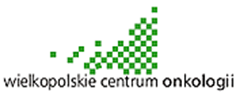 specyfikacja warunkÓw zamówieniazAMAWIAJĄCY:Wielkopolskie Centrum Onkologiiul. Garbary 15, 61-866 PoznańZaprasza do złożenia oferty w postępowaniu o udzielenie zamówienia publicznego prowadzonego w trybie przetargu nieograniczonego na dostawy o wartości zamówienia przekraczającej progi unijne, o jakich stanowi art. 3 ustawy z 11.09.2019 r. - Prawo zamówień publicznych (tj. Dz. U.           z 2023 r. poz. 1605) - dalej Pzp.Zakup i dostawa zestawów komputerowych – 15 pakietów.Przedmiotowe postępowanie prowadzone jest przy użyciu środków komunikacji elektronicznej. Składanie ofert następuje za pośrednictwem platformy zakupowej dostępnej pod adresem internetowym: www.platformazakupowa.plNr postępowania: 14/2024Poznań, dnia  23.02.2024I.	NAZWA ORAZ ADRES ZAMAWIAJĄCEGOWielkopolskie Centrum Onkologiiul. Garbary 15, 61-866 Poznańtel.: 61/88 50 500, faks: 61/85 21 948REGON: 000291204, NIP: 778-13-42-057Dział Zamówień Publicznych i Zaopatrzeniatel.: 61/88 50 643 (644), faks: 61/88 50 698Godziny pracy: od poniedziałku do piątku od 7.25 do 15.00Adres strony internetowej prowadzonego postępowania: www.platformazakupowa.pl/pn/wcoNa tej stronie udostępniane będą zmiany i wyjaśnienia treści SWZ oraz inne dokumenty zamówienia bezpośrednio związane z postępowaniem o udzielenie zamówieniaAdres poczty elektronicznej: zaopatrzenie@wco.pl	II.	OCHRONA DANYCH OSOBOWYCHWszelkie informacje dotyczące ochrony danych osobowych zawarte są w następujących załącznikach do SWZ tj.:- załącznik nr 9 do SWZ – klauzula obowiązku informacyjnego – uczestnik postępowania,- załącznik nr 10 do SWZ – klauzula obowiązku informacyjnego – osoba fizyczna, której dane są przetwarzane w związku z realizacją umowy,Strony zobowiązują się do wypełnienia obowiązków informacyjnych względem osób realizujących umowę.III.	TRYB UDZIELENIA ZAMÓWIENIA1. Niniejsze postępowanie prowadzone jest w trybie przetargu nieograniczonego na podstawie ustawy z dnia 11.09.2019 r. Prawo zamówień publicznych (tj. Dz. U. z 2023 r. poz. 1605) zwanej dalej "ustawą Pzp lub Pzp" oraz niniejszej Specyfikacji Warunków Zamówienia, zwaną dalej "SWZ".2.	Szacunkowa wartość zamówienia przekracza kwotę określoną w obwieszczeniu Prezesa Urzędu Zamówień Publicznych wydanym na podstawie art. 3 ust. 2 ustawy Pzp.3.	Zamawiający nie przewiduje zastosowania tzw. procedury odwróconej, o której mowa w art. 139 ust. 1 ustawy Pzp.4.	Zgodnie z art. 257 ustawy Pzp, Zamawiający przewiduje możliwość unieważnienia przedmiotowego postępowania, jeżeli środki publiczne, które Zamawiający zamierzał przeznaczyć na sfinansowanie całości lub części zamówienia, nie zostały mu przyznane – nie dotyczy.5.	Zamawiający dopuszcza możliwość składania ofert częściowych.6.  Zamawiający nie dopuszcza możliwości złożenia oferty wariantowej.7.  Zamawiający nie przewiduje możliwości przeprowadzenia aukcji elektronicznej.8.  Zamawiający nie przewiduje możliwości złożenia oferty w postaci katalogów elektronicznych.9.	Zamawiający nie prowadzi postępowania w celu zawarcia umowy ramowej.10. Zamawiający nie zastrzega możliwości ubiegania się o udzielenie zamówienia wyłącznie przez Wykonawców, o których mowa w art. 94 ustawy Pzp.11. Zamawiający określa poniżej wymagania związane z realizacją zamówienia w zakresie zatrudnienia przez Wykonawcę lub Podwykonawcę na podstawie stosunku pracy osób wykonujących wskazane przez Zamawiającego czynności w zakresie realizacji zamówienia, polegające na wykonywaniu pracy w sposób określony w art. 22 § 1 ustawy z dnia 26 czerwca 1974 r. - Kodeks pracy (Dz. U. z 2019 r. poz. 1040, 1043 i 1495) – nie dotyczy.12. Zamawiający nie określa dodatkowych wymagań związanych z zatrudnianiem osób, o których mowa w art. 96 ust. 2 pkt 2 ustawy Pzp.IV.	OPIS PRZEDMIOTU ZAMÓWIENIA1. Przedmiotem zamówienia jest Zakup i dostawa zestawów komputerowych.2.	Wspólny Słownik Zamówień CPV: 30200000-1- urządzenia komputerowe.3. Postępowanie podzielone jest na 15 pakietów. Pakiet od 1 do 15  - zestawy komputerowe.Szczegółowe wymagania zawarte są w Opisie przedmiotu zamówienia (OPZ) stanowiącym Załącznik nr 2 do SWZ.5. Szczegółowy opis oraz sposób realizacji zamówienia zawarty jest we wzorze umowy, stanowiącym Załącznik 6 do SWZ.6. Zamawiający nie przewiduje możliwości udzielania zamówień, o których mowa w art. 214 ust. 1 pkt 8 ustawy Pzp. INFORMACJA O PRZEDMIOTOWYCH ŚRODKACH DOWODOWYCHPrzedmiotowe środki dowodowe opisane zostały w części XIX pkt. 4 lit. c) i d) niniejszej SWZ.Jeżeli Wykonawca nie złoży przedmiotowych środków dowodowych lub złożone przedmiotowe środki dowodowe będą niekompletne, Zamawiający wezwie do ich złożenia lub uzupełnienia               w wyznaczonym terminie. Postanowień ust. 2 nie stosuje się, jeżeli przedmiotowy środek dowodowy służy potwierdzeniu zgodności z cechami lub kryteriami określonymi w opisie kryteriów oceny ofert lub pomimo złożenia przedmiotowego środka dowodowego oferta podlega odrzuceniu albo zachodzą przesłanki unieważnienia postępowania.WIZJA LOKALNAZamawiający informuje, że nie wymaga odbycia wizji lokalnej lub sprawdzenia dokumentów dotyczących zamówienia, jakie znajdują się w dyspozycji Zamawiającego, a jakie będą udostępniane podmiotom zgłaszającym chęć udziału w postępowaniu. VII.	PODWYKONAWSTWO1. Wykonawca może powierzyć wykonanie części zamówienia podwykonawcy (podwykonawcom). 2.	Zamawiający nie zastrzega obowiązku osobistego wykonania przez Wykonawcę kluczowych części zamówienia. 3.	Zamawiający wymaga, aby w przypadku powierzenia części zamówienia Podwykonawcom, Wykonawca wskazał w ofercie części zamówienia, których wykonanie zamierza powierzyć Podwykonawcom oraz podał (o ile są mu wiadome na tym etapie) nazwy (firmy), dane kontaktowe oraz przedstawicieli tych Podwykonawców.4.	Powierzenie części zamówienia Podwykonawcom nie zwalnia Wykonawcy  z odpowiedzialności za należyte wykonanie zamówienia.VIII.	TERMIN WYKONANIA ZAMÓWIENIATermin realizacji zamówienia – realizacja jednorazowa w terminie do 4 tygodni od dnia podpisania umowy.Szczegółowe zagadnienia dotyczące terminu realizacji umowy uregulowane są we wzorze umowy stanowiącym Załącznik nr 6 do SWZ.PROJEKTOWANE POSTANOWIENIA UMOWY W SPRAWIE ZAMÓWIENIA PUBLICZNEGO, KTÓRE ZOSTANĄ WPROWADZONE DO TREŚCI TEJ UMOWYZ Wykonawcą, którego oferta, w poszczególnych pakietach, zostanie wybrana jako najkorzystniejsza, zostanie zawarta umowa, której istotne postanowienia zawarte są we wzorze umowy, stanowiącym Załącznik nr 6 do SWZ. Zamawiający, zgodnie z art. 454-455 ustawy Pzp, przewiduje możliwość dokonania zmian postanowień zawartej umowy w sprawie zamówienia publicznego, w sposób i na warunkach określonych w projekcie umowy.Zmiana umowy wymaga dla swej ważności, pod rygorem nieważności, zachowania formy pisemnej.PODSTAWY WYKLUCZENIA Z POSTĘPOWANIAZ postępowania o udzielenie zamówienia wyklucza się Wykonawców, w stosunku, do których zachodzi którakolwiek z okoliczności wskazanych w art. 108 ust. 1 ustawy Pzp:         1) będącego osobą fizyczną, którego prawomocnie skazano za przestępstwo:a) udziału w zorganizowanej grupie przestępczej albo związku mającym na celu popełnienie przestępstwa lub przestępstwa skarbowego, o którym mowa w art. 258 Kodeksu karnego,b) handlu ludźmi, o którym mowa w art. 189a Kodeksu karnego,c) o którym mowa w art. 228–230a, art. 250a Kodeksu karnego, w art. 46 - 48 ustawy                   z dnia 25 czerwca 2010 r. o sporcie (Dz. U. z 2020 r. poz. 1133 oraz z 2021 r. poz. 2054) lub w art. 54 ust.1-4 ustawy z dnia 12 maja 2011 r. o refundacji leków, środków spożywczych specjalnego przeznaczenia żywieniowego oraz wyrobów medycznych (Dz. U. z 2021 r. poz. 523, 1292, 1559 i 2054),d) finansowania przestępstwa o charakterze terrorystycznym, o którym mowa w art. 165a Kodeksu karnego, lub przestępstwo udaremniania lub utrudniania stwierdzenia przestępnego pochodzenia pieniędzy lub ukrywania ich pochodzenia, o którym mowa w art. 299 Kodeksu karnego,e) o charakterze terrorystycznym, o którym mowa w art. 115 § 20 Kodeksu karnego, lub mające na celu popełnienie tego przestępstwa,f) powierzenia wykonywania pracy małoletniemu cudzoziemcowi, o którym mowa w art. 9 ust. 2 ustawy z dnia 15 czerwca 2012 r. o skutkach powierzania wykonywania pracy cudzoziemcom przebywającym wbrew przepisom na terytorium Rzeczypospolitej Polskiej (Dz. U. poz. 769 oraz z 2020 r. poz. 2023),g) przeciwko obrotowi gospodarczemu, o których mowa w art. 296–307 Kodeksu karnego, przestępstwo oszustwa, o którym mowa w art. 286 Kodeksu karnego, przestępstwo przeciwko wiarygodności dokumentów, o których mowa w art. 270–277d Kodeksu karnego, lub przestępstwo skarbowe,h) o którym mowa w art. 9 ust. 1 i 3 lub art. 10 ustawy z dnia 15 czerwca 2012 r. o skutkach powierzania wykonywania pracy cudzoziemcom przebywającym wbrew przepisom na terytorium Rzeczypospolitej Polskiej – lub za odpowiedni czyn zabroniony określony w przepisach prawa obcego;2) jeżeli urzędującego członka jego organu zarządzającego lub nadzorczego, wspólnika spółki w spółce jawnej lub partnerskiej albo komplementariusza w spółce komandytowej lub komandytowo-akcyjnej lub prokurenta prawomocnie skazano za przestępstwo, o którym mowa w pkt 1;3)  wobec którego wydano prawomocny wyrok sądu lub ostateczną decyzję administracyjną             o zaleganiu z uiszczeniem podatków, opłat lub składek na ubezpieczenie społeczne lub zdrowotne, chyba że Wykonawca odpowiednio przed upływem terminu do składania wniosków o dopuszczenie do udziału w postępowaniu albo przed upływem terminu składania ofert dokonał płatności należnych podatków, opłat lub składek na ubezpieczenie społeczne lub zdrowotne wraz z odsetkami lub grzywnami lub zawarł wiążące porozumienie w sprawie spłaty tych należności;4)  wobec którego prawomocnie orzeczono zakaz ubiegania się o zamówienia publiczne;5) jeżeli Zamawiający może stwierdzić, na podstawie wiarygodnych przesłanek, że Wykonawca zawarł z innymi Wykonawcami porozumienie mające na celu zakłócenie konkurencji, w szczególności jeżeli należąc do tej samej grupy kapitałowej w rozumieniu ustawy z dnia 16 lutego 2007 r. o ochronie konkurencji i konsumentów, złożyli odrębne oferty, oferty częściowe lub wnioski o dopuszczenie do udziału w postępowaniu, chyba że wykażą, że przygotowali te oferty lub wnioski niezależnie od siebie;6) jeżeli, w przypadkach, o których mowa w art. 85 ust. 1 ustawy Pzp, doszło do zakłócenia konkurencji wynikającego z wcześniejszego zaangażowania tego Wykonawcy lub podmiotu, który należy z Wykonawcą do tej samej grupy kapitałowej w rozumieniu ustawy     z dnia 16 lutego 2007 r. o ochronie konkurencji i konsumentów, chyba że spowodowane tym zakłócenie konkurencji może być wyeliminowane w inny sposób niż przez wykluczenie Wykonawcy z udziału w postępowaniu o udzielenie zamówienia.Zamawiający nie przewiduje wykluczenia Wykonawcy na podstawie art. 109 ust.1 ustawy Pzp.Wykluczenie Wykonawcy następuje zgodnie z art. 111 ustawy Pzp. Wykonawca nie podlega wykluczeniu w okolicznościach określonych w art. 108 ust. 1 pkt 1, 2  i 5 ustawy Pzp lub art. 109 ust. 1 pkt 2-5 i 7-10 ustawy Pzp, jeżeli udowodni Zamawiającemu, że spełnił łącznie przesłanki wskazane w art. 110 ust. 2 ustawy Pzp. Zamawiający oceni, czy podjęte przez Wykonawcę czynności, o których mowa w art. 110 ust. 2 ustawy Pzp, są wystarczające do wykazania jego rzetelności, uwzględniając wagę                          i szczególne okoliczności czynu Wykonawcy. Jeżeli podjęte przez Wykonawcę czynności nie są wystarczające do wykazania jego rzetelności, Zamawiający wyklucza Wykonawcę.XI.	WARUNKI UDZIAŁU W POSTĘPOWANIU1. O udzielenie zamówienia mogą ubiegać się Wykonawcy, którzy nie podlegają wykluczeniu,  na zasadach określonych w Rozdziale X SWZ, oraz spełniają określone przez Zamawiającego warunki udziału w postępowaniu.2.	O udzielenie zamówienia mogą ubiegać się Wykonawcy, którzy spełniają warunki dotyczące:1)	zdolności do występowania w obrocie gospodarczym:Zamawiający nie stawia warunku w powyższym zakresie.2)	uprawnień do prowadzenia określonej działalności gospodarczej lub zawodowej,          o ile wynika to z odrębnych przepisów:Zamawiający nie stawia warunku w powyższym zakresie.3)	sytuacji ekonomicznej lub finansowej:Zamawiający nie stawia warunku w powyższym zakresie.4)	zdolności technicznej lub zawodowej:Zamawiający nie stawia warunku w powyższym zakresie.3.	Zamawiający, w stosunku do Wykonawców wspólnie ubiegających się o udzielenie zamówienia, w odniesieniu do warunku dotyczącego zdolności technicznej lub zawodowej, o ile dotyczy, dopuszcza łączne spełnianie warunku przez Wykonawców.4.	Zamawiający, na każdym etapie postępowania, może uznać, że Wykonawca nie posiada wymaganych zdolności, jeżeli posiadanie przez Wykonawcę sprzecznych interesów,                                w szczególności zaangażowanie zasobów technicznych lub zawodowych Wykonawcy w inne przedsięwzięcia gospodarcze Wykonawcy może mieć negatywny wpływ na realizację zamówienia. XII.	OŚWIADCZENIA I DOKUMENTY, JAKIE ZOBOWIĄZANI SĄ DOSTARCZYĆ WYKONAWCY W CELU WYKAZANIA BRAKU PODSTAW WYKLUCZENIA ORAZ POTWIERDZENIA SPEŁNIANIA WARUNKÓW UDZIAŁU W POSTĘPOWANIU1. Do oferty Wykonawca zobowiązany jest dołączyć aktualne na dzień składania ofert oświadczenie, że nie podlega wykluczeniu oraz spełnia warunki udziału w postępowaniu. Przedmiotowe oświadczenie Wykonawca składa w formie Jednolitego Europejskiego Dokumentu Zamówienia (ESPD), stanowiącego Załącznik nr 2 do Rozporządzenia Wykonawczego Komisji (EU) 2016/7 z dnia 5 stycznia 2016 r. ustanawiającego standardowy formularz jednolitego europejskiego dokumentu zamówienia. Informacje zawarte w ESPD stanowią wstępne potwierdzenie, że Wykonawca nie podlega wykluczeniu oraz spełnia warunki udziału w postępowaniu.2.	Zamawiający informuje, iż instrukcję wypełnienia ESPD oraz edytowalną wersję formularza ESPD można znaleźć pod adresem: https://www.uzp.gov.pl/baza-wiedzy/prawo-zamowien-publicznych-regulacje/prawo-krajowe/jednolity-europejski-dokument-zamowienia. Zamawiający zaleca wypełnienie ESPD za pomocą serwisu dostępnego pod adresem: https://espd.uzp.gov.pl/. W tym celu przygotowany przez Zamawiającego Jednolity Europejski Dokument Zamówienia (ESPD) w formacie *.xml, stanowiący Załącznik nr 5 do SWZ, należy zaimportować do wyżej wymienionego serwisu oraz postępując zgodnie z zamieszczoną tam instrukcją wypełnić wzór elektronicznego formularza ESPD, z zastrzeżeniem poniższych uwag:1)	w Części II Sekcji D ESPD (Informacje dotyczące Podwykonawców, na których zdolności Wykonawca nie polega) Wykonawca oświadcza czy zamierza zlecić osobom trzecim podwykonawstwo jakiejkolwiek części zamówienia (w przypadku twierdzącej odpowiedzi podaje ponadto, o ile jest to wiadome, wykaz proponowanych Podwykonawców), natomiast Wykonawca nie jest zobowiązany do przedstawienia w odniesieniu do tych Podwykonawców odrębnych ESPD, zawierających informacje wymagane w Części II Sekcja A i B oraz           w Części III;2)	w Części IV Zamawiający żąda jedynie ogólnego oświadczenia dotyczącego wszystkich kryteriów kwalifikacji (sekcja α), bez wypełniania poszczególnych Sekcji A, B, C i D;3)	Część V (Ograniczenie liczby kwalifikujących się kandydatów) należy pozostawić niewypełnioną.3.	Zamawiający, przed wyborem najkorzystniejszej oferty, wzywa Wykonawcę, którego oferta została najwyżej oceniona, do złożenia w wyznaczonym terminie, nie krótszym niż 10 dni, aktualnych na dzień złożenia podmiotowych środków dowodowych:1) Oświadczenie Wykonawcy w zakresie art. 108 ust. 1 pkt 5 ustawy Pzp, o braku przynależności do tej samej grupy kapitałowej, w rozumieniu ustawy z dnia 16.02.2007 r.                 o ochronie konkurencji i konsumentów (Dz. U. z 2020 r. poz. 1076 i 1086), z innym Wykonawcą, który złożył odrębną ofertę, ofertę częściową lub wniosek o dopuszczenie do udziału w postępowaniu, albo oświadczenia o przynależności do tej samej grupy kapitałowej wraz z dokumentami lub informacjami potwierdzającymi przygotowanie oferty, oferty częściowej lub wniosku o dopuszczenie do udziału w postępowaniu niezależnie od innego Wykonawcy należącego do tej samej grupy kapitałowej – wzór oświadczenia stanowi Załącznik nr 7 do SWZ;2)  Oświadczenie Wykonawcy o aktualności informacji zawartych w oświadczeniu, o którym mowa w art. 125 ust. 1 ustawy Pzp w zakresie odnoszącym się do podstaw wykluczenia wskazanych w art. 108 ust. 1 pkt 3-6 ustawy Pzp - wzór oświadczenia stanowi Załącznik nr 8 do SWZ. 3)  Informacja z Krajowego Rejestru Karnego w zakresie dotyczącym podstaw wykluczenia wskazanych w art. 108 ust. 1 pkt 1, 2 i 4 ustawy Pzp sporządzona nie wcześniej niż 6 miesięcy przed jej złożeniem.4.	Jeżeli Wykonawca ma siedzibę lub miejsce zamieszkania poza granicami Rzeczypospolitej Polskiej:1) zamiast dokumentów, o których mowa w ust. 3 pkt 3 składa informację z odpowiedniego rejestru, takiego jak rejestr sądowy, albo, w przypadku braku takiego rejestru, inny równoważny dokument wydany przez właściwy organ sądowy lub administracyjny kraju,                 w którym Wykonawca ma siedzibę lub miejsce zamieszkania lub miejsce zamieszkania ma osoba, której dotyczy informacja albo dokument - wystawione nie wcześniej niż 6 miesięcy przed jego złożeniem.5.	Jeżeli w kraju, w którym Wykonawca ma siedzibę lub miejsce zamieszkania lub miejsce zamieszkania ma osoba, której dotyczy informacja albo dokument, nie wydaje się dokumentów, o których mowa w ust. 4 lub gdy dokumenty te nie odnoszą się do wszystkich przypadków wskazanych w SWZ, zastępuje się je odpowiednio w całości lub w części dokumentem zawierającym odpowiednio oświadczenie Wykonawcy, ze wskazaniem osoby albo osób uprawnionych do jego reprezentacji, lub oświadczenie osoby, której dokument miał dotyczyć, złożone pod przysięgą, lub, jeżeli w kraju, w którym Wykonawca ma siedzibę lub miejsce zamieszkania lub miejsce zamieszkania ma osoba, której dotyczy informacja albo dokument, nie ma przepisów o oświadczeniu pod przysięgą, złożone przed organem sądowym lub administracyjnym, notariuszem, organem samorządu zawodowego lub gospodarczego, właściwym ze względu na siedzibę lub miejsce zamieszkania Wykonawcy lub miejsce zamieszkania osoby, której dotyczy informacja albo dokument. Wymagania dotyczące terminu wystawienia dokumentów lub oświadczeń są analogiczne jak w ust. 4.6.	Zamawiający nie wzywa do złożenia podmiotowych środków dowodowych, jeżeli może je uzyskać za pomocą bezpłatnych i ogólnodostępnych baz danych, w szczególności rejestrów publicznych w rozumieniu ustawy z dnia 17.02.2005 r. o informatyzacji działalności podmiotów realizujących zadania publiczne, o ile Wykonawca wskazał w jednolitym dokumencie dane umożliwiające dostęp do tych środków, a także wówczas, gdy podmiotowym środkiem dowodowym jest oświadczenie, którego treść odpowiada zakresowi oświadczenia, o którym mowa w art. 125 ust. 1 ustawy Pzp. Wykonawca nie jest zobowiązany do złożenia podmiotowych środków dowodowych, które Zamawiający posiada, jeżeli Wykonawca wskaże te środki oraz potwierdzi ich prawidłowość i aktualność.7.	W zakresie nieuregulowanym ustawą Pzp lub niniejszą SWZ do oświadczeń i dokumentów składanych przez Wykonawcę w postępowaniu, zastosowanie mają przepisy rozporządzenia Ministra Rozwoju, Pracy i Technologii z dnia 23 grudnia 2020 r. w sprawie podmiotowych środków dowodowych oraz innych dokumentów lub oświadczeń, jakich może żądać Zamawiający od Wykonawcy (Dz. U. z 2020 r. poz. 2415; zwanym dalej "r.p.ś.d.") oraz przepisy rozporządzenia Prezesa Rady Ministrów z dnia 30 grudnia 2020 r. w sprawie sposobu sporządzania  i przekazywania informacji oraz wymagań technicznych dla dokumentów elektronicznych oraz środków komunikacji elektronicznej w postępowaniu o udzielenie zamówienia publicznego lub konkursie  (Dz.U. z 2020 r. poz. 2452 zwanym dalej "r.d.e.").XIII.	POLEGANIE NA ZASOBACH INNYCH PODMIOTÓW – nie dotyczyXIV.	INFORMACJA DLA WYKONAWCÓW WSPÓLNIE UBIEGAJĄCYCH SIĘ O UDZIELENIE ZAMÓWIENIA (SPÓŁKI CYWILNE/ KONSORCJA)1. Wykonawcy mogą wspólnie ubiegać się o udzielenie zamówienia. W takim przypadku Wykonawcy ustanawiają pełnomocnika do reprezentowania ich w postępowaniu albo do reprezentowania i zawarcia umowy w sprawie zamówienia publicznego. Pełnomocnictwo winno być załączone do oferty w postaci elektronicznej.2.	W przypadku Wykonawców wspólnie ubiegających się o udzielenie zamówienia, Jednolity Europejski Dokument Zamówienia (ESPD) składa każdy z Wykonawców wspólnie ubiegających się o zamówienie. Oświadczenie to wstępnie potwierdza spełnianie warunków udziału                        w postępowaniu oraz brak podstaw do wykluczenia w zakresie, w którym każdy z Wykonawców wykazuje spełnianie warunków udziału w postępowaniu oraz brak podstaw do wykluczenia.3.	Oświadczenia i dokumenty potwierdzające brak podstaw do wykluczenia z postępowania,                  w tym oświadczenie dotyczące przynależności lub braku przynależności do tej samej grupy kapitałowej, składa każdy z Wykonawców wspólnie ubiegających się o zamówienie.XV. INFORMACJA O ŚRODKACH KOMUNIKACJI ELEKTRONICZNEJ, PRZY UŻYCIU, KTÓRYCH ZAMAWIAJĄCY BĘDZIE KOMUNIKOWAŁ SIĘ Z WYKONAWCĄ ORAZ INFORMACJE O WYMAGANIACH TECHNICZNYCH I ORGANIZACYJNYCH SPORZĄDZANIA, WYSYŁANIA I ODBIERANIA KOMUNIKACJI ELEKTRONICZNEJ.Postępowanie prowadzone jest w języku polskim w formie elektronicznej za pośrednictwem platformy zakupowej pod adresem www.platformazakupowa.pl/pn/wco lub w przypadku wystąpienia problemów technicznych poprzez pocztę elektroniczną (zaopatrzenie@wco.pl). W celu skrócenia czasu udzielenia odpowiedzi na pytania, komunikacja między Zamawiającym  a Wykonawcami, w zakresie:- przesyłania Zamawiającemu pytań do treści SWZ;- przesyłania odpowiedzi na wezwanie Zamawiającego do złożenia podmiotowych środków dowodowych;- przesyłania odpowiedzi na wezwanie Zamawiającego do złożenia/poprawienia/uzupełnienia oświadczenia, o którym mowa w art. 125 ust. 1 ustawy Pzp, podmiotowych środków dowodowych, innych dokumentów lub oświadczeń składanych w postępowaniu;- przesyłania odpowiedzi na wezwanie Zamawiającego do złożenia wyjaśnień dotyczących treści oświadczenia, o którym mowa w art. 125 ust. 1 ustawy Pzp lub złożonych podmiotowych środków dowodowych lub innych dokumentów lub oświadczeń składanych w postępowaniu;- przesyłania odpowiedzi na wezwanie Zamawiającego do złożenia wyjaśnień dot. treści przedmiotowych środków dowodowych;- przesłania odpowiedzi na inne wezwania Zamawiającego wynikające z ustawy - Prawo zamówień publicznych;- przesyłania wniosków, informacji, oświadczeń Wykonawcy;- przesyłania odwołania/inne   odbywa się za pośrednictwem platformazakupowa.pl i formularza „Wyślij wiadomość do Zamawiającego”.      Za datę przekazania (wpływu) oświadczeń, wniosków, zawiadomień oraz informacji przyjmuje się datę ich przesłania za pośrednictwem platformazakupowa.pl poprzez kliknięcie przycisku  „Wyślij wiadomość do Zamawiającego”, po których pojawi się komunikat, że wiadomość została wysłana do Zamawiającego.Zamawiający będzie przekazywał Wykonawcom informacje w formie elektronicznej za pośrednictwem platformazakupowa.pl. Informacje dotyczące odpowiedzi na pytania, zmiany specyfikacji, zmiany terminu składania i otwarcia ofert Zamawiający będzie zamieszczał na platformie w sekcji “Komunikaty”. Korespondencja, której zgodnie z obowiązującymi przepisami adresatem jest konkretny Wykonawca, będzie przekazywana w formie elektronicznej za pośrednictwem platformazakupowa.pl do konkretnego Wykonawcy.Wykonawca, jako podmiot profesjonalny ma obowiązek sprawdzania komunikatów                        i wiadomości bezpośrednio na platformazakupowa.pl przesłanych przez Zamawiającego, gdyż system powiadomień może ulec awarii lub powiadomienie może trafić do folderu SPAM.Zamawiający, zgodnie z Rozporządzeniem Prezesa Rady Ministrów z dnia 30 grudnia 2020 r.               w sprawie sposobu sporządzania i przekazywania informacji oraz wymagań technicznych dla dokumentów elektronicznych oraz środków komunikacji elektronicznej w postępowaniu                           o udzielenie zamówienia publicznego lub konkursie (Dz. U. z 2020 r. poz. 2452), określa niezbędne wymagania sprzętowo - aplikacyjne umożliwiające pracę na platformazakupowa.pl  tj.:stały dostęp do sieci Internet o gwarantowanej przepustowości nie mniejszej niż 512 kb/s,komputer klasy PC lub MAC o następującej konfiguracji: pamięć min. 2 GB Ram, procesor Intel IV 2 GHZ lub jego nowsza wersja, jeden z systemów operacyjnych - MS Windows 7, Mac Os x 10 4, Linux, lub ich nowsze wersje,zainstalowana dowolna, inna przeglądarka internetowa niż Internet Explorer,włączona obsługa JavaScript,zainstalowany program Adobe Acrobat Reader lub inny obsługujący format plików.pdf,szyfrowanie na platformazakupowa.pl odbywa się za pomocą protokołu TLS 1.3.oznaczenie czasu odbioru danych przez platformę zakupową stanowi datę oraz dokładny czas (hh:mm:ss) generowany wg. czasu lokalnego serwera synchronizowanego z zegarem Głównego Urzędu Miar.Wykonawca, przystępując do niniejszego postępowania o udzielenie zamówienia publicznego:akceptuje warunki korzystania z platformazakupowa.pl określone w Regulaminie zamieszczonym na stronie internetowej pod linkiem  w zakładce „Regulamin" oraz uznaje go za wiążący,zapoznał i stosuje się do Instrukcji składania ofert/wniosków dostępnej pod linkiem. Zamawiający nie ponosi odpowiedzialności za złożenie oferty w sposób niezgodny                       z Instrukcją korzystania z platformazakupowa.pl, w szczególności za sytuację, gdy Zamawiający zapozna się z treścią oferty przed upływem terminu składania ofert (np. złożenie oferty w zakładce „Wyślij wiadomość do Zamawiającego”). Taka oferta zostanie uznana przez Zamawiającego za ofertę handlową i nie będzie brana pod uwagę w przedmiotowym postępowaniu, ponieważ nie został spełniony obowiązek narzucony w art. 221 ustawy Pzp.Zamawiający informuje, że instrukcje korzystania z platformazakupowa.pl dotyczące                              w szczególności logowania, składania wniosków o wyjaśnienie treści SWZ, składania ofert oraz innych czynności podejmowanych w niniejszym postępowaniu przy użyciu platformazakupowa.pl znajdują się w zakładce „Instrukcje dla Wykonawców" na stronie internetowej pod adresem: https://platformazakupowa.pl/strona/45-instrukcje.Formaty plików wykorzystywanych przez Wykonawców powinny być zgodne                                     z “OBWIESZCZENIEM PREZESA RADY MINISTRÓW z dnia 9 listopada 2017 r. w sprawie ogłoszenia jednolitego tekstu rozporządzenia Rady Ministrów w sprawie Krajowych Ram Interoperacyjności, minimalnych wymagań dla rejestrów publicznych i wymiany informacji                 w postaci elektronicznej oraz minimalnych wymagań dla systemów teleinformatycznych”.Zamawiający rekomenduje wykorzystanie formatów: .pdf .doc .xls .jpg (.jpeg)                                     ze szczególnym wskazaniem na .pdfW celu ewentualnej kompresji danych Zamawiający rekomenduje wykorzystanie jednego                  z formatów:.zip .7ZWśród formatów powszechnych a NIE występujących w rozporządzeniu występują:.rar .gif .bmp .numbers .pages. Dokumenty złożone w takich plikach zostaną uznane za złożone nieskutecznie.Zamawiający zwraca uwagę na ograniczenia wielkości plików podpisywanych profilem zaufanym, który wynosi max 10MB, oraz na ograniczenie wielkości plików podpisywanych              w aplikacji eDoApp służącej do składania podpisu osobistego, który wynosi max 5MB.Ze względu na niskie ryzyko naruszenia integralności pliku oraz łatwiejszą weryfikację podpisu, Zamawiający zaleca, w miarę możliwości, przekonwertowanie plików składających się na ofertę na format.pdf i opatrzenie ich podpisem kwalifikowanym PAdES. Pliki w innych formatach niż PDF zaleca się opatrzyć zewnętrznym podpisem XAdES. Wykonawca powinien pamiętać, aby plik z podpisem przekazywać łącznie z dokumentem podpisywanym.Zamawiający zaleca, aby w przypadku podpisywania pliku przez kilka osób, stosować podpisy tego samego rodzaju. Podpisywanie różnymi rodzajami podpisów np. osobistym                   i kwalifikowanym może doprowadzić do problemów w weryfikacji plików. Zamawiający zaleca, aby Wykonawca z odpowiednim wyprzedzeniem przetestował możliwość prawidłowego wykorzystania wybranej metody podpisania plików oferty.Zaleca się, aby komunikacja z Wykonawcami odbywała się tylko na Platformie za pośrednictwem formularza “Wyślij wiadomość do Zamawiającego”, nie za pośrednictwem adresu email.Osobą składającą ofertę powinna być osoba kontaktowa podawana w dokumentacji.Ofertę należy przygotować z należytą starannością dla podmiotu ubiegającego się                          o udzielenie zamówienia publicznego i zachowaniem odpowiedniego odstępu czasu do zakończenia przyjmowania ofert/wniosków. Sugerujemy złożenie oferty na 24 godziny przed terminem składania ofert/wniosków.Podczas podpisywania plików zaleca się stosowanie algorytmu skrótu SHA2 zamiast SHA1.  Jeśli Wykonawca pakuje dokumenty np. w plik ZIP zalecamy wcześniejsze podpisanie każdego ze skompresowanych plików. Zamawiający rekomenduje wykorzystanie podpisu z kwalifikowanym znacznikiem czasu.Zamawiający zaleca, aby nie wprowadzać jakichkolwiek zmian w plikach po podpisaniu ich podpisem kwalifikowanym. Może to skutkować naruszeniem integralności plików,                               co równoważne będzie z koniecznością odrzucenia oferty w postępowaniu.W korespondencji kierowanej do Zamawiającego, Wykonawca powinien posługiwać się numerem postępowania.Wykonawca może zwrócić się do Zamawiającego z wnioskiem o wyjaśnienie treści SWZ.INFORMACJE O SPOSOBIE KOMUNIKOWANIA SIĘ ZAMAWIAJĄCEGO                                 Z WYKONAWCAMI W INNY SPOSÓB NIŻ PRZY UŻYCIU ŚRODKÓW KOMUNIKACJI ELEKTRONICZNEJ, W PRZYPADKU ZAISTNIENIA JEDNEJ Z SYTUACJI OKREŚLONYCH W ART. 65 UST.1, ART. 66 I ART. 69Zamawiający nie przewiduje innego sposobu komunikacji niż opisany w rozdziale XV.WSKAZANIE OSÓB UPRAWNIONYCH DO KOMUNIKOWANIA SIĘ                                                      Z WYKONAWCAMI   Sprawy merytoryczne: Dariusz Kowalczyk, Z-ca Kierownika Działu Informatyki, 691-164-777, dariusz.kowalczyk@wco.plMirosława Mocydlarz-Adamcewicz, Kierownik Działu Informatyki, 605-116-949, miroslawa.mocydlarz-adamcewicz@wco.plJacek Słupianek, Informatyk,  jacek.slupianek@wco.pl tel. kom. 504 526 552Sprawy proceduralne – Dział zamówień publicznych i zaopatrzenia – Sylwia Krzywiak, Katarzyna Witkowska, Tatiana Malinowska, tel. 61/88 50 643, ….644, …911, fax 61/88 50 698, adres e-mail: zaopatrzenie@wco.pl  TERMIN ZWIĄZANIA OFERTĄWykonawca będzie związany ofertą przez okres 90 dni, tj. do dnia 06.07.2024 r.                    Bieg terminu związania ofertą rozpoczyna się wraz z upływem terminu składania ofert.W przypadku, gdy wybór najkorzystniejszej oferty nie nastąpi przed upływem terminu związania ofertą wskazanego w ust. 1, Zamawiający przed upływem terminu związania ofertą zwraca się jednokrotnie do Wykonawców o wyrażenie zgody na przedłużenie tego terminu     o wskazywany przez niego okres, nie dłuższy niż 60 dni. Przedłużenie terminu związania ofertą wymaga złożenia przez Wykonawcę pisemnego oświadczenia o wyrażeniu zgody na przedłużenie terminu związania ofertą.W przypadku, gdy Zamawiający żąda wniesienia wadium, przedłużenie terminu związania ofertą, o którym mowa w ust. 2, następuje wraz z przedłużeniem okresu ważności wadium albo, jeżeli nie jest to możliwe, z wniesieniem nowego wadium na przedłużony okres związania ofertą.Odmowa wyrażenia zgody na przedłużenie terminu związania ofertą nie powoduje utraty wadium.XIX.	OPIS SPOSOBU PRZYGOTOWANIA OFERT ORAZ WYMAGANIA FORMALNE DOTYCZĄCE SKŁADANYCH OŚWIADCZEŃ I DOKUMENTÓW1.  Wykonawca może złożyć tylko jedną ofertę.2.	Treść oferty musi odpowiadać treści SWZ.3.	Na zawartość oferty składa się:wypełniony Formularz ofertowy stanowiący Załącznik nr 1 do SWZ,wypełniony (jeżeli dotyczy) i zatwierdzony przez Wykonawcę Opis przedmiotu zamówienia (OPZ) - tabela wymaganych parametrów technicznych stanowiący Załącznik nr 2 do SWZ.Wypełniony, dla każdego pakietu, na który składana jest oferta, Formularz cenowy stanowiący Załącznik nr 3 do SWZ4. Do oferty należy dołączyć:oświadczenie w formie Jednolitego Europejskiego Dokumentu Zamówienia (ESPD),                o którym mowa w Rozdziale XII ust. 1 SWZ;stosowne pełnomocnictwo osób podpisujących ofertę, (jeżeli dotyczy),ulotki, foldery, katalogi lub inne dokumenty, które zawierają potwierdzenie wszystkich wymaganych przez Zamawiającego parametrówprzedmiotowe środki dowodowe dla wybranych pakietów określone w Opisie przedmiotu zamówienia stanowiącym załącznik nr 2 do SWZ.5. Do oferty zaleca się dołączyć:a. odpis właściwego rejestru lub z centralnej ewidencji informacji o działalności gospodarczej, jeżeli odrębne przepisy wymagają wpisu do rejestru lub ewidencji lub inny dokument, w celu potwierdzenia umocowania osoby/osób podpisujących ofertę, pełnomocnictwa i pozostałe dokumenty złożone wraz z ofertąb. wypełnioną Tabelę oceny parametrów jakościowych stanowiącą Załącznik nr 4 do SWZ.            W przypadku jej niezłożenia wraz z ofertą Zamawiający przyzna Wykonawcy 0 pkt w kryterium jakość w danej pozycji.6.	Ofertę, w tym Jednolity Europejski Dokument Zamówienia (ESPD), sporządza się, pod rygorem nieważności, w formie elektronicznej (podpisanej kwalifikowanym podpisem elektronicznym).7. W przypadku, gdy oferta nie została podpisana przez osobę uprawnioną do reprezentacji Wykonawcy określoną w odpowiednim rejestrze lub innym dokumencie właściwym dla danej formy organizacyjnej Wykonawcy, do oferty należy dołączyć oryginał pełnomocnictwa, opatrzony kwalifikowanym podpisem elektronicznym lub elektroniczną kopię poświadczoną kwalifikowanym podpisem elektronicznym przez notariusza.8.	Oferta, wniosek oraz przedmiotowe środki dowodowe, (jeżeli były wymagane) składane elektronicznie muszą zostać podpisane elektronicznym kwalifikowanym podpisem.                          W procesie składania oferty, wniosku w tym przedmiotowych środków dowodowych na platformie, kwalifikowany podpis elektroniczny Wykonawca składa bezpośrednio na dokumencie, który następnie przesyła do systemu.9. Poświadczenia za zgodność z oryginałem dokonuje odpowiednio Wykonawca, podmiot, na którego zdolnościach lub sytuacji polega Wykonawca, Wykonawcy wspólnie ubiegający się             o udzielenie zamówienia publicznego albo podwykonawca, w zakresie dokumentów, które każdego z nich dotyczą. Poprzez oryginał należy rozumieć dokument podpisany kwalifikowanym podpisem elektronicznym przez osobę/osoby upoważnioną/upoważnione. Poświadczenie za zgodność z oryginałem następuje w formie elektronicznej podpisane kwalifikowanym podpisem elektronicznym przez osobę/osoby upoważnioną /upoważnione. Oferta powinna być:sporządzona na podstawie załączników niniejszej SWZ w języku polskim,złożona przy użyciu środków komunikacji elektronicznej tzn. za pośrednictwem platformazakupowa.pl,podpisana kwalifikowanym podpisem elektronicznym przez osobę/osoby upoważnioną/upoważnionePodpisy kwalifikowane wykorzystywane przez Wykonawców do podpisywania wszelkich plików muszą spełniać “Rozporządzenie Parlamentu Europejskiego i Rady w sprawie identyfikacji elektronicznej i usług zaufania w odniesieniu do transakcji elektronicznych na rynku wewnętrznym (eIDAS) (UE) nr 910/2014 - od 1 lipca 2016 roku”.W przypadku wykorzystania formatu podpisu XAdES zewnętrzny. Zamawiający wymaga dołączenia odpowiedniej ilości plików tj. podpisywanych plików z danymi oraz plików podpisu           w formacie XAdES.Zgodnie z art. 18 ust. 3 ustawy Pzp, nie ujawnia się informacji stanowiących tajemnicę przedsiębiorstwa, w rozumieniu przepisów o zwalczaniu nieuczciwej konkurencji. Jeżeli Wykonawca, nie później niż w terminie składania ofert, w sposób niebudzący wątpliwości zastrzegł, że nie mogą być one udostępniane oraz wykazał, załączając stosowne wyjaśnienia, iż zastrzeżone informacje stanowią tajemnicę przedsiębiorstwa. Na platformie w formularzu składania oferty znajduje się miejsce wyznaczone do dołączenia części oferty stanowiącej tajemnicę przedsiębiorstwa.Wykonawca, za pośrednictwem platformazakupowa.pl może przed upływem terminu do składania ofert wycofać ofertę. Sposób dokonywania wycofania oferty zamieszczono                     w instrukcji na stronie internetowej pod adresem: https://platformazakupowa.pl/strona/45-instrukcjeDokumenty i oświadczenia składane przez Wykonawcę powinny być w języku polskim, chyba, że w SWZ dopuszczono inaczej. W przypadku  załączenia dokumentów sporządzonych                       w innym języku niż dopuszczony, Wykonawca zobowiązany jest załączyć tłumaczenie na język polski.Zgodnie z definicją dokumentu elektronicznego z art. 3 ustęp 2 Ustawy o informatyzacji działalności podmiotów realizujących zadania publiczne, opatrzenie pliku zawierającego skompresowane dane kwalifikowanym podpisem elektronicznym jest jednoznaczne                              z podpisaniem oryginału dokumentu, z wyjątkiem kopii poświadczonych odpowiednio przez innego Wykonawcę ubiegającego się wspólnie z nim o udzielenie zamówienia, przez podmiot, na którego zdolnościach lub sytuacji polega Wykonawca, albo przez podwykonawcę.Maksymalny rozmiar jednego pliku przesyłanego za pośrednictwem dedykowanych formularzy do: złożenia, zmiany, wycofania oferty wynosi 150 MB natomiast przy komunikacji wielkość pliku to maksymalnie 500 MB.Wszystkie koszty związane z uczestnictwem w postępowaniu, w szczególności                                        z przygotowaniem i złożeniem ofert ponosi Wykonawca składający ofertę. Zamawiający nie przewiduje zwrotu kosztów udziału w postępowaniu.SPOSÓB ORAZ TERMIN SKŁADANIA I OTWARCIA OFERTOfertę wraz z wymaganymi dokumentami należy złożyć poprzez www.platformazakupowa.pl pod adresem www.platformazakupowa.pl/pn/wco do dnia 08.04.2024 r. do godz. 09.00Po wypełnieniu Formularza składania oferty lub wniosku i dołączenia  wszystkich wymaganych załączników należy kliknąć przycisk „Przejdź do podsumowania”.Oferta lub wniosek składana elektronicznie musi zostać podpisana elektronicznym podpisem kwalifikowanym. W procesie składania oferty za pośrednictwem platformazakupowa.pl, Wykonawca powinien złożyć podpis bezpośrednio na dokumentach przesłanych za pośrednictwem platformazakupowa.pl.Za datę złożenia oferty przyjmuje się datę jej przekazania w systemie (platformie) w drugim kroku składania oferty poprzez kliknięcie przycisku “Złóż ofertę” i wyświetlenie się komunikatu, że oferta została zaszyfrowana i złożona.Wykonawca po upływie terminu składania ofert nie może wycofać złożonej oferty.Najpóźniej przed otwarciem ofert, Zamawiający udostępni na stronie internetowej prowadzonego postępowania (www.platformazakupowa.pl) informację o kwocie, jaką zamierza przeznaczyć na sfinansowanie zamówienia.Otwarcie ofert nastąpi w dniu 08.04.2024 r. o godz. 10.00Otwarcie ofert nastąpi przy użyciu systemu teleinformatycznego - Platformy. W przypadku awarii tego systemu, która spowoduje brak możliwości otwarcia ofert w terminie określonym przez Zamawiającego, otwarcie ofert nastąpi niezwłocznie po usunięciu awarii.Niezwłocznie po otwarciu ofert, Zamawiający udostępni na stronie internetowej prowadzonego postępowania informacje o: 1)	nazwach albo imionach i nazwiskach oraz siedzibach lub miejscach prowadzonej działalności gospodarczej albo miejscach zamieszkania Wykonawców, których oferty zostały otwarte; 2)	cenach lub kosztach zawartych w ofertach.XXI.	OPIS SPOSOBU OBLICZENIA CENY OFERTY1. Wykonawca podaje cenę ofertową brutto na Formularzu Ofertowym, stanowiącym Załącznik nr 1 do SWZ, obliczoną na podstawie oferowanych pakietów.2.	Cena ofertowa brutto musi uwzględniać wszystkie koszty związane z realizacją przedmiotu zamówienia zgodnie z opisem przedmiotu zamówienia oraz postanowieniami umowy określonymi w niniejszej SWZ. Cena musi obejmować w szczególności koszty wytworzenia przedmiotu zamówienia, zapakowania, ubezpieczenia i dostarczenia do siedziby Zamawiającego. 3.	Cena oferty powinna być wyrażona w złotych polskich (PLN) z dokładnością do dwóch miejsc po przecinku.4.	Zamawiający nie przewiduje rozliczeń w walucie obcej.5.	Wyliczona cena oferty brutto będzie służyć do porównania złożonych ofert. 6.	Jeżeli w postępowaniu złożona będzie oferta, której wybór prowadziłby do powstania                            u Zamawiającego obowiązku podatkowego zgodnie z przepisami o podatku od towarów i usług, Zamawiający w celu oceny takiej oferty doliczy do przedstawionej w niej ceny podatek od towarów i usług, który miałby obowiązek rozliczyć zgodnie z tymi przepisami. W takim przypadku Wykonawca, składając ofertę, jest zobligowany poinformować Zamawiającego, że wybór jego oferty będzie prowadzić do powstania u Zamawiającego obowiązku podatkowego, wskazując nazwę (rodzaj) towaru lub usługi, których dostawa lub świadczenie będzie prowadzić do jego powstania, oraz wskazując ich wartość bez kwoty podatku.  XXII.	WYMAGANIA DOTYCZĄCE WADIUM Zamawiający nie wymaga zabezpieczenia oferty wadium.XXIII.	 OPIS KRYTERIÓW, KTÓRYMI ZAMAWIAJĄCY BĘDZIE SIĘ KIEROWAŁ PRZY WYBORZE OFERTY, WRAZ Z PODANIEM WAG TYCH KRYTERIÓW I SPOSOBU OCENY OFERT1.  Przy wyborze najkorzystniejszej oferty Zamawiający będzie się kierował następującymi kryteriami oceny ofert :Pakiet 1, 2, 3, 4, 5, 7, 8, 9, 10, 11, 12, 13, 14, 15 Cena – 60 %Jakość (parametry techniczne) – 10% – Komputer mini - PCJakość (parametry techniczne) – 10% – Komputer mini - PCJakość (parametry techniczne, właściwości funkcjonalne) – 10% – Monitor 27”Jakość (aspekty środowiskowe – zużycie energii elektrycznej) – 10% – Monitor 27”Zasady oceny ofert: – kryterium cena – waga 60 %cena najniższa brutto                  C = --------------------------------------------------   x waga x 100		cena oferty ocenianej brutto* spośród wszystkich złożonych ofert niepodlegających odrzuceniu- kryterium Jakość (parametry techniczne) – 10% – Komputer mini – PCparametr oceniany wg kryterium spełnia/nie spełnia – za spełnienie tego kryterium oferta otrzyma 10 pkt.Dodatkowe 2 porty USB typ-C 3.2 gen.2 (20 Gbps) dosilone do szybkiego ładowania zewnętrznych urządzeń- kryterium Jakość (parametry techniczne) – 10% – Komputer mini – PCparametr oceniany wg kryterium spełnia/nie spełnia - za spełnienie tego kryterium oferta otrzyma 10 pkt.Komputer, monitor i uchwyt pochodzący od jednego producenta zapewniający pełną kompatybilność, ergonomie, i bezpieczeństwo w zakresie użytkowania sprzętu. Komputer zamontowany na uchwycie do monitora zapewnia pełną regulację mechaniczną monitora w żaden sposób jej nie ograniczając.- kryterium Jakość (parametry techniczne, właściwości funkcjonalne) – 10% – monitor 27”parametr oceniany wg kryterium spełnia/nie spełnia- za spełnienie tego kryterium oferta otrzyma 10 pkt.Możliwość regulacji wysokości monitora w zakresie nie mniejszym niż 150 mm– kryterium Jakość (aspekty środowiskowe – zużycie energii elektrycznej) –10% – monitor 27”parametr oceniany wg kryterium spełnia/nie spełnia- za spełnienie tego kryterium oferta otrzyma 10 pkt.Wymagany certyfikat EnergyStar v 8 – laptop musi znajdować się na liście zgodności dostępnej na stronie www.energystar.gov – dopuszcza się wydruk ze strony internetowejPakiet 6 Cena 100%Zasady oceny ofert: – kryterium cena – waga 100 %cena najniższa brutto                  C = --------------------------------------------------   x waga x 100		cena oferty ocenianej brutto* spośród wszystkich złożonych ofert niepodlegających odrzuceniu2. Podstawą przyznania punktów w kryterium "cena" będzie cena ofertowa brutto podana przez Wykonawcę w Formularzu Ofertowym, stanowiącym Załącznik nr 1 do SWZ.3.	Punktacja przyznawana ofertom w poszczególnych kryteriach oceny ofert będzie liczona             z dokładnością do dwóch miejsc po przecinku, zgodnie z zasadami arytmetyki.4.	Za ofertę najkorzystniejszą zostanie uznana oferta, która uzyska najwyższą sumaryczną liczbę punktów po zastosowaniu wszystkich kryteriów oceny ofert.5.	Jeżeli nie można wybrać najkorzystniejszej oferty z uwagi na to, że dwie lub więcej ofert przedstawia taki sam bilans ceny i innych kryteriów oceny ofert, Zamawiający wybiera spośród tych ofert ofertę, która otrzymała najwyższą ocenę w kryterium o najwyższej wadze. 6.	W toku badania i oceny ofert Zamawiający może żądać od Wykonawcy wyjaśnień dotyczących treści złożonej oferty, w tym zaoferowanej ceny.7.	Zamawiający udzieli zamówienia Wykonawcy, którego oferta zostanie uznana za najkorzystniejszą.XXIV.	INFORMACJE O FORMALNOŚCIACH, JAKIE MUSZĄ ZOSTAĆ DOPEŁNIONE PO WYBORZE OFERTY W CELU ZAWARCIA UMOWY W SPRAWIE ZAMÓWIENIA PUBLICZNEGO1. Zamawiający zawrze umowę w sprawie zamówienia publicznego z Wykonawcą, którego oferta zostanie uznana za najkorzystniejszą, w terminach określonych w art. 264 ustawy Pzp. 2.	Wykonawca będzie zobowiązany do podpisania umowy w miejscu i terminie wskazanym przez Zamawiającego.3.	W przypadku wyboru oferty złożonej przez Wykonawców wspólnie ubiegających się                         o udzielenie zamówienia Zamawiający zastrzega sobie prawo żądania przed zawarciem umowy w sprawie zamówienia publicznego kopii umowy regulującej współpracę tych Wykonawców.4.	Jeżeli Wykonawca, którego oferta została wybrana, jako najkorzystniejsza, uchyla się od zawarcia umowy w sprawie zamówienia publicznego lub nie wnosi wymaganego zabezpieczenia należytego wykonania umowy, Zamawiający może dokonać ponownego badania i oceny ofert spośród ofert pozostałych w postępowaniu Wykonawców oraz wybrać najkorzystniejszą ofertę albo unieważnić postępowanie.5. Przed podpisaniem umowy Wykonawca, którego oferta została wybrana jako najkorzystniejsza, zobowiązany będzie do podpisania [jeśli dotyczy];    - umowy powierzenia przetwarzania danych osobowych,     - do wypełnienia i podpisania ankiety dla podmiotu przetwarzającego przy zawarciu umowy                       z Wielkopolskim Centrum Onkologii.XXV.	WYMAGANIA DOTYCZĄCE ZABEZPIECZENIA NALEŻYTEGO WYKONANIA UMOWY    Zamawiający nie wymaga wniesienia zabezpieczenia należytego wykonania umowy. XXVI.	POUCZENIE O ŚRODKACH OCHRONY PRAWNEJ1.	Środki ochrony prawnej określone w niniejszym dziale przysługują Wykonawcy, uczestnikowi konkursu oraz innemu podmiotowi, jeżeli ma lub miał interes w uzyskaniu zamówienia lub nagrody w konkursie oraz poniósł lub może ponieść szkodę w wyniku naruszenia przez Zamawiającego przepisów ustawy Pzp. 2.	Środki ochrony prawnej wobec ogłoszenia wszczynającego postępowanie o udzielenie zamówienia lub ogłoszenia o konkursie oraz dokumentów zamówienia przysługują również organizacjom wpisanym na listę, o której mowa w art. 469 pkt 15 ustawy Pzp oraz Rzecznikowi Małych i Średnich Przedsiębiorców.3.	Odwołanie przysługuje na:1)	niezgodną z przepisami ustawy czynność Zamawiającego, podjętą w postępowaniu                         o udzielenie zamówienia, w tym na projektowane postanowienie umowy;2)	zaniechanie czynności w postępowaniu o udzielenie zamówienia do której Zamawiający był obowiązany na podstawie ustawy;4.	Odwołanie wnosi się do Prezesa Izby. Odwołujący przekazuje Zamawiającemu odwołanie wniesione w formie elektronicznej albo postaci elektronicznej albo kopię tego odwołania, jeżeli zostało ono wniesione w formie pisemnej, przed upływem terminu do wniesienia odwołania            w taki sposób, aby mógł on zapoznać się z jego treścią przed upływem tego terminu.5.	Odwołanie wobec treści ogłoszenia lub treści SWZ wnosi się w terminie 10 dni od dnia publikacji ogłoszenia w Dzienniku Urzędowym Unii Europejskiej lub zamieszczenia dokumentów zamówienia na stronie internetowej.6.	Odwołanie wnosi się w terminie:1) 10 dni od dnia przekazania informacji o czynności Zamawiającego stanowiącej podstawę jego wniesienia, jeżeli informacja została przekazana przy użyciu środków komunikacji elektronicznej,2) 15 dni od dnia przekazania informacji o czynności Zamawiającego stanowiącej podstawę jego wniesienia, jeżeli informacja została przekazana w sposób inny niż określony w pkt 1).7.	Odwołanie w przypadkach innych niż określone w pkt 5 i 6 wnosi się w terminie 10 dni od dnia,      w którym powzięto lub przy zachowaniu należytej staranności można było powziąć wiadomość            o okolicznościach stanowiących podstawę jego wniesienia8.	Na orzeczenie Izby oraz postanowienie Prezesa Izby, o którym mowa w art. 519 ust. 1 ustawy Pzp, stronom oraz uczestnikom postępowania odwoławczego przysługuje skarga do sądu.9. W postępowaniu toczącym się wskutek wniesienia skargi stosuje się odpowiednio przepisy ustawy z dnia 17.11.1964 r. - Kodeks postępowania cywilnego o apelacji, jeżeli przepisy niniejszego rozdziału nie stanowią inaczej.10. Skargę wnosi się do Sądu Okręgowego w Warszawie - sądu zamówień publicznych, zwanego dalej "sądem zamówień publicznych".11. Skargę wnosi się za pośrednictwem Prezesa Izby, w terminie 14 dni od dnia doręczenia orzeczenia Izby lub postanowienia Prezesa Izby, o którym mowa w art. 519 ust. 1 ustawy Pzp, przesyłając jednocześnie jej odpis przeciwnikowi skargi. Złożenie skargi w placówce pocztowej operatora wyznaczonego w rozumieniu ustawy z dnia 23.11.2012 r. - Prawo pocztowe jest równoznaczne z jej wniesieniem.12. Prezes Izby przekazuje skargę wraz z aktami postępowania odwoławczego do sądu zamówień publicznych w terminie 7 dni od dnia jej otrzymania.XXVII.	WYKAZ ZAŁĄCZNIKÓW DO SWZZałącznik nr 1 - Formularz ofertowyZałącznik nr 2 – OPZ - Opis przedmiotu zamówienia będący równocześnie Formularzem CenowymZałącznik nr 3 – Formularz cenowyZałącznik nr 4 – Tabela oceny parametrów jakościowych Załącznik nr 5  - Jednolity Europejski Dokument Zamówienia (ESPD) w formacie *.xml oraz PDFZałącznik nr 6 - Wzór UmowyZałącznik nr 7 - Oświadczenie dotyczące przynależności lub braku przynależności do tej samej grupy kapitałowejZałącznik nr 8 – Oświadczenie Wykonawcy o aktualności informacji zawartych w oświadczeniu,                       o którym mowa w art. 125 ust. 1 Pzp.Załącznik nr 9 – Klauzula obowiązku informacyjnego – uczestnik postępowaniaZałącznik nr 10 - Klauzula obowiązku informacyjnego – osoba fizyczna, której dane są przetwarzane w związku z realizacją umowyZałącznik nr 11  - Umowa przetwarzania danych osobowych w imieniu administratora (Powierzenia przetwarzania danych osobowych)Załącznik nr 12 – Ankieta dla podmiotu przetwarzającego dane osobowe. Akceptuję:		                                                               Zatwierdzam:         					         Z-ca Dyrektora ds. Ekonomicznych                                                   Z-ca Dyrektora ds. Lecznictwa      /-/mgr inż. Magdalena Kraszewska                                                 /-/Prof. dr hab. Andrzej MarszałekZałącznik nr 1 do SWZFORMULARZ OFERTOWYDane wykonawcy:Pełna nazwa Wykonawcy.........................................................................................................................adres: ul. ..............................................................................................................................miejscowość, kod pocztowy..…………………………..…………………………………….….województwo ………………………………………………………………………………………tel................................ adres e-mail: ……..………………..............................NIP................................................REGON.........................................Osoba uprawniona do kontaktów w sprawie prowadzonego postępowania:.......................................................................................................tel. ............................... adres e-mail: ………..………………..............................Przedmiot oferty: Zakup i dostawa zestawów komputerowych – 15 pakietów                    (nr postępowania 14/2024)My niżej podpisani………………………………………………………………………………………………………………działając w imieniu i na rzecz….……………………………………………………………………………………………………   Składamy ofertę na wykonanie przedmiotu zamówienia w zakresie określonym w specyfikacji warunków zamówienia (SWZ) w niniejszym postępowaniu.  Cena oferty :Pakiet …….............................. zł netto słownie:..........................................................................................................  zł brutto słownie:..............................................................................* powielić tyle razy na ile pakietów składana jest oferta3. Oświadczamy, że dostawa/usługa/robota budowlana będąca przedmiotem zamówienia     wykonywana będzie zgodnie z obowiązującymi przepisami prawa.4. Oferujemy realizację przedmiotu zamówienia w terminie wyznaczonym przez Zamawiającego tj. dostawa nie później niż do 4 tygodni od dnia złożenia zamówienia.Akceptujemy warunki płatności. Termin zapłaty w ciągu 60 dni licząc od dnia otrzymania faktury przez zamawiającego. Oświadczamy, iż wykonanie przedmiotowego zamówienia powierzę/nie powierzę* podwykonawcom.* Niewłaściwe skreślić.W przypadku powierzenia zamówienia podwykonawcom proszę o podanie części zamówienia              i firm podwykonawców.     Wykaz podwykonawców wraz z wymaganymi informacjami..........................................................................................................................................................................................................................................................................................            Oświadczamy ze zapoznaliśmy się ze szczegółowymi warunkami i zasadami postępowania,                w tym realizacji zamówienia i nie wnosimy żadnych uwag.  Uważamy się za związanych złożoną ofertą przez czas wskazany w SWZ.Oświadczamy, że spełniamy wszystkie wymagania zawarte w niniejszym postępowaniu                          i przyjmujemy je bez zastrzeżeń oraz, że otrzymaliśmy wszystkie niezbędne informacje potrzebne do przygotowania oferty.Oświadczamy, że wszystkie złożone przez nas dokumenty są zgodne z aktualnym stanem prawnym i faktycznym ze świadomością odpowiedzialności karnej za składanie fałszywych oświadczeń w celu uzyskania korzyści majątkowych (zamówienia publicznego).Oświadczamy, że zaoferowane produkty są dopuszczone do obrotu w Polsce zgodnie                                z Ustawą o wyrobach medycznych (jeżeli dotyczy).Oświadczamy, że :  wybór oferty nie prowadzi do powstania obowiązku podatkowego u Zamawiającego   wybór oferty  prowadzi do powstania obowiązku podatkowego u Zamawiającego:       - nazwa (rodzaj) towaru lub usługi, których dostawa lub świadczenie będzie prowadzić do powstania obowiązku podatkowego ………………………….………….………………………. …………………………………………………………………………………………………………..       -  wartość towaru lub usługi objętego obowiązkiem podatkowym Zamawiającego, bez kwoty podatku …………………………………………………………………..…………………………… …………………………………………………………………………………………………………..       -   stawka podatku od towarów i usług, która zgodnie z wiedzą Wykonawcy, będzie miała zastosowanie - ………………………………………………………………………………………..Oświadczam, że numer rachunku bankowego wskazany na fakturze jest zgłoszony do Urzędu skarbowego i widnieje w wykazie podatników VAT na stronie internetowej ministerstwa Finansów www.podatki.gov.pl, jeśli taki wymóg wynika z Ustawy o VAT.Oświadczamy, iż jesteśmy upoważnieni do reprezentowania firmy.W przypadku przyznania nam zamówienia zobowiązujemy się do zawarcia pisemnej umowy, której treść stanowi załącznik do SWZ, przez osoby upoważnione do zaciągania zobowiązań finansowych, w terminie wyznaczonym przez Zamawiającego.Oświadczamy, że za wyjątkiem informacji i dokumentów zawartych w ofercie na stronach nr __________ niniejsza oferta oraz wszystkie załączniki są jawne i nie zawierają informacji stanowiących tajemnicę przedsiębiorstwa w rozumieniu przepisów o zwalczaniu nieuczciwej konkurencji.Oświadczam, że nie zachodzą w stosunku do mnie przesłanki wykluczenia z postępowania na podstawie art. 5k rozporządzenia Rady (UE) nr 833/2014 z dnia 31 lipca 2014 r. dotyczącego środków ograniczających w związku z działaniami Rosji destabilizującymi sytuację na Ukrainie (Dz. Urz. UE nr L 229 z 31.7.2014, str.1), w brzmieniu nadanym rozporządzeniem Rady (UE) 2022/576 w sprawie zmiany rozporządzenia (UE) nr 833/2014 dotyczącego środków ograniczających w związku z działaniami Rosji destabilizującymi sytuację na Ukrainie (Dz. Urz. UE nr L 111 z 8.4.2022 str. 1) i deklaruję ten stan utrzymywać przez cały okres realizacji umowy, która zostanie zawarta w wyniku rozstrzygnięcia postępowania.Oświadczam, że nie zachodzą w stosunku do mnie przesłanki wykluczenia z postępowania na podstawie art. 7 ust. 1 ustawy z dnia 13 kwietnia 2022 r. o szczególnych rozwiązaniach                         w zakresie przeciwdziałania wspierani agresji na Ukrainę oraz służących ochronie bezpieczeństwa narodowego ( Dz. U. z 2022, poz. 835) i deklaruję ten stan utrzymywać przez cały okres realizacji umowy, która zostanie zawarta w wyniku rozstrzygnięcia postępowania.Informacja - Czy Wykonawca jest mikroprzedsiębiorstwem bądź małym lub średnim przedsiębiorstwem?Odpowiedź:Wykonawca jest: (właściwe zakreślić)□ mikroprzedsiębiorstwem  □ małym przedsiębiorstwem□ średnim przedsiębiorstwem □ jednoosobowa działalność gospodarcza□ osoba fizyczna nieprowadząca działalności gospodarczej□ inny rodzajUwaga!Mikroprzedsiębiorstwo: przedsiębiorstwo, które zatrudnia mniej niż 10 osób i którego roczny obrót lub roczna suma bilansowa nie przekracza 2 milionów EUR.Małe przedsiębiorstwo: przedsiębiorstwo, które zatrudnia mniej niż 50 osób i którego roczny obrót lub roczna suma bilansowa nie przekracza 10 milionów EUR.Średnie przedsiębiorstwa: przedsiębiorstwa, które nie są mikroprzedsiębiorstwami ani małymi przedsiębiorstwami i które zatrudniają mniej niż 250 osób i których roczny obrót nie przekracza 50 milionów EUR lub roczna suma bilansowa nie przekracza 43 milionów EUR.OPIS PRZEDMIOTU ZAMÓWIENIA                                                Załącznik nr 2 do SWZW ramach postępowania należy dostarczyć dla każdego z 15 pakietów zestawy komputerowe (za wyjątkiem pakietu 6 który dotyczy urządzenia wielofunkcyjnego) o określonej konfiguracji i ilości. W poniższej Tabeli 1 – Ilości do dostarczenia znajduje się konfiguracja dla każdego zestawu (za wyjątkiem pakietu 6 który dotyczy urządzenia wielofunkcyjnego) określająca:ilości zestawów które należy dostarczyć w każdym z pakietówdokładny wykaz ilościowy produktów wchodzący w skład jednego zestawu.Szczegółowy opis minimalnych wymagań dla każdego z produktów znajduje się pod Tabelą 1 - - Ilości do dostarczenia.W przypadku wymogu certyfikatów jakościowych, zamawiający dopuszcza przedstawienie certyfikatów równoważnych spełniających te same założenia.Tabela 1 - Ilości do dostarczenia:Komputer mini-PC – wersja 1Komputer mini-PC – wersja 2 (z dodatkowym modułem WLAN)Monitor LCD 27”Filtr prywatyzującyKamera internetowaOprogramowanie Microsoft Office Standard LTSCUrządzenie wielofunkcyjne czarno-białeUrządzenie wielofunkcyjne kolorowe A4Urządzenie wielofunkcyjne kolorowe A3Drukarka kodów kreskowychCzytnik kodów 2DPrzełącznik KVMMonitor MobilnyHUB USBBezstykowy czytnik kartKlawiaturaMyszLicencja VNC Connect EnterpriseLicencja CAL dla Windows Server 2022Licencja Eset Protect Enterprise ON-PREM	Formularz cenowy											Załącznik nr 3 do SWZPakiet 1Pakiet 2Pakiet 3Pakiet 4Pakiet 5Pakiet 6Pakiet 7Pakiet 8Pakiet 9Pakiet 10Pakiet 11Pakiet 12Pakiet 13Pakiet 14Pakiet 15							                                     Załącznik nr 4 do SWZTabela parametrów ocenianych w kryterium „jakość”Pakiet 1,2,3,4,5,7,8,9,10,11,12,13,14,1510% - jakość produktu komputer mini-PC (parametry techniczne) – parametr oceniany wg kryterium spełnia/nie spełniaWarunek zostanie spełniony w przypadku gdy komputer mini-PC będzie wyposażony w dodatkowe 2 porty USB typ-C 3.2 gen.2 z możliwością szybkiego przesyłu danych z prędkością co najmniej 20 Gbps10% - jakość Komputer mini-PC (parametry techniczne) – parametr oceniany wg kryterium spełnia/nie spełniaWarunek zostanie spełniony w przypadku gdy jednocześnie:- oferowany komputer będzie zamontowany na uchwycie do monitora zapewniającym pełną regulację mechaniczną monitora w żaden sposób jej nie ograniczając,- oferowane: komputer, monitor i uchwyt będą pochodzić od jednego producenta zapewniając pełną kompatybilność, ergonomię, i bezpieczeństwo w zakresie użytkowania sprzętu. 10% - jakość produktu Monitor 27” (parametry techniczne, właściwości funkcjonalne) – parametr oceniany wg kryterium spełnia/nie spełniaWarunek zostanie spełniony w przypadku gdy monitor będzie posiadać możliwość regulacji wysokości w zakresie nie mniejszym niż 150 mm.10% - jakość produktu Monitor 27” (aspekty środowiskowe – zużycie energii elektrycznej) - parametr oceniany wg kryterium spełnia/nie spełniaCertyfikat EnergyStar – warunek zostanie spełniony w przypadku gdy monitor znajdować się będzie na liście zgodności dostępnej na stronie www.energystar.gov – dopuszcza się wydruk ze strony internetowej.Załącznik nr 6 do SWZ UMOWA 14/2024 pakiet …..       zawarta w dniu ____________ w Poznaniu na podstawie przepisów Ustawy z dnia 11 września 2019 roku – Prawo zamówień publicznych (tj. Dz. U. z 2023 r. poz. 1605) zwana dalej umową, pomiędzy:Wielkopolskim Centrum Onkologii im. Marii Skłodowskiej-Curie z siedzibą w Poznaniu            ul. Garbary 15, 61-866 Poznań, wpisanym do rejestru stowarzyszeń, innych organizacji społecznych i zawodowych, fundacji oraz publicznych zakładów opieki zdrowotnej Krajowego Rejestru Sądowego pod numerem KRS 8784, posiadającym numer NIP: 778-13-42-057 oraz numer REGON: 000291204;reprezentowanym przez:mgr inż. Magdalenę Kraszewską - Z-cę Dyrektora ds. ekonomicznych,dr Mirellę Śmigielską - Głównego Księgowego,zwanym dalej Zamawiającym, a firmą:____________________________________________Wpisaną do rejestru przedsiębiorców Krajowego Rejestru Sądowego pod numerem KRS: …………………………. lub prowadzącą działalność gospodarczą, jako:……………………………………….  Zarejestrowaną w Centralnej Ewidencji i Informacji                o Działalności Gospodarczej, posiadającą numer NIP: …………………..   oraz numer REGON: ………………………………, reprezentowaną przez:____________________________________________zwaną dalej Wykonawcą,      § 1   Zawarcie niniejszej umowy zostało poprzedzone postępowaniem o udzielenie zamówienia publicznego przeprowadzonym w trybie przetargu nieograniczonego 14/2024 na podstawie art. 132 Ustawy z dnia 11 września 2019 roku – Prawo zamówień publicznych (Dz. U. z 2023 r. poz. 1605).§ 2Przedmiotem niniejszej umowy jest Zakup i dostawa zestawów komputerowych – pakiet …, zgodnie ze złożoną ofertą (dalej, jako Przedmiot umowy).Wykonawca zobowiązuje do sprzedaży Przedmiotu umowy, dostawy (obejmującej wniesienie do pomieszczenia) w terminie do 4 tygodni od dnia podpisania umowy.  Wykonawca zobowiązuje się do dostarczenia Przedmiotu umowy własnym transportem i na własny koszt i ryzyko w miejsce wskazane przez Zamawiającego.Wykonawca zapewnia, że dostarczone Zamawiającemu Przedmiot umowy będzie fabrycznie nowe i wolne od wad fizycznych i prawnych; nigdy wcześniej nieużywany i pochodzi                      z autoryzowanego kanału dystrybucji producenta na terenie Polski, a także objęty jest gwarancją producenta.Koszt ubezpieczenia Przedmiotu umowy na czas transportu (o ile wykonawca uzna tego rodzaju ubezpieczenie za konieczne) oraz od momentu dostawy Przedmiotu umowy do siedziby Zamawiającego do chwili podpisania protokołu odbioru.§ 3Po dostarczeniu zamówionych Przedmiotów umowy, następuje ich przyjęcie przez Zamawiającego na podstawie protokołu odbioru. Przyjęcie, o którym mowa w zdaniu poprzedzającym, może być poprzedzone badaniem ilościowo – asortymentowym                                i jakościowym dostarczonych Przedmiotów umowy. Przedstawiciel Wykonawcy upoważniony jest do obecności podczas tych czynności.Wykonawca zobowiązuje się dostarczać Zamawiającemu wszelkie dokumenty dotyczące Sprzętu niezbędne do jego prawidłowej eksploatacji, sporządzone w języku polskim lub angielskim, w tym w szczególności instrukcję obsługi oraz dokumenty gwarancyjne Przedmiotu umowy niezbędne do zabezpieczenia Zamawiającego przed wszelkimi roszczeniami ze strony osób trzecich z tytułu naruszenia praw własności intelektualnej, w tym w szczególności praw autorskich, patentowych, praw ochronnych na znak towarowy, licencji nie później niż w dniu dostarczenia Zamawiającemu Przedmiotu umowy.W razie zgłoszenia przez Zamawiającego uwag lub zastrzeżeń odnośnie funkcjonowania Przedmiotu umowy, Wykonawca zobowiązuje się, niezwłocznie, nie później jednakże niż                       w terminie 7 dni, do usunięcia wszelkich nieprawidłowości – w takim przypadku protokół odbioru Sprzętu zostanie podpisany po usunięciu wszelkich nieprawidłowości. Osobami uprawnionymi do podpisania protokołu końcowego są: - ze strony Wykonawcy: ___________________________________       - ze strony Zamawiającego pracownicy Działu Informatyki [i/lub]: Jacek Słupianek – Informatyk, tel. 504 526 552, jacek.slupianek@wco.pl ,  Dariusz Kowalczyk, Z-ca kierownika Działu Informatyki, 691-164-777, dariusz.kowalczyk@wco.pl ; Mirosława Mocydlarz-Adamcewicz, Kierownik Działu Informatyki, 605-116-949, miroslawa.mocydlarz-adamcewicz@wco.plW razie zmiany danych osób uprawnionych do podpisania protokołu końcowego, wymienionych         w ust. 4 niniejszego paragrafu każda ze stron zobowiązuje się powiadomić o tych zmianach drugą stronę na piśmie. Zmiana wywołuje skutek z chwilą poinformowania o niej drugiej strony.Zamawiającemu przysługuje prawo odmowy przyjęcia dostarczonego Przedmiotu umowy                      i żądania wymiany na Sprzęt i wolny od wad w przypadku:  dostarczenia Przedmiotu umowy niewłaściwej jakości lub niezgodnego                      z właściwościami, które winien posiadać,  dostarczenia Przedmiotu umowy niezgodnego z zamówieniem.Okres gwarancji wynosi………………………. liczony od dnia realizacji tj. podpisania protokołu końcowego.§ 4. Całkowita wartość Przedmiotu umowy, których sprzedaż i dostawa jest przedmiotem niniejszej umowy wynosi:pakiet nr ………………… zł netto słownie: …………………………………………. …………… zł brutto słownie: ……………………………………….w tym podatek od towarów i usług VAT wg stawki ….% Zapłata za zamówiony i dostarczony asortyment będący przedmiotem umowy płatna będzie na podstawie prawidłowo wystawionej przez Wykonawcę faktury VAT w formie papierowej na adres zamawiającego, w formacie pliku elektronicznego .pdf na adres: faktury@wco.pl lub                  w formie elektronicznej na adres https://brokerpefexpert.efaktura.gov.pl,  w terminie do 60 dni od dnia otrzymania przedmiotowej faktury przez zamawiającego, na rachunek bankowy Wykonawcy wskazany na fakturze.   W przypadku faktur, w których kwota należności ogółem stanowi kwotę, o której mowa w art. 19 pkt 2 ustawy z dnia 6 marca 2018 r. - Prawo przedsiębiorców, obejmujących dokonaną na rzecz podatnika dostawę towarów lub świadczenie usług, o których mowa w załączniku nr 15 do ustawy z dnia 9 sierpnia 2019 r. o zmianie ustawy o podatku od towarów i usług oraz niektórych innych ustaw - faktura powinna zawierać wyrazy "mechanizm podzielonej płatności".Wykonawca nie może bez uprzedniego uzyskania pisemnej zgody Zamawiającego przenieść wierzytelności przysługujących mu wobec Zamawiającego, a wynikających z niniejszej umowy na rzecz jakiegokolwiek podmiotu trzeciego.§ 5W razie niewykonania lub nienależytego wykonania Umowy Wykonawca zobowiązuje się zapłacić Zamawiającemu kary umowne:za zwłokę w wykonaniu umowy w wysokości 0,1 % wartości umowy brutto za każdy dzień kalendarzowy zwłoki,z tytułu odstąpienia od umowy lub rozwiązania umowy przez którąkolwiek ze stron             z przyczyn zależnych od Wykonawcy w wysokości 5 % wartości umowy.   Zamawiający, niezależnie od zapłaty kar umownych, ma prawo dochodzić odszkodowania uzupełniającego na zasadach Kodeksu Cywilnego, jeżeli szkoda przewyższy wysokość zastrzeżonych kar umownych.Łączna maksymalna wysokość naliczonych kar umownych nie może przekroczyć 20% wynagrodzenia brutto należnego Wykonawcy.Zamawiający zobowiązuje się do zapłaty na rzecz Wykonawcy kary umownej w przypadku nieuzasadnionego zerwania niniejszej umowy - w takiej sytuacji Zamawiający zapłaci na rzecz Wykonawcy karę umowną w wysokości 5 % łącznej wartości brutto umowy.Kary umowne wynikające z postanowień niniejszej umowy płatne będą przelewem na rachunek bankowy Zamawiającego w terminie 30 dni od daty wezwania Wykonawcy do ich zapłaty.§ 6Osobami odpowiedzialnymi za realizację niniejszej umowy są:- ze strony Wykonawcy:  ..........................................tel…………………………………….- ze strony Zamawiającego: dr n. o zdr. inż. Mirosława Mocydlarz - Adamcewicz                       tel. 61/88 50 678, mgr inż. Dariusz Kowalczyk, 61/88 50 883, mgr Jacek Słupianek,                  tel. 504 526 552W razie zmiany danych osób odpowiedzialnych za realizację niniejszej umowy każda ze stron zobowiązuje się powiadomić o tych zmianach drugą stronę na piśmie. Zmiana wywołuje skutek z chwilą poinformowania o niej drugiej strony.
§ 7Zamawiający ma prawo do odstąpienia od umowy i rozwiązania jej ze skutkiem natychmiastowym w przypadku:gdy Wykonawca nie wykonuje umowy lub wykonuje ją nienależycie, w sposób rażący naruszając istotne jej postanowienia,z uwagi na wadę fizyczną lub prawną dostarczonego Przedmiotu umowy lub niezgodność jego parametrów technicznych lub jakościowych z ofertą złożoną przez Wykonawcę, w drodze oświadczenia złożonego Wykonawcy na piśmie  w terminie 5 dni od dnia stwierdzenia wady lub niezgodności,zwłoki w dostawie powyżej 30 dni roboczych od dnia określonego na podstawie § 2 ust. 2,3/krotnej uzasadnionej reklamacji.Zamawiający ma prawo do odstąpienia od umowy w przypadkach określonych  w Kodeksie Cywilnym, a także w przypadku powzięcia wiadomości o wystąpieniu istotnej zmiany okoliczności powodującej, że wykonanie umowy nie leży w interesie publicznym, czego nie można było przewidzieć w chwili zawarcia umowy. W takim przypadku odstąpienia od umowy Wykonawca może żądać wyłącznie wynagrodzenia należnego z tytułu prawidłowego wykonania tej części umowy, która została wykonana do chwili odstąpienia od umowy lub jej rozwiązania.Dopuszczalna jest zmiana umowy w zakresie  terminu jej realizacji w sytuacji, w której pomimo zachowania należytej staranności, nie można było przewidzieć, że zaistnieją okoliczności niezależne od stron uniemożliwiające terminowa realizacje przedmiotu umowy na zasadach określonych w art. 455 ust 1 pkt 1 ustawy Pzp.Wszelkie zmiany i uzupełnienia niniejszej umowy wymagają zachowania formy pisemnej pod rygorem nieważności.Strony będą dążyć do rozstrzygnięcia sporów mogących wyniknąć przy realizacji niniejszej umowy na drodze ugodowej. Jeżeli strony nie osiągną kompromisu wówczas sporne sprawy rozstrzygane będą przez Sąd powszechny właściwy dla siedziby Zamawiającego.Integralną częścią niniejszej umowy jest dokumentacja przetargowa, w tym w szczególności specyfikacja istotnych warunków zamówienia oraz oferta Wykonawcy. Umowa niniejsza została sporządzona w dwóch jednobrzmiących egzemplarzach – po jednym egzemplarzu dla każdej ze Stron.           Zamawiający: 		                                                                     Wykonawca:
Załącznik nr 1 do umowy…………………..................................................      miejscowość        data   PROTOKÓŁ KOŃCOWY do umowy  14/20241.	Zamawiający : Wielkopolskie Centrum Onkologii im. Marii Skłodowskiej-Curie z siedzibą w Poznaniu ul. Garbary 15, 61-866 Poznań, telefon61/8850500w imieniu, którego odbioru dokonują:….………………………………………………………………………………………………………	               Imię,  Nazwisko               stanowisko…………………………………………………………………………………………………………	               Imię,  Nazwisko              stanowisko……………………………………………………………………………………………………….	               Imię,  Nazwisko              stanowisko	niniejszym potwierdza, że  Wykonawca :		………………………………………………………………………..	reprezentowany :			……………………………………………………………………………………	        Imię        Nazwisko     stanowisko	Dokonał dostawy:2.	Zamawiający potwierdza, że otrzymał wraz z dostarczonym przedmiotem zamówienia 	       1) instrukcje obsługi w języku polskim,	2) kartę gwarancyjną,3) dokumenty określające zasady świadczenia usług przez autoryzowany serwis w okresie gwarancyjnym i pogwarancyjnym,3.	Zamawiający potwierdza wykonanie przez Wykonawcę dostawę urządzenia i oprogramowania.4.  Wykonawca udziela gwarancji na okres wskazany powyżej, licząc od dnia podpisania niniejszego protokołu tj. do dnia ……………………....5. Uwagi i zastrzeżenia w zakresie wykonania pkt.2, 3 niniejszego protokołu……………………………………………       …………………………………………		Zamawiający 			WykonawcaZałącznik nr 7 do SWZ OŚWIADCZENIE 
O PRZYNALEŻNOŚCI LUB BRAKU PRZYNALEŻNOŚCI DO TEJ SAMEJ GRUPY KAPITAŁOWEJ W związku ze złożeniem oferty w postępowaniu o udzielenie zamówienia publicznego prowadzonym przez Wielkopolskie Centrum Onkologii w Poznaniu w trybie przetargu nieograniczonego pn.: Zakup i dostawa zestawów komputerowych -  15 pakietów (postępowanie 14/2024) Ja niżej podpisany ______________________________________________________________________________________________________________________________________________działając w imieniu i na rzecz_______________________________________________________________________oświadczam, że w zakresie art.108 ust.1 pkt 5 ustawy Pzp:  Wykonawca, którego reprezentuję nie przynależy do grupy kapitałowej w rozumieniu ustawy z dnia 16 lutego 2007 r. o ochronie konkurencji i konsumentów (tekst jedn. Dz.U.2020.1076 i 1086) z innym Wykonawcą, który złożył ofertę w przedmiotowym postępowaniu* Wykonawca, którego reprezentuję przynależy do grupy kapitałowej w rozumieniu ustawy z dnia 16 lutego 2007 r. o ochronie konkurencji i konsumentów (tekst jedn. tekst jedn. Dz.U.2020.1076 i 1086) wraz z Wykonawcą, który złożył ofertę w przedmiotowym postępowaniu, tj. (podać nazwę i adres)*:__________________________________________________________________________Jednocześnie załączam dokumenty / lub informacje potwierdzające przygotowanie oferty niezależnie od innego Wykonawcy należącego do tej samej grupy kapitałowej:  __________________________________________________________________________________________________________________________________________________*** należy skreślić odpowiedni kwadrat, ** wraz ze złożeniem oświadczenia o przynależności do tej samej grupy kapitałowej Wykonawca może przedstawić wyjaśnienia i dowody, że powiązania z innym Wykonawcą nie prowadzą do zakłócenia konkurencji w postępowaniu o udzielenie zamówienia.Załącznik nr 8 do SWZ OŚWIADCZENIEWYKONAWCY O AKTUALNOŚCI INFORMACJI ZAWARTYCH W OŚWIADCZENIU,                      O KTÓRYM MOWA W ART. 125 UST. 1 (JEDZ)W postępowaniu prowadzonym przez Wielkopolskie Centrum Onkologii w Poznaniu                      w trybie przetargu nieograniczonego pn.Zakup i dostawa zestawów komputerowych -  15 pakietów (postępowanie 14/2024)ja niżej podpisany  ______________________________________________________________________________________________________________________________________________działając w imieniu i na rzecz	______________________________________________________________________________________________________________________________________________oświadczam, że podane przeze mnie informacje zawarte w oświadczeniu, o którym mowa w art. 125 ust. 1 ustawy Prawo zamówień publicznych (JEDZ) w zakresie podstaw wykluczenia z postępowania wskazanych przez zamawiającego, o których mowa w:art. 108 ust. 1 pkt 3 ustawy Prawo zamówień publicznych,art. 108 ust. 1 pkt 4 ustawy, dotyczących orzeczenia zakazu ubiegania się o zamówienie publiczne tytułem środka zapobiegawczego,art. 108 ust. 1 pkt 5 ustawy, dotyczących zawarcia z innymi wykonawcami porozumienia mającego na celu zakłócenie konkurencji,art. 108 ust. 1 pkt 6 ustawy,są nadal aktualne i prawdziwe. Załącznik nr 9 do SWZKlauzula Obowiązku Informacyjnego – Uczestnik postępowania  o udzielenie zamówienia publicznego w Wielkopolskim Centrum OnkologiiUWAGA:Niniejszy dokument stanowi własność Wielkopolskiego Centrum Onkologii im. Marii Skłodowskiej-Curie w Poznaniu. 
Wszelkie prawa autorskie zastrzeżone. Zabrania się dokonywania zmian treści, a także kopiowania                        i rozpowszechniania bez zgody wydawcy. Dokument udostępniany osobom przetwarzającym dane osobowe, stosowanie do wykonywanych zadań w tym zakresie.Na podstawie art. 13 Rozporządzenie Parlamentu Europejskiego i Rady (UE) 2016/679 z dnia                    27 kwietnia 2016 r. w sprawie ochrony osób fizycznych w związku z przetwarzaniem danych osobowych i w sprawie swobodnego przepływu takich danych oraz uchylenia dyrektywy 95/46/WE (ogólne rozporządzenie o ochronie danych), zwanego dalej RODO informuję, iż:Administratorem danych osobowych przetwarzanych w związku z prowadzeniem postępowania           o udzielenie zamówienia publicznego Wielkopolskie Centrum Onkologii im. Marii Skłodowskiej-Curie           z siedzibą w Poznaniu (61-866) przy ul. Garbary 15 będące samodzielnym publicznym zakładem opieki zdrowotnej (zwane dalej „Wielkopolskim Centrum Onkologii”).We wszystkich sprawach związanych z przetwarzaniem i ochroną danych osobowych można się kontaktować z Inspektorem Ochrony Danych dostępnym pod adresem daneosobowe@wco.pl lub listowanie na adres: ul. Garbary 15 Poznań (61-866) z dopiskiem Inspektor Ochrony Danych.Wielkopolskie Centrum Onkologii przetwarza dane zwykłe chronione w zakresie wymaganym danym postępowaniem o udzielenie niniejszego zamówienia publicznego.Dane osobowe będą przetwarzane na postawie art. 6 ust. 1 lit. c) (obowiązek prawny wynikający m.in. z przepisów zamówień publicznych) RODO w celu związanym z postępowaniem o udzielenie niniejszego zamówienia publicznego oraz przepisów ustawy Prawo zamówień publicznych i aktów wykonawczych wydanych na jej podstawie.Podanie danych osobowych nie jest obowiązkowe, ale może być warunkiem niezbędnym do wzięcia w nim udziału. W zależności od przedmiotu zamówienia, zamawiający może zażądać podanie danych osobowych na podstawie przepisów ustawy Prawo zamówień publicznych i przepisów wykonawczych. Konsekwencje niepodania określonych danych wynikają z ustawy Prawo zamówień publicznych może skutkować odstąpieniem od udziału w zamówieniu publicznym.Posiada Pani/Pan:na podstawie art. 15 RODO prawo dostępu do danych osobowych Pani/Pana dotyczących,na podstawie art. 16 RODO prawo do sprostowania Pani/Pana danych osobowych (skorzystanie z prawa do sprostowania nie może skutkować zmianą wyniku postępowania o udzielenie zamówienia publicznego ani zmianą postanowień umowy w zakresie niezgodnym z ustawą Prawo zamówień publicznych oraz nie może naruszać integralności protokołu oraz jego załączników),na podstawie art. 18 RODO prawo żądania od administratora ograniczenia przetwarzania danych osobowych z zastrzeżeniem przypadków, o których mowa w art. 18 ust. 2 RODO (prawo do ograniczenia przetwarzania nie ma zastosowania w odniesieniu do przechowywania, w celu zapewnienia korzystania ze środków ochrony prawnej lub w celu ochrony praw innej osoby fizycznej lub prawnej, lub z uwagi na ważne względy interesu publicznego Unii Europejskiej lub państwa członkowskiego)Jeżeli chce Pan/Pani skorzystać z ww. uprawnień – proszę wysłać wiadomość pocztową na adres daneosobowe@wco.pl Nie przysługuje Pani/Panu:w związku z art. 17 ust. 3 lit. b, d lub e RODO prawo do usunięcia danych osobowych,prawo do przenoszenia danych osobowych, o którym mowa w art. 20 RODO,na podstawie art. 21 RODO prawo sprzeciwu, wobec przetwarzania danych osobowych, gdyż podstawą prawną przetwarzania Pani/Pana danych osobowych jest art. 6 ust. 1 lit. c RODO.Ma Pani/Pan również prawo wniesienia skargi do Organu Nadzorczego, którym jest Prezes Urzędu Ochrony Danych osobowych, gdy uzna Pani/Pan, iż przetwarzanie danych osobowych Pani/Pana dotyczących narusza przepisy RODO.Wielkopolskie Centrum Onkologii jako Administrator dba o poufność danych. Z uwagi jednak na konieczność wypełnienia celu przetwarzania danych oraz zapewnienia odpowiedniej organizacji pracy może przekazać dane:osobom lub podmiotom, którym udostępniona zostanie dokumentacja postępowania w oparciu o ustawę Prawo zamówień publicznych i aktów wykonawczych, podmiotom, z którymi Administrator zawarł oddzielne umowy powierzenia przetwarzania danych, w szczególności podmiotom w zakresie obsługi prawnej, podmiotom świadczącym usługi informatyczne w zakresie platformy zakupowej,Podmiotom kontrolującym,lub innym podmiotom upoważnionym na podstawie przepisów prawa.Ograniczenie dostępu do danych może wystąpić jedynie w uzasadnionej ochronie prywatności zgodnie z ustawą Prawo zamówień publicznych i aktami wykonawczymi.Dane osobowe nie podlegają zautomatyzowanemu podejmowaniu decyzji, w tym profilowaniu.Dane osobowe mogą być przekazywane do państwa trzeciego/organizacji międzynarodowej  z zastrzeżeniem, o którym mowa w pkt. 9.Dane osobowe będą przechowywane przez WCO, zgodnie z ustawą Prawo zamówień publicznych, przez okres 4 lat od dnia zakończenia postępowania o udzielenie zamówienia,    a jeżeli czas trwania umowy przekracza 4 lata, okres przechowywania obejmuje cały czas trwania umowy. Załącznik nr 10 do SWZKlauzula Obowiązku Informacyjnego – Osoba fizyczna, której dane są przetwarzane w związku z zawarciem i realizacją umowy.UWAGA:Niniejszy dokument stanowi własność Wielkopolskiego Centrum Onkologii im. Marii Skłodowskiej-Curie w Poznaniu. 
Wszelkie prawa autorskie zastrzeżone. Zabrania się dokonywania zmian treści, a także kopiowania               i rozpowszechniania bez zgody wydawcy. Dokument udostępniany osobom przetwarzającym dane osobowe, stosowanie do wykonywanych zadań w tym zakresie.Szanowna Pani / Szanowny Panie,na podstawie art. 13 i 14 Rozporządzenia Parlamentu Europejskiego i Rady (UE) 2016/679 z dnia 27 kwietnia 2016 r. w sprawie ochrony osób fizycznych w związku z przetwarzaniem danych osobowych i w sprawie swobodnego przepływu takich danych oraz uchylenia dyrektywy 95/46/WE (ogólne rozporządzenie o ochronie danych), zwanego dalej RODO informuję, iż:Administratorem Pani/Pana danych osobowych jest Wielkopolskie Centrum Onkologii im. Marii Skłodowskiej-Curie z siedzibą w Poznaniu (61-866) przy ul. Garbary 15 będące samodzielnym publicznym zakładem opieki zdrowotnej (zwane dalej „Wielkopolskim Centrum Onkologii”).We wszystkich sprawach związanych z przetwarzaniem i ochroną Pani/Pana danych osobowych może się Pani/Pan z kontaktować z Inspektorem Ochrony Danych pod adresem daneosobowe@wco.pl lub listowanie na adres: ul. Garbary 15 Poznań (61-866) z dopiskiem Inspektor Ochrony Danych.Pani/Pana dane osobowe są niezbędne do zawarcia i/lub realizacji umów/porozumień/zleceń podpisanych przez  Wielkopolskie Centrum Onkologii w ramach podjętej współpracy z Pani/Pana Pracodawcą/Zleceniodawcą/Podmiotem, z którym Pani/Pan współpracuje (zwanym dalej „Pani/Pana Pracodawcą”) i są przetwarzane do celów:podpisania i potwierdzenia prawidłowości zawarcia umowy/porozumienia/zleceń – w tym przypadku Wielkopolskie Centrum Onkologii przetwarza Pani/Pana dane osobowe w zakresie: imienia, nazwiska, tytułu zawodowego/naukowego, stanowiska i nazwy komórki organizacyjnej u Pani/Pana Pracodawcy, podstawy do reprezentowania Pani/Pana Pracodawcy oraz informacji o Pani/Pana Pracodawcy lub,realizacji umowy/porozumienia/zlecenia między Wielkopolskim Centrum Onkologii a Pani/Pana Pracodawcą, który wyznaczył Panią/Pana jako osobę do kontaktu – w tym przypadku Wielkopolskie Centrum Onkologii przetwarza Pani/Pana dane osobowe w zakresie: imienia, nazwiska, tytułu zawodowego/naukowego, stanowiska, nazwy komórki organizacyjnej u Pani/Pana Pracodawcy, informacji o Pani/Pana Pracodawcy i danych kontaktowych tj. Pani/Pana numer telefonu i/lub adres          e-mail.Pani/Pana dane osobowe są przetwarzane na podstawie art. 6 ust. 1 lit. c (obowiązek prawny wynikający m.in. z przepisów prawa podatkowego), art. 6 ust. 1 lit. f (prawnie uzasadniony interes Wielkopolskiego Centrum Onkologii szczegółowo opisany w pkt. 3 niniejszej klauzuli) RODO.Jeżeli Wielkopolskie Centrum Onkologii zbiera od Pani/Pana dane osobowe bezpośrednio od Pani/Pana, informuję, że podanie przez Panią/Pana danych jest dobrowolne, jednakże jest ono warunkiem koniecznym do zawarcia umowy/porozumienia/zlecenia, o którym mowa w pkt. 3 niniejszej klauzuli.Jeżeli Wielkopolskie Centrum Onkologii nie pozyskało Pani/Pana danych osobowych bezpośrednio od Pani/Pana podczas podpisywania umowy/porozumienia/zlecenia, o którym mowa            w pkt. 3 niniejszej klauzuli, Wielkopolskie Centrum Onkologii informuje, że Pani/Pana dane osobowe zostały pozyskane od Pani/Pana Pracodawcy.Posiada Pani/Pan prawo dostępu do treści swoich danych, prawo ich sprostowania, prawo do wniesienia sprzeciwu, prawo ograniczonego przetwarzania oraz prawo do usunięcia. Jeżeli chce Pani/Pan skorzystać z w/w uprawnień – proszę wysłać wiadomość pocztową na adres daneosobowe@wco.pl. W zakresie, w jakim Pani/Pana dane osobowe są przetwarzane zgodnie                 z podstawami prawnymi wskazanymi w klauzuli informacyjnej, nie przysługuje Pani/Panu prawo do przenoszenia Pani/Pana danych osobowych.Ma Pani/Pan również prawo wniesienia skargi do Organu Nadzorczego, którym jest Prezes Urzędu Ochrony Danych osobowych, gdy uzna Pani/Pan, iż przetwarzanie danych osobowych Pani/Pana dotyczących narusza przepisy RODO.Wielkopolskie Centrum Onkologii jako Administrator Pani/Pana danych osobowych dba                           o poufność danych osobowych. Z uwagi jednak na konieczność wypełnienia celu przetwarzania, obowiązków prawne ciążących na Wielkopolskim Centrum Onkologii, czy konieczności zapewnienia odpowiedniej organizacji pracy, np. w zakresie infrastruktury informatycznej, bezpieczeństwa przetwarzanych danych, Pani/Pana dane osobowe mogą być ujawnione podmiotom, z którymi Wielkopolskie Centrum Onkologii ma zawarte odrębne umowy na świadczenie usług, podmiotom zaopatrującym Administratora w rozwiązania techniczne i  informatyczne oraz organizacyjne, podmiotom kontrolującym lub innym podmiotom upoważnionym na podstawie przepisów prawa.Pani/Pana dane nie podlegają zautomatyzowanemu podejmowaniu decyzji, w tym profilowaniu.Pani/Pana dane osobowe mogą być przekazywane do państwa trzeciego/organizacji międzynarodowej tj. poza teren Unii Europejskiej z uwagi na to, że korzystamy z usług innych dostawców. Zapewniamy, że w takim przypadku przekazywanie danych odbywać się będzie                     w oparciu o stosowną umowę pomiędzy Wielkopolskim Centrum Onkologii a tym podmiotem, zawierającą standardowe klauzule ochrony danych przyjęte przez Komisję Europejską. W celu informacji o sposobach zabezpieczeń danych osobowych przekazywanych poza teren Unii Europejskiej może Pani/Pan kontaktować się pod adresem daneosobowe@wco.pl.Pani/Pana dane osobowe będą przechowywane do czasu niezbędnego do zrealizowania celu zawartej umowy/porozumienia/zlecenia, o którym mowa w pkt. 3 niniejszej klauzuli, terminów archiwizacji i dochodzenia ewentualnych roszczeń.*Profilowanie oznacza dowolną formę zautomatyzowanego przetwarzania danych osobowych, które polega na wykorzystaniu danych osobowych do oceny niektórych czynników osobowych osoby fizycznej, w szczególności do analizy lub prognozy aspektów dotyczących pracy tej osoby fizycznej, jej sytuacji ekonomicznej, zdrowia, osobistych preferencji, zainteresowań, wiarygodności, zachowania, lokalizacji lub przemieszczania się.					           	Załącznik nr 11 do SWZUmowa przetwarzania danych osobowych w imieniu administratora(Powierzenia przetwarzania danych osobowych)zawarta dnia …………..2024 r. (zwana dalej Umową) pomiędzy……………………………………………………………………………………………………………………………………………………………………………………………………………………(dane podmiotu, który Umowę zawiera)zwany w dalszej części Umowy Podmiotem przetwarzającym, reprezentowana przez:……………………………………………………………………………………………………
(dane osoby reprezentanta Podmiotu przetwarzającego)aWielkopolskim Centrum Onkologii im. Marii Skłodowskiej-Curie z siedzibą                             w Poznaniu ul. Garbary 15, 61-866 Poznań, wpisanym do rejestru stowarzyszeń, innych organizacji społecznych i zawodowych, fundacji oraz publicznych zakładów opieki zdrowotnej Krajowego Rejestru Sądowego pod numerem KRS 8784, posiadającym numer NIP 778-13-42-057 oraz numer REGON: 000291204;zwany w dalszej części Umowy Administratorem, reprezentowana przez:mgr inż. Magdalenę Kraszewską - Z-cę Dyrektora ds. ekonomicznych,dr Mirellę Śmigielską - Głównego Księgowego, § 1 Powierzenie przetwarzania danych osobowychW związku z zawarciem i realizacją Umowy nr 14/2024 z dnia ……….2024 r. dotyczącej Zakup i dostawa zestawów komputerowych – pakiet …… <należy podać nr, datę, przedmiot umowy głównej> zawartej przez Strony, Wielkopolskie Centrum Onkologii jako Administrator w rozumieniu art. 4 pkt 7) Rozporządzenia Parlamentu Europejskiego i Rady (UE) 2016/679 z dnia 27 kwietnia 2016 r. w sprawie ochrony osób fizycznych w związku z przetwarzaniem danych osobowych i w sprawie swobodnego przepływu takich danych oraz uchylenia dyrektywy 95/46/WE (ogólne rozporządzenie o ochronie danych) (Dz.Urz.UE z 4 maja 2016 r. seria L 119) - zwanego dalej RODO przekazuje ………………………………………….. <nazwa Podmiotu przetwarzającego> jako Podmiotowi przetwarzającemu w trybie art. 28 RODO z uwzględnieniem właściwych przepisów ustawy z dnia 6 listopada 2008 r. o prawach pacjenta i Rzeczniku Praw Pacjenta (t.j. Dz.U. z 2020 r. poz. 849 z późń. zm.) na zasadach i w celu określonym w niniejszej Umowie. Rozpoczęcie przetwarzania danych osobowych nastąpi z dniem …………………..<należy podać datę>  i będzie realizowane przez okres obowiązywania Umowy, chyba że Administrator zażąda uzupełnienia środków technicznych lub organizacyjnych stosowanych przez Podmiot przetwarzający zgodnie z postanowieniami niniejszego paragrafu.Podmiot przetwarzający zobowiązuje się do przetwarzania powierzonych danych osobowych zgodnie z niniejszą Umową, RODO oraz innym przepisami prawa powszechnie obowiązującego, które chronią prawa osób, których dane dotyczą.Podmiot przetwarzający oświadcza, że stosuje środki bezpieczeństwa spełniające wymogi RODO.§ 2Zakres i cel przetwarzania danychPodmiot przetwarzający będzie przetwarzał powierzone na podstawie Umowy dane w celu ………………………………………………………………<określić cel przetwarzania danych osobowych>.Powierzone przez Administratora dane osobowe przetwarzane będą przez Podmiot przetwarzający wyłącznie na polecenie Administratora oraz wyłącznie w celu zawartej i realizowanej Umowy.Podmiot przetwarzający będzie przetwarzał powierzone na podstawie niniejszej Umowy:	x dane osobowe pacjentów w zakresie takich danych jak:x dane osobowe zwykłe - należy wymienić wszystkie dane osobowe, które zostaną powierzone Podmiotowi przetwarzającemu:nazwisko i imię (imiona),imiona rodziców,numer PESEL,data urodzenia, adres zamieszkanianumer telefonu,… dane osobowe szczególnie chronione wskazane w art. 9 RODO - należy wymienić wszystkie dane osobowe, które zostaną powierzone Podmiotowi przetwarzającemu:dane o stanie zdrowia,dane genetyczne,…….celem wykonania na danych operacji niezbędnych do wykonana celu Umowy:………………………………………..………………………………………………………………………………………….……………………………………………………………………<należy wymienić wszystkie operacje: zbieranie, utrwalanie, organizowanie, porządkowanie, przechowywanie, adaptowanie lub modyfikowanie, pobieranie, przeglądanie, wykorzystywanie, ujawnianie poprzez przesłanie, rozpowszechnianie lub innego rodzaju udostępnianie, dopasowywanie lub łączenie, ograniczanie, usuwanie lub niszczenie>.x dane osobowe pracowników/personelu/stażystów/studentów/kontrahentów/……..  w zakresie takich danych jak:X  dane osobowe zwykłe - należy wymienić wszystkie dane osobowe, które zostaną powierzone Podmiotowi przetwarzającemu: nazwisko i imię (imiona),imiona rodziców,PESEL, data urodzenia,adres zamieszkania, nr prawa wykonywania zawodu,… dane osobowe szczególnie chronione wskazane w art. 9 RODO: należy wymienić wszystkie dane osobowe, które zostaną powierzone Podmiotowi przetwarzającemudane o stanie zdrowia,dane genetyczne,dane biometryczne,…celem wykonania na danych operacji niezbędnych do wykonana celu Umowy:……………………………….…………………………………………………………………………………………………….……………………………………………………………………<należy wymienić wszystkie operacje: zbieranie, utrwalanie, organizowanie, porządkowanie, przechowywanie, adaptowanie lub modyfikowanie, pobieranie, przeglądanie, wykorzystywanie, ujawnianie poprzez przesłanie, rozpowszechnianie lub innego rodzaju udostępnianie, dopasowywanie lub łączenie, ograniczanie, usuwanie lub niszczenie>.Powierzone Podmiotowi przetwarzającemu do przetwarzania dane osobowe: obejmują dane osobowe dzieci, nie obejmują danych osobowych dzieci.Zakres danych osobowych wymienionych w § 2 ust. 3 jest maksymalnym katalogiem danych, które mogą być przetwarzane w związku z realizacją Umowy. W rzeczywistości dane mogą być przekazywane przez Administratora w mniejszym zakresie bez uszczerbku dla postanowień Umowy. Zakres danych może ulec zmianie w przypadku zmiany aktualnie obowiązujących przepisów prawa.§ 3Obowiązki podmiotu przetwarzającegoPodmiot przetwarzający zobowiązuje się dołożyć należytej staranności przy przetwarzaniu powierzonych mu danych osobowych.Podmiot przetwarzający zobowiązuje się, przy przetwarzaniu powierzonych danych osobowych, zabezpieczyć je poprzez wdrożenie odpowiednich środków technicznych    i organizacyjnych, zapewniających adekwatny stopień bezpieczeństwa danych odpowiadający ryzyku związanemu z przetwarzaniem danych osobowych, o których mowa w art. 32 RODO.Warunkiem rozpoczęcia realizacji usług przez Podmiot przetwarzający w tym rozpoczęcia przetwarzania powierzonych Podmiotowi przetwarzającemu danych osobowych jest przekazanie Administratorowi jednoznacznego oświadczenia                   o wdrożeniu środków technicznych i organizacyjnych mających na celu zapewnienie adekwatnego poziomu bezpieczeństwa tych danych z uwzględnieniem zakresu świadczonych przez Podmiot przetwarzający usług. W oświadczeniu przekazanym Administratorowi winny znaleźć się informacje o wdrożeniu:pseudonimizacji i szyfrowania danych osobowych;zdolności do ciągłego zapewnienia poufności, integralności, dostępności                  i odporności systemów i usług przetwarzania;zdolności do szybkiego przywrócenia dostępności danych osobowych i dostępu do nich    w razie incydentu fizycznego lub technicznego;prowadzeniu regularnego testowania, mierzenia i oceniania skuteczności środków technicznych i organizacyjnych mających zapewnić bezpieczeństwo przetwarzania.Wymogi i oświadczenie wynikające z punktu poprzedzającego mogą być uznane za zrealizowane przez Podmiot przetwarzający, jeżeli Administrator zaakceptuje przedłożony przez Administratora Danych:zatwierdzony kodeks dobrych praktyk w rozumieniu art. 40 RODO oraz oświadczenie     o spełnianiu wymogów wynikających z tego kodeksu,certyfikat w rozumieniu art. 42 RODO wydany przez podmiot certyfikujący, kryteria certyfikacji oraz oświadczenie Podmiotu przetwarzającego o dalszej realizacji kryteriów certyfikacji,dokument dobrych praktyk wydany przez organ nadzorczy, Europejską Radę Ochrony Danych Osobowych lub inny organ nadzorczy w rozumieniu art. 51 RODO oraz oświadczenie o spełnieniu wymogów wynikających z dobrych praktyk.W przypadku posiadania przez Podmiot przetwarzający wyżej wymienionych dokumentów    w innym języku niż język polski, Podmiot przetwarzający zobowiązany jest do przedłożenia Administratorowi Danych ich przysięgłego tłumaczenia na język polski lub co najmniej ich wersji angielskiej z tłumaczeniem na język polski.Pomimo spełnienia przez Podmiot przetwarzający wymogów, o których mowa w dwóch punktach poprzedzających, Administrator, uwzględniając kryteria przewidziane w art. 32 ust. 1 RODO może zażądać od Podmiotu przetwarzającego, przed przystąpieniem przez Podmiot przetwarzający do przetwarzania danych osobowych, przyjęcia               w odpowiednim terminie dodatkowych środków technicznych lub organizacyjnych celem adekwatnego zabezpieczenia powierzonych Podmiotowi przetwarzającemu danych osobowych. W przypadku złożenia takiego żądania przez Administratora, Podmiot przetwarzający nie jest uprawniony do rozpoczęcia przetwarzania danych              i w konsekwencji rozpoczęcia realizacji usług, o których mowa w Umowie do momentu realizacji zgłoszonego żądania.Realizacja niniejszej Umowy przez Podmiot przetwarzający, w tym jeżeli dotyczy przetwarzanie powierzonych Podmiotowi przetwarzającemu danych osobowych pacjenta winno pozostawać w zgodzie z Ustawą z dnia 6 listopada 2008 r. o prawach pacjenta i Rzeczniku Praw Pacjenta, w tym:nie może powodować zakłócenia udzielania świadczeń zdrowotnych przez Administratora, w szczególności w zakresie zapewnienia, bez zbędnej zwłoki, dostępu do danych zawartych w dokumentacji medycznej pacjentów Administratora,Podmiot przetwarzający zobowiązany jest do zachowania w tajemnicy informacji związanych z pacjentami WCO uzyskanych w związku z realizacją Umowy. Zobowiązanie to trwa nadal także po śmierci pacjenta.Przed dopuszczeniem do przetwarzania powierzonych danych osobowych, nie później jednak niż w terminie 7 dni od podpisania Umowy, Podmiot przetwarzający jest uprawniony    i jednocześnie zobowiązany do:weryfikacji i/lub udzielenia pisemnych upoważnień i poleceń do przetwarzania danych osobowych wszystkim osobom, które zostaną przez niego dopuszczone do ich przetwarzania z uwzględnieniem rozwiązań zawartych w niniejszej Umowie,przeszkolenia osób uczestniczących w operacjach przetwarzania powierzonych danych osobowych w zakresie przestrzegania RODO, innych przepisów Unii lub państw członkowskich o ochronie danych oraz polityk podmiotu przetwarzającego w dziedzinie ochrony danych osobowych, w tym z uprawnieniem do przetwarzania danych osobowych wyłącznie zgodnie z postanowieniami niniejszej Umowy,zobowiązania na piśmie do zachowania w tajemnicy, o której mowa w art. 28 ust. 3 lit. b RODO, przetwarzanych danych osobowych i sposobów ich zabezpieczenia, przez osoby, które upoważni do przetwarzania danych osobowych w celu realizacji niniejszej Umowy, zarówno w trakcie zatrudnienia ich w Podmiocie przetwarzającym, jak i po jego ustaniu. Zobowiązanie do zachowania w tajemnicy powierzonych danych dotyczących pacjenta obowiązuje osobę upoważnioną również po śmierci pacjenta.Fakt wydania upoważnienia przetwarzania danych osobowych Podmiot przetwarzający odnotowuje w prowadzonej przez siebie ewidencji osób upoważnionych do przetwarzania danych osobowych, do której w zakresie Umowy dostęp na żądanie posiada Administrator.W przypadku zmiany osób dedykowanych ze strony Podmiotu przetwarzającego do realizacji Umowy, Podmiot przetwarzający zobowiązany jest do uprzedniego przedsięwzięcia     w stosunku do tych osób czynności, o których mowa w niniejszej Umowie przed dopuszczeniem ich do przetwarzania powierzonych danych osobowych.Podmiot przetwarzający zobowiązuje się do pomocy Administratorowi w niezbędnym zakresie wywiązywać się z obowiązku odpowiadania na żądania osoby, której dane dotyczą, w zakresie wykonywania jej praw określonych w rozdziale III RODO.Podmiot przetwarzający uwzględniając charakter przetwarzania oraz dostępne mu informacje pomaga Administratorowi Danych wywiązywać się z obowiązków określonych w art. 32-36 RODO.Podmiot przetwarzający, w myśl art. 33 ust. 2 RODO, zobowiązany jest bez zbędnej zwłoki, nie później jednak niż w terminie 24 godzin od stwierdzenia naruszenia, zawiadomić Administratora o naruszeniu ochrony danych osobowych, które nastąpiło w Podmiocie przetwarzającym – niezależnie od tego czy naruszenie to skutkowało ryzykiem naruszenia praw lub wolności osób fizycznych. Zgłoszenie winno zawierać przynajmniej elementy,     o których mowa w art. 33 ust. 3 RODO.Podmiot przetwarzający zobowiązuje się prowadzić rejestr kategorii czynności przetwarzania dokonywanych w imieniu Administratora dla powierzonych danych, który udostępnia Administratorowi na każde jego żądanie.Podmiot przetwarzający nie jest uprawniony do udostępniania danych osobowych osobom trzecim, a każde żądanie udostępnienia danych osobowych skierowane bezpośrednio do Podmiotu przetwarzającego winno być niezwłocznie przekazane Administratorowi, chyba że Podmiot przetwarzający jest obowiązany do udostępnienia danych osobowych na żądanie uprawnionego organu działającego zgodnie                     z obowiązującymi przepisami prawa.Podmiot przetwarzający zobowiązuje się do zwrócenia Administratorowi wszelkich danych osobowych powierzonych przez Administratora w ciągu 7 dni roboczych od dnia rozwiązania lub wygaśnięcia Umowy. Podmiot przetwarzający jest zobowiązany do usunięcia wszelkich istniejących kopii w powyższym terminie, chyba że prawo Unii lub prawo państwa członkowskiego nakazuje przechowywanie tych danych osobowych. W powyższym terminie Podmiot przetwarzający zobowiązany jest również złożyć Administratorowi pisemne oświadczenie o wykonaniu zobowiązania przewidzianego niniejszym punktem.Podmiot przetwarzający zobowiązuje się do niezwłocznego poinformowania Administratora  o jakimkolwiek postępowaniu, w szczególności administracyjnym lub sądowym, dotyczącym przetwarzania przez Podmiot przetwarzający danych osobowych określonych w niniejszej Umowie, o jakiejkolwiek decyzji administracyjnej lub orzeczeniu dotyczącym przetwarzania tych danych, skierowanych do Podmiotu przetwarzającego w zakresie dotyczącym wyłącznie danych osobowych powierzonych przez Administratora.Podmiot przetwarzający, bez zbędnej zwłoki, zobowiązuje się do poinformowania Administratora o wszelkich planowanych, o ile są wiadome, lub realizowanych kontrolach    i inspekcjach dotyczących przetwarzania w Podmiocie przetwarzającym danych osobowych,   w szczególności prowadzonych przez organ nadzorczy, w zakresie, w jakim kontrola ta będzie dotyczyć danych osobowych powierzonych przez Administratora.§ 4Inspektor Ochrony DanychPodmiot przetwarzający oświadcza, iż ma / nie ma* powołanego Inspektora Ochrony Danych: .………………………………………………………………………………………………………<wpisać imię, nazwisko, adres poczty elektronicznej lub numer telefonu kontaktowego>§ 5Prawo do kontroliAdministratorowi zgodnie z art. 28 ust. 3 lit. h) RODO przysługuje prawo do kontroli prawidłowości przetwarzania przez Podmiot przetwarzający powierzonych mu danych osobowych, a w szczególności realizacji obowiązku zabezpieczenia tych danych. Administrator realizuje przysługujące mu prawo kontroli poprzez:żądanie złożenia pisemnych (również w ramach korespondencji e-mail) i ustnych wyjaśnień: w przypadku żądania pisemnych wyjaśnień Podmiot przetwarzający zobowiązany jest udzielić odpowiedzi Administratorowi nie później niż w terminie 48 godzin od dostarczenia złożenia żądań (dopuszczalna jest korespondencja e-mail),w przypadku żądania ustnych wyjaśnień Podmiot przetwarzający zobowiązany jest natychmiast udzielić odpowiedzi Administratorowi, jeżeli pytanie zostało zadane    w trakcie normalnych godzin pracy Podmiotu przetwarzającego w dniu roboczym;    w przypadku gdy udzielenie odpowiedzi jest utrudnione z uwagi na wymóg sprawdzenia pewnych okoliczności odpowiedź winna nastąpić pisemnie (dopuszczalna jest korespondencja e-mail) nie później niż w terminie 48 godzin od dostarczenia złożenia żądań,żądania dostarczenia poświadczonej kopii lub skanu dokumentacji dotyczącej przetwarzania danych osobowych przez Podmiot przetwarzający, w szczególności upoważnień do przetwarzania danych osobowych zobowiązania do zachowania     w tajemnicy danych osobowych i sposobów zabezpieczeń lub obowiązujących            u Podmiotu przetwarzającego polityk ochrony danych w zakresie dotyczącym zabezpieczenia danych przetwarzanych w imieniu Administratora – realizacja niniejszego obowiązku winna nastąpić nie później niż w terminie 48 godzin od dostarczenia złożenia żądań,realizację kontroli poprzez inspekcję lokalizacji (przeprowadzanie oględzin urządzeń, nośników oraz systemów informatycznych służących do przetwarzania danych),  w których przetwarzane są powierzone dane osobowe na następujących zasadach:inspekcja może nastąpić za uprzednim co najmniej 7 dniowym pisemnym powiadomieniem (dopuszczalna jest korespondencja e-mail) Podmiotu przetwarzającego o planowanym przeprowadzeniu inspekcji,powiadomienie winno wskazywać osobę lub osoby ze strony Administratora uprawnione do przeprowadzenia inspekcji, dzień roboczy przeprowadzenia inspekcji oraz godzinę rozpoczęcia inspekcji,Podmiot przetwarzający obowiązany jest umożliwić Administratorowi przeprowadzenie inspekcji we wskazanym przez Administratora terminie,Strony dopuszczają przeprowadzenie nie więcej niż jednej inspekcji w okresie    6 miesięcy, chyba że ostatnia inspekcja wykazała naruszenie postanowień zawartej Umowy lub postanowień obowiązujących przepisów prawa.Podmiot przetwarzający ma obowiązek zastosować się do wskazań Administratora mających na celu usunięcie stwierdzonych uchybień lub poprawę stanu bezpieczeństwa danych osobowych. W przypadku przekazania przez Administratora stosownych uwag Podmiot przetwarzający zobowiązany jest, w terminie 7 dni roboczych od otrzymania zawiadomienia od Administratora, do wskazania Administratorowi sposobu oraz terminu usunięcia uchybień lub poprawy stanu bezpieczeństwa przetwarzania danych osobowych, przy czym termin ten nie może być jednak dłuższym niż 14 dni roboczych.§ 6Współdziałanie przy kontroli organu nadzorczegoPodmiot przetwarzający zobowiązuje się współdziałać z Administratorem w przypadku wszczęcia przez organ nadzorczy postępowania kontrolnego u Administratora, o ile         w zakresie kontroli będą również powierzone dane.Na żądanie Administratora Podmiot przetwarzający stawi się w wyznaczonym na przeprowadzenie kontroli miejscu i czasie.Podmiot przetwarzający deleguje do realizacji § 6 ust. 2 upoważnionego pracownika Podmiotu przetwarzającego mającego uprawnienia do współdziałania                             z Administratorem przy kontroli organu nadzorczego.§ 7
Dalsze powierzenie przetwarzania danych osobowych i przekazanie danych do państwa trzeciegoPodmiot przetwarzający może powierzyć dane osobowe objęte niniejszą Umową do dalszego przetwarzania podwykonawcom  jedynie w celu wykonania Umowy                 i wyłącznie po uzyskaniu przez Podmiot przetwarzający każdorazowej zgody Administratora udzielonej w formie pisemnej pod rygorem nieważności. Podmiot przetwarzający przekazuje Administratorowi dane podmiotów, którym dane mają zostać powierzone.Podmiot przetwarzający zobowiązany jest przekazać informacje o dodaniu lub zastąpieniu podmiotów przetwarzających i jednocześnie przedstawić projekt Umowy podpowierzenia przetwarzania danych osobowych Administratorowi przed uzyskaniem jego zgody oraz zapewnić, że treść Umowy podpowierzenia przetwarzania danych będzie zabezpieczać interes Administratora co najmniej na takim poziomie, jak niniejsza Umowa. W szczególności Umowa podpowierzenia przetwarzania danych winna zapewniać, że Podwykonawca spełnia te same gwarancje i obowiązki, jakie zostały nałożone na Podmiot przetwarzający w niniejszej Umowie i uprawniać Administratora do bezpośredniego przeprowadzenia pełnej kontroli przetwarzania danych osobowych przez podwykonawcę, któremu Podmiot przetwarzający powierzył dalsze przetwarzanie danych osobowych. Jeżeli  podwykonawca nie wywiąże się ze spoczywających na nim obowiązków, Podmiot przetwarzający ponosi odpowiedzialność wobec Administratora za takie zachowanie podwykonawcy jak za własne działania lub zaniechania zgodnie z postanowieniami niniejszej Umowy. Jeżeli Podmiot przetwarzający korzysta z usług podwykonawcy w dniu zawarcia niniejszej umowy jest zobowiązany przedstawić Administratorowi przed zawarciem umowy wykaz podwykonawców, którzy w jego imieniu będą przetwarzać powierzone dane osobowe.Przekazanie powierzonych danych do państwa trzeciego może nastąpić jedynie na pisemne polecenie Administratora chyba, że obowiązek taki nakłada na Podmiot przetwarzający prawo Unii lub prawo państwa członkowskiego, któremu podlega Podmiot przetwarzający. W takim przypadku przed rozpoczęciem przetwarzania Podmiot przetwarzający informuje Administratora o tym obowiązku prawnym, o ile prawo to nie zabrania udzielania takiej informacji z uwagi na ważny interes publiczny.§ 8OdpowiedzialnośćPodmiot przetwarzający jest odpowiedzialny za udostępnienie lub wykorzystanie danych osobowych niezgodnie z treścią niniejszej Umowy, a w szczególności za udostępnienie powierzonych do przetwarzania danych osobowych osobom nieupoważnionym.Podmiot przetwarzający zobowiązuje się do niezwłocznego poinformowania Administratora  o jakimkolwiek postępowaniu, w szczególności administracyjnym lub sądowym, dotyczącym przetwarzania przez Podmiot przetwarzający danych osobowych określonych w niniejszej Umowie, o jakiejkolwiek decyzji administracyjnej lub orzeczeniu dotyczącym przetwarzania tych danych, skierowanych do Podmiotu przetwarzającego w zakresie dotyczącym wyłącznie danych osobowych powierzonych przez Administratora.Administrator i Podmiot przetwarzający odpowiadają w stosunku do osób zainteresowanych oraz w stosunku do siebie nawzajem w sposób opisany w art. 82 RODO.W przypadku podniesienia jakichkolwiek roszczeń art. 82 RODO wobec Administratora przez osobę zainteresowaną Podmiot przetwarzający zobowiązuje się do wspierania Administratora przy obronie przed tymi roszczeniami, na ile będzie to możliwe.W przypadku, w którym Administrator zostanie zobowiązany prawomocną decyzją lub prawomocnym wyrokiem właściwego sądu do zapłaty kary pieniężnej, odszkodowania, zadośćuczynienia lub jakiejkolwiek innej kwoty z tytułu naruszenia przepisów dotyczących ochrony danych osobowych lub w związku ze szkodą lub krzywdą wyrządzoną w związku   z naruszeniem przepisów dotyczących ochrony danych osobowych, jeśli takie naruszenie lub szkoda (krzywda) wynikać będą z naruszenia przez Podmiot przetwarzający lub jego Podwykonawcę postanowień Umowy, Podmiot przetwarzający odpowiada względem Administratora w pełnej wysokości, niezależnie od jakichkolwiek ograniczeń odpowiedzialności przewidzianych w Umowie                         i zobowiązany jest zwrócić Administratorowi wszelkie koszty poniesione przez Administratora, w tym w szczególności zwrócić kwotę wypłaconego odszkodowania, zadośćuczynienia lub kary pieniężnej z  wyjątkiem sytuacji, w której sąd lub organ nadzorczy postanowią inaczej.§ 9Zasady zachowania poufnościPodmiot przetwarzający zobowiązuje się do zachowania w tajemnicy wszelkich informacji, danych, materiałów, dokumentów i danych osobowych otrzymanych od Administratora i od współpracujących z nim osób oraz danych uzyskanych w jakikolwiek inny sposób, zamierzony czy przypadkowy, w formie ustnej, pisemnej lub elektronicznej, zwanych dalej danymi poufnymi.Podmiot przetwarzający oświadcza, że w związku ze zobowiązaniem do zachowania             w tajemnicy danych poufnych nie będą one wykorzystywane, ujawniane ani udostępniane bez pisemnej zgody Administratora w innym celu niż wykonanie postanowień niniejszej Umowy, chyba że konieczność ujawnienia posiadanych informacji wynika z obowiązujących przepisów prawa lub niniejszej Umowy.Strony zobowiązują się do dołożenia wszelkich starań w celu zapewnienia, aby środki łączności wykorzystywane do odbioru, przekazywania oraz przechowywania danych poufnych gwarantowały zabezpieczenie danych poufnych w tym w szczególności danych osobowych powierzonych do przetwarzania, przed dostępem osób trzecich nieupoważnionych do zapoznania się z ich treścią.§ 10Rozwiązania umowyAdministrator może rozwiązać niniejszą Umowę ze skutkiem natychmiastowym, gdy Podmiot przetwarzający:pomimo zobowiązania go do usunięcia uchybień stwierdzonych podczas kontroli nie usunie ich w wyznaczonym terminie,przetwarza powierzone dane osobowe niezgodnie z niniejszą Umową,powierzył przetwarzanie danych osobowych innemu podmiotowi mimo sprzeciwu Administratora.§ 11Postanowienia końcoweDni robocze na potrzeby niniejszej Umowy oznaczają dni tygodnia od poniedziałku do piątku  z wyłączeniem dni ustawowo wolnych od pracy.Wszelkie zmiany niniejszej Umowy wymagają zachowania formy pisemnej pod rygorem nieważności.W sprawach nieuregulowanych zastosowanie będą miały przepisy Kodeksu Cywilnego oraz RODO oraz właściwe przepisy prawa powszechnie obowiązującego, które chronią prawa osób, których dane dotyczą.Sądem właściwym dla rozpatrzenia sporów wynikłych z niniejszej Umowy będzie sąd właściwy dla siedziby powoda.Umowa została sporządzona w dwóch jednobrzmiących egzemplarzach dla każdej ze stron.	                                                         _____________________Administrator			 					Podmiot przetwarzający(podpis i pieczęć)							(podpis i pieczęć)* niepotrzebne skreślić Załącznik nr 12 do zaproszenia      Ankieta dla podmiotu przetwarzającego przy zawarciu umowy z Wielkopolskim Centrum Onkologii.Dane podmiotu przetwarzającego………….2024 r.……………………………………
(data i podpis ADO/IOD Podmiotu przetwarzającego)………….2024 r.……………………………………
(data i podpis osoby IOD/ABI/ABSI WCO) L.p.ProduktIlość zestawówPakiet 1 – Zestaw komputerowy 1Pakiet 1 – Zestaw komputerowy 1Pakiet 1 – Zestaw komputerowy 12 x Komputer mini-PC – wersja 151 x Monitor LCD 27"51 x Filtr prywatyzujący51 x Kamera internetowa51 x Przełącznik KVM52 x Licencja Eset Protect Enterprise ON-PREM51 x Urządzenie wielofunkcyjne kolorowe A451 x Czytnik kodów 2D52 x Oprogramowanie Microsoft Office Standard LTSC52 x Licencja VNC Connect Enterprise52 x Licencja CAL dla Windows Server 20225Pakiet 2 – Zestaw komputerowy 2Pakiet 2 – Zestaw komputerowy 2Pakiet 2 – Zestaw komputerowy 22 x Komputer mini-PC – wersja 1 – wersja 121 x Monitor LCD 27"21 x Filtr prywatyzujący21 x Kamera internetowa22 x Licencja Eset Protect Enterprise ON-PREM21 x Przełącznik KVM21 x Urządzenie wielofunkcyjne czarno-białe21 x Czytnik kodów 2D21 x Drukarka kodów kreskowych – PRNKK22 x Oprogramowanie Microsoft Office Standard LTSC22 x Licencja VNC Connect Enterprise22 x Licencja CAL dla Windows Server 20222Pakiet 3 – Zestaw komputerowy 3Pakiet 3 – Zestaw komputerowy 3Pakiet 3 – Zestaw komputerowy 32 x Komputer mini-PC – wersja 141 x Monitor LCD 27"41 x Filtr prywatyzujący41 x Kamera internetowa42 x Licencja Eset Protect Enterprise ON-PREM41 x Przełącznik KVM41 x Urządzenie wielofunkcyjne czarno-białe41 x Czytnik kodów 2D42 x Oprogramowanie Microsoft Office Standard LTSC42 x Licencja VNC Connect Enterprise42 x Licencja CAL dla Windows Server 20224Pakiet 4 – Zestaw komputerowy 4Pakiet 4 – Zestaw komputerowy 4Pakiet 4 – Zestaw komputerowy 41 x Komputer mini-PC – wersja 1371 x Monitor LCD 27"371 x Filtr prywatyzujący371 x Kamera internetowa371 x Licencja Eset Protect Enterprise ON-PREM371 x Urządzenie wielofunkcyjne czarno-białe371 x Czytnik kodów 2D371 x Oprogramowanie Microsoft Office Standard LTSC371 x Licencja VNC Connect Enterprise371 x Licencja CAL dla Windows Server 202237Pakiet 5 - Zestaw komputerowy 5Pakiet 5 - Zestaw komputerowy 5Pakiet 5 - Zestaw komputerowy 51 x Komputer mini-PC – wersja 1411 x Monitor LCD 27"411 x Filtr prywatyzujący411 x Kamera internetowa411 x Licencja Eset Protect Enterprise ON-PREM411 x Urządzenie wielofunkcyjne czarno-białe411 x Czytnik kodów 2D411 x Drukarka kodów kreskowych – PRNKK411 x Oprogramowanie Microsoft Office Standard LTSC411 x Licencja VNC Connect Enterprise411 x Licencja CAL dla Windows Server 202241Pakiet 6 – Urządzenie wielofunkcyjne A3Pakiet 6 – Urządzenie wielofunkcyjne A3Pakiet 6 – Urządzenie wielofunkcyjne A3Urządzenie wielofunkcyjne kolorowe A32Pakiet 7 - Zestaw komputerowy 7Pakiet 7 - Zestaw komputerowy 7Pakiet 7 - Zestaw komputerowy 71 x Komputer mini-PC – wersja 171 x Monitor LCD 27"71 x Filtr prywatyzujący71 x Kamera internetowa71 x Licencja Eset Protect Enterprise ON-PREM71 x Oprogramowanie Microsoft Office Standard LTSC71 x Licencja VNC Connect Enterprise71 x Licencja CAL dla Windows Server 20227Pakiet 8 - Zestaw komputerowy 8Pakiet 8 - Zestaw komputerowy 8Pakiet 8 - Zestaw komputerowy 81 x Komputer mini-PC – wersja 1181 x Monitor LCD 27"181 x Filtr prywatyzujący181 x Kamera internetowa181 x Licencja Eset Protect Enterprise ON-PREM181 x Oprogramowanie Microsoft Office Standard LTSC181 x Urządzenie wielofunkcyjne czarno-białe181 x Licencja VNC Connect Enterprise181 x Licencja CAL dla Windows Server 202218Pakiet 9 - Zestaw komputerowy 9Pakiet 9 - Zestaw komputerowy 9Pakiet 9 - Zestaw komputerowy 91 x Komputer mini-PC – wersja 161 x Monitor LCD 27"61 x Filtr prywatyzujący61 x Kamera internetowa61 x Licencja Eset Protect Enterprise ON-PREM61 x Oprogramowanie Microsoft Office Standard LTSC61 x Urządzenie wielofunkcyjne kolorowe61 x Licencja VNC Connect Enterprise61 x Licencja CAL dla Windows Server 20226Pakiet 10 - Zestaw komputerowy 10Pakiet 10 - Zestaw komputerowy 10Pakiet 10 - Zestaw komputerowy 101 x Komputer mini-PC – wersja 181 x Monitor LCD 27"81 x Filtr prywatyzujący81 x Kamera internetowa81 x Licencja Eset Protect Enterprise ON-PREM81 x Oprogramowanie Microsoft Office Standard LTSC81 x Urządzenie wielofunkcyjne kolorowe81 x Czytnik kodów 2D81 x Licencja VNC Connect Enterprise81 x Licencja CAL dla Windows Server 20228Pakiet 11 - Zestaw komputerowy 11Pakiet 11 - Zestaw komputerowy 11Pakiet 11 - Zestaw komputerowy 111 x Komputer mini-PC – wersja 141 x Monitor LCD 27"41 x Filtr prywatyzujący41 x Kamera internetowa41 x Licencja Eset Protect Enterprise ON-PREM41 x Czytnik kodów 2D41 x Oprogramowanie Microsoft Office Standard LTSC41 x Licencja VNC Connect Enterprise41 x Licencja CAL dla Windows Server 20224Pakiet 12 - Zestaw komputerowy 12Pakiet 12 - Zestaw komputerowy 12Pakiet 12 - Zestaw komputerowy 122 x Komputer mini-PC – wersja 241 x Monitor LCD 27"41 x Filtr prywatyzujący41 x Kamera internetowa42 x Licencja Eset Protect Enterprise ON-PREM41 x Przełącznik KVM41 x Urządzenie wielofunkcyjne czarno-białe41 x Czytnik kodów 2D41 x Drukarka kodów kreskowych – PRNKK42 x Oprogramowanie Microsoft Office Standard LTSC41 x Monitor mobilny 15,6”41 x Hub USB41 x Czytnik e-dowodów NFC41 x Klawiatura z czytnikiem smartcard41 x Mysz42 x Licencja VNC Connect Enterprise42 x Licencja CAL dla Windows Server 20224Pakiet 13 - Zestaw komputerowy 13Pakiet 13 - Zestaw komputerowy 13Pakiet 13 - Zestaw komputerowy 131 x Komputer mini-PC – wersja 261 x Monitor LCD 27"61 x Filtr prywatyzujący61 x Kamera internetowa61 x Licencja Eset Protect Enterprise ON-PREM61 x Urządzenie wielofunkcyjne czarno-białe61 x Czytnik kodów 2D61 x Oprogramowanie Microsoft Office Standard LTSC61 x Monitor mobilny 15,6”61 x Hub USB61 x Czytnik e-dowodów NFC61 x Klawiatura z czytnikiem smartcard61 x Mysz61 x Licencja VNC Connect Enterprise61 x Licencja CAL dla Windows Server 20226Pakiet 14 - Zestaw komputerowy 14Pakiet 14 - Zestaw komputerowy 14Pakiet 14 - Zestaw komputerowy 141 x Komputer mini-PC – wersja 241 x Monitor LCD 27"41 x Filtr prywatyzujący41 x Kamera internetowa41 x Licencja Eset Protect Enterprise ON-PREM41 x Urządzenie wielofunkcyjne czarno-białe41 x Czytnik kodów 2D41 x Drukarka kodów kreskowych – PRNKK41 x Oprogramowanie Microsoft Office Standard LTSC41 x Monitor mobilny 15,6”41 x Hub USB41 x Czytnik e-dowodów NFC41 x Klawiatura z czytnikiem smartcard41 x Mysz41 x Licencja VNC Connect Enterprise41 x Licencja CAL dla Windows Server 20224Pakiet 15 - Zestaw komputerowy 15Pakiet 15 - Zestaw komputerowy 15Pakiet 15 - Zestaw komputerowy 151 x Komputer mini-PC – wersja 2121 x Monitor LCD 27"121 x Filtr prywatyzujący121 x Kamera internetowa121 x Licencja Eset Protect Enterprise ON-PREM121 x Oprogramowanie Microsoft Office Standard LTSC121 x Urządzenie wielofunkcyjne kolorowe A4121 x Czytnik kodów 2D121 x Monitor mobilny 15,6”121 x Hub USB121 x Czytnik e-dowodów NFC121 x Klawiatura z czytnikiem smartcard121 x Mysz121 x Licencja VNC Connect Enterprise121 x Licencja CAL dla Windows Server 202212Nazwa komponentuWymagane minimalne parametry techniczne komputerówWypełnia Wykonawca – podać czy oferowany produkt spełnia/nie spełnia kryterium oraz oferowane parametry (jeśli dotyczy)TypKomputer stacjonarny w obudowie mini. W ofercie wymagane jest podanie modelu, symbolu oraz producentaZastosowanieKomputer będzie wykorzystywany dla potrzeb aplikacji biurowych, aplikacji edukacyjnych, aplikacji obliczeniowych, aplikacji graficznych, dostępu do internetu oraz poczty elektronicznej, jako lokalna baza danych, stacja programistyczna.ProcesorMin. 24-rdzeniowy, osiągający w teście PassMark CPU Mark wynik min. 48000 punktów. Do oferty należy dołączyć wydruk ze strony: http://www.cpubenchmark.net  potwierdzający spełnienie wymogów SIWZPamięć operacyjnaCo najmniej 2 x 16GB DDR5 5600 MHz SODIMM możliwość rozbudowy do min 64GB. Obsługa pamięci ECC i non-ECC DDR5Parametry pamięci masowejMin. 1TB M.2 PCIe 4 NVMe TLC SSDGrafikaZintegrowana w procesorze, ze wsparciem dla DirectX 12 oraz dla rozdzielczości 4096x2160@60Hz dla HDMI i 7680x4320@60 dla DisplayPort sięgająca w teście Average G3D Mark wynik na poziomie 2600 punktów.Do oferty należy dołączyć wydruk ze strony: http://www.videocardbenchmark.net potwierdzający spełnienie wymogów OPZWyposażenie multimedialneKarta dźwiękowa stereo, zintegrowana z płytą główną; wbudowany głośnik.ObudowaObudowa typu Desktop Mini o maksymalnej sumie wymiarów 50 cm. Zaprojektowana i wykonana przez producenta komputera opatrzona trwałym logo producenta, metalowa. Obudowa musi umożliwiać serwisowanie komputera bez użycia narzędzi. Obsługa kart rozszerzeń wyłącznie o niskim profilu.Komputer zaprojektowany do pracy ciągłej. Z przodu obudowy wymagany jest wbudowany fabrycznie wizualno-dźwiękowy system diagnostyczny, służący do sygnalizowania i diagnozowania problemów z komputerem i jego komponentami, który musi sygnalizować co najmniej:awarie procesora lub pamięci podręcznej procesoraproblemy z BIOSuszkodzenie lub brak pamięci RAM, uszkodzenie płyty głównej uszkodzenie zasilaczauszkodzenie kontrolera grafiki.Obudowa musi umożliwiać zastosowanie zabezpieczenia fizycznego w postaci linki metalowej (złącze blokady typu Kensington) w taki sposób by bez odpięcia linki nie było możliwości otwarcia obudowy oraz kłódki (oczko na kłódkę)Zasilacz zewnętrzny o mocy min 280W i sprawności min 89% przy 100% obciążeniuMożliwość montażu do tyłu monitora za pomocą dedykowanego uchwytu, który musi być kompatybilny z monitorem 27” jaki będzie zaproponowany do zestawu.Zgodność z systemami operacyjnymi i standardamiOferowany model komputera musi posiadać certyfikat Microsoft, potwierdzający poprawną współpracę wymaganym systemem operacyjnym (załączyć wydruk ze strony Microsoft WHCL lub oświadczenie producenta komputera)BIOSMożliwość odczytania z BIOS: 1. Wersji BIOS wraz z datą wydania wersji2. Modelu procesora, prędkości procesora, wielkość pamięci cache L1/L2/L33. Informacji o ilości pamięci RAM wraz z informacją o jej prędkości, pojemności i obsadzeniu na poszczególnych slotach 4. Informacji o dysku twardym: model, pojemność, 5. Informacji o MAC adresie karty sieciowej6. Zaimplementowany w BIOS podstawowy system diagnostyczny umożliwiający przetestowanie w celu wykrycia usterki zainstalowanych komponentów w oferowanym komputerze bez konieczności uruchamiania systemu operacyjnego z dysku twardego komputera lub innych, podłączonych do niego urządzeń zewnętrznych. Minimalne funkcjonalności systemu diagnostycznego:- test procesora- test pamięci RAM- test dysku twardego- test płyty głównejMożliwość wyłączenia/włączenia: zintegrowanej karty sieciowej, kontrolera audio, selektywnego portów USB, funkcjonalności ładowania zewnętrznych urządzeń przez port USB, poszczególnych slotów M.2, wewnętrznego głośnika, funkcji TurboBoost, wirtualizacji z poziomu BIOS bez uruchamiania systemu operacyjnego z dysku twardego komputera lub innych, podłączonych do niego, urządzeń zewnętrznych.Funkcja blokowania/odblokowania BOOT-owania stacji roboczej z dysku twardego, zewnętrznych urządzeń oraz sieci bez potrzeby uruchamiania systemu operacyjnego z dysku twardego komputera lub innych, podłączonych do niego, urządzeń zewnętrznych.Możliwość bez potrzeby uruchamiania systemu operacyjnego z dysku twardego komputera lub innych, podłączonych do niego urządzeń zewnętrznych - ustawienia hasła na poziomie administratora. BIOS musi posiadać funkcję update BIOS z opcją automatycznego update BIOS przez sieć włączaną na poziomie BIOS przez użytkownika bez potrzeby uruchamiania systemu operacyjnego z dysku twardego komputera lub innych, podłączonych do niego, urządzeń zewnętrznych.Bezpieczeństwo1. BIOS musi posiadać możliwośćskonfigurowania hasła „Power On” oraz ustawienia hasła dostępu do BIOSu (administratora) w sposób gwarantujący utrzymanie zapisanego hasła nawet w przypadku odłączenia wszystkich źródeł zasilania i podtrzymania BIOS, możliwość ustawienia hasła na dysku (drive lock)blokady/wyłączenia portów USB, karty sieciowej, karty audio;kontroli sekwencji BOOT-ującej;startu systemu z urządzenia USBfunkcja blokowania BOOT-owania stacji roboczej z zewnętrznych urządzeńfunkcja przechowywania kopii partycji rozruchowej dysku (MBR/GPT) i automatycznego jej przywrócenia w przypadku jej uszkodzenia w wyniku działania szkodliwego oprogramowania (wirusa)2. Komputer musi posiadać zintegrowany w płycie głównej aktywny układ zgodny ze standardem Trusted Platform Module (TPM v2.0); 3. Komputer musi posiadać możliwość zapięcia linki typu Kensington w obudowie komputera4. Komputer musi posiadać zaimplementowany w BIOS mechanizm zakładania hasła dla dysków twardych zainstalowanych w komputerze w tym również dla dysków SSD NVMe5. Komputer musi posiadać zaimplementowany w BIOS mechanizm trwałego kasowania danych z dysków twardych zainstalowanych w komputerze w tym również dysków SSD NVMe6. Komputer musi posiadać czujnik otwarcia obudowy7. Komputer musi posiadać zaimplementowany w BIOS system diagnostyczny w języku polskim, umożliwiający przetestowanie w celu wykrycia usterki zainstalowanych komponentów w oferowanym komputerze bez konieczności uruchamiania systemu operacyjnego z dysku twardego komputera lub innych, podłączonych do niego, urządzeń zewnętrznych. Minimalne funkcjonalności systemu diagnostycznego:informacje o systemie, min.:Procesor: typ procesora, jego obecna prędkośćPamięć RAM: rozmiar pamięci RAM, osadzenie na poszczególnych slotach,
szybkość pamięci, nr seryjny, typ pamięci, nr części, nazwa producentaDysk twardy: model, wersja firmware, nr seryjny, procentowe zużycie dyskuData wydania i wersja BIOSNr seryjny komputeramożliwość przeprowadzenia szybkiego oraz szczegółowego testu kontrolującego komponenty komputeramożliwość przeprowadzenia testów poszczególnych komponentów a w szczególności: procesora, pamięci RAM, dysku twardego, karty dźwiękowej, klawiatury, myszy, sieci, płyty głównej, portów USB, karty graficznejrejestr przeprowadzonych testów zawierający min.: datę testu, wynik, identyfikator awarii 8. Komputer musi być wyposażony w zintegrowany z płytą główną szyfrowany kontroler fizycznie odizolowany, odpowiedzialny za weryfikację i ochronę BIOS oraz jego samoczynną naprawę w przypadku nieautoryzowanego jego nadpisania lub uszkodzenia.9. Komputer musi być wyposażony w BIOS posiadający mechanizm samokontroli i samoczynnej autonaprawy, działający automatycznie przy każdym uruchomieniu komputera, który sprawdza integralność i autentyczność uruchamianego podsystemu BIOS oraz musi chronić Master Boot Record (MBR) oraz GUID Partition Table (GPT) przed uszkodzeniem lub usunięciem. Weryfikacja poprawności BIOS musi się odbywać z wykorzystaniem zintegrowanego z płytą główną szyfrowanego kontrolera fizycznie odizolowanego o którym mowa w wyżej. ZarządzanieWbudowana w płytę główną technologia zarządzania i monitorowania komputerem na poziomie sprzętowym działająca niezależnie od stanu czy obecności systemu operacyjnego oraz stanu włączenia komputera podczas pracy na zasilaczu sieciowym AC, posiadająca sprzętowe wsparcie technologii wirtualizacji, wbudowany sprzętowy firewall, zarządzany i konfigurowany z serwera zarządzania oraz niedostępny dla lokalnego systemu OS i lokalnych aplikacji, a także umożliwiająca:monitorowanie konfiguracji komponentów komputera - CPU, pamięć, HDD, wersje BIOS płyty głównej;zdalną konfigurację ustawień BIOS;zdalne przejęcie konsoli tekstowej systemu, przekierowanie procesu ładowania systemu operacyjnego z wirtualnego CD ROM lub FDD z serwera zarządzającego;zapis i przechowywanie dodatkowych informacji o wersji zainstalowanego oprogramowania i zdalny odczyt tych informacji (wersja, zainstalowane uaktualnienia, sygnatury wirusów, itp.) z wbudowanej pamięci nieulotnej;technologia zarządzania i monitorowania komputerem na poziomie sprzętowym powinna być zgodna z otwartymi standardami DMTF WS-MAN 1.0.0 (http://www.dmtf.org/standards/wsman) oraz DASH 1.0.0 (http://www.dmtf.org/standards/mgmt/dash/);nawiązywanie przez sprzętowy mechanizm zarządzania zdalnego szyfrowanego protokołem SSL/TLS połączenia z predefiniowanym serwerem zarządzającym, w definiowanych odstępach czasu, w przypadku wystąpienia predefiniowanego zdarzenia lub błędu systemowego (tzw. platform event) oraz na żądanie użytkownika z poziomu BIOS;wbudowany sprzętowo log operacji zdalnego zarządzania, możliwy do kasowania tylko 	przez upoważnionego użytkownika systemu sprzętowego zarządzania zdalnego.zdalne przejecie pełnej konsoli graficznej systemu tzw. KVM Redirection (Keyboard, Video, Mouse) bez udziału systemu operacyjnego ani dodatkowych programów, również w przypadku braku lub uszkodzenia systemu operacyjnego do rozdzielczości 1920x1080 włącznieCertyfikaty i standardyCertyfikat ISO 9001 dla producenta sprzętu (załączyć dokument potwierdzający spełnianie wymogu)Deklaracja zgodności UE (załączyć do oferty)Komputer musi spełniać wymogi normy Energy Star 8.0
Wymagany certyfikat lub wpis dotyczący oferowanego modelu komputera w internetowym katalogu http://www.energystar.gov   – dopuszcza się wydruk ze strony internetowejKomputer musi spełniać wymogi normy EPEAT na poziomie min GOLD dla Polski
Wymagany certyfikat lub wpis dotyczący oferowanego modelu komputera w internetowym katalogu http://www.epeat.net – wymaga się wydruku ze strony internetowejKomputer musi spełniać wymogi TCO Certified Desktops 9
Wymagany certyfikat lub wpis dotyczący oferowanego modelu komputera w internetowym katalogu https://tcocertified.com/ – dopuszcza się wydruk ze strony internetowejZgodność z MIL-STD 810H – potwierdzone oświadczeniem producenta komputera oraz do zweryfikowania w ogólnodostępnych materiałach produktowychKomputer musi spełniać wymogi ISV dla stacji roboczych
Wymagany certyfikat ISV dla oferowanej platformy potwierdzony oświadczeniem producenta komputera oraz do zweryfikowania w ogólnodostępnych materiałach produktowych.ErgonomiaGłośność maksymalnie 15 dB z pozycji operatora w trybie IDLE dla grafiki zintegrowanej, pomiar zgodny z normą ISO 9296 / ISO 7779; wymaga się dostarczenia odpowiedniego certyfikatuWarunki gwarancji5-letnia gwarancja producenta świadczona na miejscu u klienta Firma serwisująca musi posiadać ISO 9001:2000 na świadczenie usług serwisowych oraz posiadać autoryzacje producenta komputera – dokumenty potwierdzające załączyć do oferty. W przypadku uszkodzenia dysku pozostaje on własnością Zamawiającego. Oświadczenie producenta komputera, że w przypadku niewywiązywania się 
z obowiązków gwarancyjnych oferenta lub firmy serwisującej, przejmie na siebie wszelkie zobowiązania związane z serwisem.Wsparcie techniczne producentaOgólnopolska, telefoniczna infolinia/linia techniczna producenta komputera (ogólnopolski numer – w ofercie należy podać numer telefonu) dostępna w czasie obowiązywania gwarancji na sprzęt i umożliwiająca po podaniu numeru seryjnego urządzenia:weryfikację konfiguracji fabrycznej wraz z wersją fabrycznie dostarczonego oprogramowania (system operacyjny, szczegółowa konfiguracja sprzętowa - CPU, HDD, pamięć)czasu obowiązywania i typ udzielonej gwarancjiMożliwość aktualizacji i pobrania sterowników do oferowanego modelu komputera w najnowszych certyfikowanych wersjach przy użyciu dedykowanego darmowego oprogramowania producenta lub bezpośrednio z sieci Internet za pośrednictwem strony www producenta komputera po podaniu numeru seryjnego komputera lub modelu komputeraMożliwość weryfikacji czasu obowiązywania i reżimu gwarancji bezpośrednio z sieci Internet za pośrednictwem strony www producenta komputeraWymagania dodatkoweZainstalowany system operacyjny Windows 11 Pro, niewymagający aktywacji za pomocą telefonu w firmie Microsoft lub system równoważny. Warunki równoważności: System operacyjny równoważny musi zapewniać kompatybilność oraz możliwości integracji z posiadanymi przez Zamawiającego szpitalnymi systemami informatycznymi. Dotyczy to w szczególności oprogramowania HIS (Hospital Information System), systemy informatyczne do zarządzania komputerami pracowników, które są w posiadaniu Zamawiającego, systemy do zdalnej pomocy umożliwiające wsparcie zdalne pracowników w przypadku wystąpienia problemów z obsługą oprogramowania, systemy do zdalnej instalacji oprogramowania na stacjach roboczych, systemy do uwierzytelniania z użyciem kart inteligentnych, systemy zapewniające podwyższony stopień bezpieczeństwa na ataki szkodliwego oprogramowania (wirusy komputerowe) rekomendowane i zalecane do użytku przez NFZ. System musi umożliwiać również instalację oprogramowania posiadanego przez Zamawiającego w tym w szczególności: pakiet Microsoft Office, oprogramowanie do obliczeń naukowych GraphPad, oprogramowanie do obsługi smartcard.Wbudowane porty i złącza:porty wideo: min. 2 szt. Display Port w wersji co najmniej 1.4, port Thunderbolt 3 lub równoważny zgodny z USB4 40Gbpsmin. 3 x USB typ-A 3.2 Gen.2, min. jeden port sieciowy RJ-45 1GbE LANmin. 1x USB Typ-A 3.2 Gen 1  min. 1x COMBO audio jack Wymagana ilość i rozmieszczenie (na zewnątrz obudowy komputera) portów USB nie może być osiągnięta w wyniku stosowania konwerterów, przejściówek, adapterów itp.Karta sieciowa 10/100/1000 Ethernet RJ 45 (zintegrowana) z obsługą PXE, WoL, ASF 2.0, ACPI, vPro, AMT 16.0Płyta główna wyposażona w:Minimum 2 złącza SODIMM z obsługą co najmniej  64GB pamięci RAM DDR5 5600MHz 	sloty: co najmniej 1 szt M.2 PCIe x1 dla WLAN, co najmniej  2 szt M.2 PCIe Gen4 x4 dla dysków NVMeco najmniej  1 x PCIe Gen4 x16 mechanicznie / x8 elektrycznie niskiego profilu pełnej długości dedykowany wyłącznie dla kart grafikiKlawiatura USB w układzie polski programisty wyposażona w czytnik kart SmartCard zgodny z posiadanymi przez Zamawiającego kartami Oberthur CosmoMysz optyczna USB z min dwoma klawiszami oraz rolką (scroll) min 800dpiSystem VESA 100Zintegrowany kontroler RAID 0 i 1 dla dysków NVMeWyposażenie dodatkowe:Linka zabezpieczająca o poniższych parametrach:zabezpieczenie sprzętu na klucz,zabezpieczenie dwóch urządzeń jednocześnie (notebook, płaski monitor, projektor LCD, stacja dokująca, CPU) poprzez włożenie zamków do kompatybilnego slotu Kensington Security Slot,regulowana odległość pomiędzy zamkami,możliwość swobodnego ustawiania zamka w różnych kierunkach,co najmniej 2200 mm długości linki wykonanej ze stali galwanizowanej,korpus zamka mały umożliwiający pracę przy notebookach typu slim,opatentowany system zamykania T-bar ujawniający próby manipulacji,Patchcord UTP kat.6A o długości nie mniejszej niż 3,1 m ze świetlną identyfikacją połączeń współpracującą z PatchLightNazwa komponentuWymagane minimalne parametry techniczne komputerówWypełnia Wykonawca – podać czy oferowany produkt spełnia/nie spełnia kryterium oraz oferowane parametry (jeśli dotyczy)TypKomputer stacjonarny w obudowie mini. W ofercie wymagane jest podanie modelu, symbolu oraz producentaZastosowanieKomputer będzie wykorzystywany dla potrzeb aplikacji biurowych, aplikacji edukacyjnych, aplikacji obliczeniowych, aplikacji graficznych, dostępu do internetu oraz poczty elektronicznej, jako lokalna baza danych, stacja programistyczna.ProcesorMin. 24-rdzeniowy, osiągający w teście PassMark CPU Mark wynik min. 48000 punktów. Do oferty należy dołączyć wydruk ze strony: http://www.cpubenchmark.net  potwierdzający spełnienie wymogów SIWZPamięć operacyjnaCo najmniej 2 x 16GB DDR5 5600 MHz SODIMM możliwość rozbudowy do min 64GB. Obsługa pamięci ECC i non-ECC DDR5Parametry pamięci masowejMin. 1TB M.2 PCIe 4 NVMe TLC SSDGrafikaZintegrowana w procesorze, ze wsparciem dla DirectX 12 oraz dla rozdzielczości 4096x2160@60Hz dla HDMI i 7680x4320@60 dla DisplayPort sięgająca w teście Average G3D Mark wynik na poziomie 2600 punktów.Do oferty należy dołączyć wydruk ze strony: http://www.videocardbenchmark.net potwierdzający spełnienie wymogów OPZWyposażenie multimedialneKarta dźwiękowa stereo, zintegrowana z płytą główną; wbudowany głośnik.ObudowaObudowa typu Desktop Mini o maksymalnej sumie wymiarów 50 cm. Zaprojektowana i wykonana przez producenta komputera opatrzona trwałym logo producenta, metalowa. Obudowa musi umożliwiać serwisowanie komputera bez użycia narzędzi. Obsługa kart rozszerzeń wyłącznie o niskim profilu.Komputer zaprojektowany do pracy ciągłej. Z przodu obudowy wymagany jest wbudowany fabrycznie wizualno-dźwiękowy system diagnostyczny, służący do sygnalizowania i diagnozowania problemów z komputerem i jego komponentami, który musi sygnalizować co najmniej:awarie procesora lub pamięci podręcznej procesoraproblemy z BIOSuszkodzenie lub brak pamięci RAM, uszkodzenie płyty głównej uszkodzenie zasilaczauszkodzenie kontrolera grafiki.Obudowa musi umożliwiać zastosowanie zabezpieczenia fizycznego w postaci linki metalowej (złącze blokady typu Kensington) w taki sposób by bez odpięcia linki nie było możliwości otwarcia obudowy oraz kłódki (oczko na kłódkę)Zasilacz zewnętrzny o mocy min 280W i sprawności min 89% przy 100% obciążeniuMożliwość montażu do tyłu monitora za pomocą dedykowanego uchwytu, który musi być kompatybilny z monitorem 27” jaki będzie zaproponowany do zestawu.Zgodność z systemami operacyjnymi i standardamiOferowany model komputera musi posiadać certyfikat Microsoft, potwierdzający poprawną współpracę wymaganym systemem operacyjnym (załączyć wydruk ze strony Microsoft WHCL lub oświadczenie producenta komputera)BIOSMożliwość odczytania z BIOS: 1. Wersji BIOS wraz z datą wydania wersji2. Modelu procesora, prędkości procesora, wielkość pamięci cache L1/L2/L33. Informacji o ilości pamięci RAM wraz z informacją o jej prędkości, pojemności i obsadzeniu na poszczególnych slotach 4. Informacji o dysku twardym: model, pojemność, 5. Informacji o MAC adresie karty sieciowej6. Zaimplementowany w BIOS podstawowy system diagnostyczny umożliwiający przetestowanie w celu wykrycia usterki zainstalowanych komponentów w oferowanym komputerze bez konieczności uruchamiania systemu operacyjnego z dysku twardego komputera lub innych, podłączonych do niego urządzeń zewnętrznych. Minimalne funkcjonalności systemu diagnostycznego:- test procesora- test pamięci RAM- test dysku twardego- test płyty głównejMożliwość wyłączenia/włączenia: zintegrowanej karty sieciowej, kontrolera audio, selektywnego portów USB, funkcjonalności ładowania zewnętrznych urządzeń przez port USB, poszczególnych slotów M.2, wewnętrznego głośnika, funkcji TurboBoost, wirtualizacji z poziomu BIOS bez uruchamiania systemu operacyjnego z dysku twardego komputera lub innych, podłączonych do niego, urządzeń zewnętrznych.Funkcja blokowania/odblokowania BOOT-owania stacji roboczej z dysku twardego, zewnętrznych urządzeń oraz sieci bez potrzeby uruchamiania systemu operacyjnego z dysku twardego komputera lub innych, podłączonych do niego, urządzeń zewnętrznych.Możliwość bez potrzeby uruchamiania systemu operacyjnego z dysku twardego komputera lub innych, podłączonych do niego urządzeń zewnętrznych - ustawienia hasła na poziomie administratora. BIOS musi posiadać funkcję update BIOS z opcją automatycznego update BIOS przez sieć włączaną na poziomie BIOS przez użytkownika bez potrzeby uruchamiania systemu operacyjnego z dysku twardego komputera lub innych, podłączonych do niego, urządzeń zewnętrznych.Bezpieczeństwo1. BIOS musi posiadać możliwośćskonfigurowania hasła „Power On” oraz ustawienia hasła dostępu do BIOSu (administratora) w sposób gwarantujący utrzymanie zapisanego hasła nawet w przypadku odłączenia wszystkich źródeł zasilania i podtrzymania BIOS, możliwość ustawienia hasła na dysku (drive lock)blokady/wyłączenia portów USB, karty sieciowej, karty audio;kontroli sekwencji BOOT-ującej;startu systemu z urządzenia USBfunkcja blokowania BOOT-owania stacji roboczej z zewnętrznych urządzeńfunkcja przechowywania kopii partycji rozruchowej dysku (MBR/GPT) i automatycznego jej przywrócenia w przypadku jej uszkodzenia w wyniku działania szkodliwego oprogramowania (wirusa)2. Komputer musi posiadać zintegrowany w płycie głównej aktywny układ zgodny ze standardem Trusted Platform Module (TPM v2.0); 3. Komputer musi posiadać możliwość zapięcia linki typu Kensington w obudowie komputera4. Komputer musi posiadać zaimplementowany w BIOS mechanizm zakładania hasła dla dysków twardych zainstalowanych w komputerze w tym również dla dysków SSD NVMe5. Komputer musi posiadać zaimplementowany w BIOS mechanizm trwałego kasowania danych z dysków twardych zainstalowanych w komputerze w tym również dysków SSD NVMe6. Komputer musi posiadać czujnik otwarcia obudowy7. Komputer musi posiadać zaimplementowany w BIOS system diagnostyczny w języku polskim, umożliwiający przetestowanie w celu wykrycia usterki zainstalowanych komponentów w oferowanym komputerze bez konieczności uruchamiania systemu operacyjnego z dysku twardego komputera lub innych, podłączonych do niego, urządzeń zewnętrznych. Minimalne funkcjonalności systemu diagnostycznego:informacje o systemie, min.:Procesor: typ procesora, jego obecna prędkośćPamięć RAM: rozmiar pamięci RAM, osadzenie na poszczególnych slotach,
szybkość pamięci, nr seryjny, typ pamięci, nr części, nazwa producentaDysk twardy: model, wersja firmware, nr seryjny, procentowe zużycie dyskuData wydania i wersja BIOSNr seryjny komputeramożliwość przeprowadzenia szybkiego oraz szczegółowego testu kontrolującego komponenty komputeramożliwość przeprowadzenia testów poszczególnych komponentów a w szczególności: procesora, pamięci RAM, dysku twardego, karty dźwiękowej, klawiatury, myszy, sieci, płyty głównej, portów USB, karty graficznejrejestr przeprowadzonych testów zawierający min.: datę testu, wynik, identyfikator awarii 8. Komputer musi być wyposażony w zintegrowany z płytą główną szyfrowany kontroler fizycznie odizolowany, odpowiedzialny za weryfikację i ochronę BIOS oraz jego samoczynną naprawę w przypadku nieautoryzowanego jego nadpisania lub uszkodzenia.9. Komputer musi być wyposażony w BIOS posiadający mechanizm samokontroli i samoczynnej autonaprawy, działający automatycznie przy każdym uruchomieniu komputera, który sprawdza integralność i autentyczność uruchamianego podsystemu BIOS oraz musi chronić Master Boot Record (MBR) oraz GUID Partition Table (GPT) przed uszkodzeniem lub usunięciem. Weryfikacja poprawności BIOS musi się odbywać z wykorzystaniem zintegrowanego z płytą główną szyfrowanego kontrolera fizycznie odizolowanego o którym mowa w wyżej. ZarządzanieWbudowana w płytę główną technologia zarządzania i monitorowania komputerem na poziomie sprzętowym działająca niezależnie od stanu czy obecności systemu operacyjnego oraz stanu włączenia komputera podczas pracy na zasilaczu sieciowym AC, posiadająca sprzętowe wsparcie technologii wirtualizacji, wbudowany sprzętowy firewall, zarządzany i konfigurowany z serwera zarządzania oraz niedostępny dla lokalnego systemu OS i lokalnych aplikacji, a także umożliwiająca:monitorowanie konfiguracji komponentów komputera - CPU, pamięć, HDD, wersje BIOS płyty głównej;zdalną konfigurację ustawień BIOS;zdalne przejęcie konsoli tekstowej systemu, przekierowanie procesu ładowania systemu operacyjnego z wirtualnego CD ROM lub FDD z serwera zarządzającego;zapis i przechowywanie dodatkowych informacji o wersji zainstalowanego oprogramowania i zdalny odczyt tych informacji (wersja, zainstalowane uaktualnienia, sygnatury wirusów, itp.) z wbudowanej pamięci nieulotnej;technologia zarządzania i monitorowania komputerem na poziomie sprzętowym powinna być zgodna z otwartymi standardami DMTF WS-MAN 1.0.0 (http://www.dmtf.org/standards/wsman) oraz DASH 1.0.0 (http://www.dmtf.org/standards/mgmt/dash/);nawiązywanie przez sprzętowy mechanizm zarządzania zdalnego szyfrowanego protokołem SSL/TLS połączenia z predefiniowanym serwerem zarządzającym, w definiowanych odstępach czasu, w przypadku wystąpienia predefiniowanego zdarzenia lub błędu systemowego (tzw. platform event) oraz na żądanie użytkownika z poziomu BIOS;wbudowany sprzętowo log operacji zdalnego zarządzania, możliwy do kasowania tylko 	przez upoważnionego użytkownika systemu sprzętowego zarządzania zdalnego.zdalne przejecie pełnej konsoli graficznej systemu tzw. KVM Redirection (Keyboard, Video, Mouse) bez udziału systemu operacyjnego ani dodatkowych programów, również w przypadku braku lub uszkodzenia systemu operacyjnego do rozdzielczości 1920x1080 włącznieCertyfikaty i standardyCertyfikat ISO 9001 dla producenta sprzętu (załączyć dokument potwierdzający spełnianie wymogu)Deklaracja zgodności UE (załączyć do oferty)Komputer musi spełniać wymogi normy Energy Star 8.0
Wymagany certyfikat lub wpis dotyczący oferowanego modelu komputera w internetowym katalogu http://www.energystar.gov   – dopuszcza się wydruk ze strony internetowejKomputer musi spełniać wymogi normy EPEAT na poziomie min GOLD dla Polski
Wymagany certyfikat lub wpis dotyczący oferowanego modelu komputera w internetowym katalogu http://www.epeat.net – wymaga się wydruku ze strony internetowejKomputer musi spełniać wymogi TCO Certified Desktops 9
Wymagany certyfikat lub wpis dotyczący oferowanego modelu komputera w internetowym katalogu https://tcocertified.com/ – dopuszcza się wydruk ze strony internetowejZgodność z MIL-STD 810H – potwierdzone oświadczeniem producenta komputera oraz do zweryfikowania w ogólnodostępnych materiałach produktowychKomputer musi spełniać wymogi ISV dla stacji roboczych
Wymagany certyfikat ISV dla oferowanej platformy potwierdzony oświadczeniem producenta komputera oraz do zweryfikowania w ogólnodostępnych materiałach produktowych.ErgonomiaGłośność maksymalnie 15 dB z pozycji operatora w trybie IDLE dla grafiki zintegrowanej, pomiar zgodny z normą ISO 9296 / ISO 7779; wymaga się dostarczenia odpowiedniego certyfikatu lub deklaracji producentaWarunki gwarancji5-letnia gwarancja producenta świadczona na miejscu u klienta Firma serwisująca musi posiadać ISO 9001:2000 na świadczenie usług serwisowych oraz posiadać autoryzacje producenta komputera – dokumenty potwierdzające załączyć do oferty. W przypadku uszkodzenia dysku pozostaje on własnością Zamawiającego. Oświadczenie producenta komputera, że w przypadku niewywiązywania się 
z obowiązków gwarancyjnych oferenta lub firmy serwisującej, przejmie na siebie wszelkie zobowiązania związane z serwisem.Wsparcie techniczne producentaOgólnopolska, telefoniczna infolinia/linia techniczna producenta komputera (ogólnopolski numer – w ofercie należy podać numer telefonu) dostępna w czasie obowiązywania gwarancji na sprzęt i umożliwiająca po podaniu numeru seryjnego urządzenia:weryfikację konfiguracji fabrycznej wraz z wersją fabrycznie dostarczonego oprogramowania (system operacyjny, szczegółowa konfiguracja sprzętowa - CPU, HDD, pamięć)czasu obowiązywania i typ udzielonej gwarancjiMożliwość aktualizacji i pobrania sterowników do oferowanego modelu komputera w najnowszych certyfikowanych wersjach przy użyciu dedykowanego darmowego oprogramowania producenta lub bezpośrednio z sieci Internet za pośrednictwem strony www producenta komputera po podaniu numeru seryjnego komputera lub modelu komputeraMożliwość weryfikacji czasu obowiązywania i reżimu gwarancji bezpośrednio z sieci Internet za pośrednictwem strony www producenta komputeraWymagania dodatkoweZainstalowany system operacyjny Windows 11 Pro, niewymagający aktywacji za pomocą telefonu w firmie Microsoft lub system równoważny. Warunki równoważności: System operacyjny równoważny musi zapewniać kompatybilność oraz możliwości integracji z posiadanymi przez Zamawiającego szpitalnymi systemami informatycznymi. Dotyczy to w szczególności oprogramowania HIS (Hospital Information System), systemy informatyczne do zarządzania komputerami pracowników, które są w posiadaniu Zamawiającego, systemy do zdalnej pomocy umożliwiające wsparcie zdalne pracowników w przypadku wystąpienia problemów z obsługą oprogramowania, systemy do zdalnej instalacji oprogramowania na stacjach roboczych, systemy do uwierzytelniania z użyciem kart inteligentnych, systemy zapewniające podwyższony stopień bezpieczeństwa na ataki szkodliwego oprogramowania (wirusy komputerowe) rekomendowane i zalecane do użytku przez NFZ. System musi umożliwiać również instalację oprogramowania posiadanego przez Zamawiającego w tym w szczególności: pakiet Microsoft Office, oprogramowanie do obliczeń naukowych GraphPad, oprogramowanie do obsługi smartcard.Wbudowane porty i złącza:porty wideo: min. 2 szt. Display Port w wersji co najmniej 1.4, port Thunderbolt 3 lub równoważny zgodny z USB4 40Gbpsmin. 3 x USB typ-A 3.2 Gen.2, min. jeden port sieciowy RJ-45 1GbE LANmin. 1x USB Typ-A 3.2 Gen 1  min. 1x COMBO audio jack Wymagana ilość i rozmieszczenie (na zewnątrz obudowy komputera) portów USB nie może być osiągnięta w wyniku stosowania konwerterów, przejściówek, adapterów itp.Karta sieciowa 10/100/1000 Ethernet RJ 45 (zintegrowana) z obsługą PXE, WoL, ASF 2.0, ACPI, vPro, AMT 16.0Płyta główna wyposażona w:Minimum 2 złącza SODIMM z obsługą co najmniej  64GB pamięci RAM DDR5 5600MHz 	sloty: co najmniej 1 szt M.2 PCIe x1 dla WLAN, co najmniej  2 szt M.2 PCIe Gen4 x4 dla dysków NVMeco najmniej  1 x PCIe Gen4 x16 mechanicznie / x8 elektrycznie niskiego profilu pełnej długości dedykowany wyłącznie dla kart grafikiKlawiatura USB w układzie polski programisty wyposażona w czytnik kart SmartCard zgodny z posiadanymi przez Zamawiającego kartami Oberthur CosmoMysz optyczna USB z min dwoma klawiszami oraz rolką (scroll) min 800dpiSystem VESA 100Zintegrowany kontroler RAID 0 i 1 dla dysków NVMeModuł M.2 WIFI 6E AX z bluetooth 5.2Wyposażenie dodatkowe:Linka zabezpieczająca o poniższych parametrach:zabezpieczenie sprzętu na klucz,zabezpieczenie dwóch urządzeń jednocześnie (notebook, płaski monitor, projektor LCD, stacja dokująca, CPU) poprzez włożenie zamków do kompatybilnego slotu Kensington Security Slot,regulowana odległość pomiędzy zamkami,możliwość swobodnego ustawiania zamka w różnych kierunkach,co najmniej 2200 mm długości linki wykonanej ze stali galwanizowanej,korpus zamka mały umożliwiający pracę przy notebookach typu slim,opatentowany system zamykania T-bar ujawniający próby manipulacji,Patchcord UTP kat.6A o długości nie mniejszej niż 3,1 m ze świetlną identyfikacją połączeń współpracującą z PatchLightNazwa komponentuWymagane minimalne parametry techniczne Wypełnia Wykonawca – podać czy oferowany produkt spełnia/nie spełnia kryterium oraz oferowane parametry (jeśli dotyczy)Monitor 27”Monitor LCD o następujących parametrach:rozmiar matrycy minimum 27”,rozdzielczość co najmniej  3840x2160 przy co najmniej 60 Hz,rodzaj matrycy: IPS z podświetleniem LED i powłoką antyrefleksyjną o twardości min 3H,obsługa kolorów co najmniej 1,07 miliarda kolorów,jasność minimum 350 cd/m2,kontrast minimum 1000:1czas reakcji matrycy maksymalnie 5 ms w trybie szybkim,kąt widzenia pion/poziom: co najmniej 178 stopni / 178 stopni.pobór mocy maksymalnie w trybie standby – 0,5 W,złącza co najmniej: Display Port, HDMI, 1x USB C data transfer, 1x USB C DP + Power Delivery min 65W,  3x USB 3.0, RJ-45możliwość użycia zabezpieczenia typu Kensington Lockpochylenie w zakresie nie mniejszym niż -5/+20 stopni,Pivot - min +/- 90 stopni,Swivel - min +/- 45 stopni,regulacja wysokości w zakresie nie mniejszym niż 135 mm,waga (samego monitora): do 7,5 kg,Wbudowane głośniki min.2x3Ww zestawie muszą być dostarczone kable: zasilający, USB C (C do C), DP Nazwa komponentuWymagane minimalne parametry techniczne Wypełnia Wykonawca – podać czy oferowany produkt spełnia/nie spełnia kryterium oraz oferowane parametry (jeśli dotyczy)Filtr PrywatyzującyFiltr musi zapewniać bezpieczeństwo wyświetlanych informacji tak, aby były widoczne jedynie dla osoby znajdującej się na wprost ekranu. Filtr musi posiadać antyrefleksyjną powłokę ograniczającą emisję szkodliwego dla wzroku światła niebieskiego oraz powłokę stanowiącą ochronę przed zarysowaniem, kurzem i brudem. Filtr musi spełniać ponadto poniższe wymagania:Rozmiar musi być zgodny z monitorami zaproponowanymi do zestawów 
w poszczególnych pakietachmożliwość montażu trwałego lub tymczasowego.Filtr musi zostać dostarczony z zestawem montażowym. Nazwa komponentuWymagane minimalne parametry techniczne Wypełnia Wykonawca – podać czy oferowany produkt spełnia/nie spełnia kryterium oraz oferowane parametry (jeśli dotyczy)KameraRozdzielczość połączeń wideo: minimum FullHD (1920 x 1080)Rozdzielczość nagrań wideo: minimum FullHD (1920 x 1080)Mikrofon wielokierunkowy: wbudowany – min 1 szt.Łączność: co najmniej USB 2.0Zintegrowana fabrycznie przesłona prywatnościAutomatyczny balans światłaW zestawie aplikacja umożliwiająca dostosowanie ustawień, audio videoDołączone akcesoria: kabel USBZaproponowana kamera musi być zgodna z zestawem komputerowym Nazwa komponentuWymagane minimalne parametry techniczne Wypełnia Wykonawca – podać czy oferowany produkt spełnia/nie spełnia kryterium oraz oferowane parametry (jeśli dotyczy)OprogramowanieMicrosoft Office 2021 (lub nowszy) w wersji Standard LTSC lub oprogramowanie równoważne.Warunki równoważności:Równoważność dotyczy licencji oprogramowania i usługi wsparcia serwisowego. Równoważność oznacza, że: warunki licencji w każdym aspekcie licencjonowania są nie gorsze niż licencja każdego z wymienionych produktów, funkcjonalność oprogramowania równoważnego nie może być gorsza od funkcjonalności oprogramowania wymienionego, oprogramowanie równoważne musi być kompatybilne na poziomie nie mniejszym niż wymieniony system i w sposób niezakłócony współdziałać ze sprzętem i oprogramowaniem funkcjonującym u Zamawiającego. Oprogramowanie równoważne musi zawierać wszystkie elementy wymienionego pakietu biurowego, tj. procesor tekstu, arkusz kalkulacyjny, program do tworzenia prezentacji, organizator notatek, menadżer poczty elektronicznej oraz informacji, w pełni wspierający formaty plików .docx, .xlsx, .pptx bez utraty jakichkolwiek ich parametrów i cech użytkowych (m.in. formatowanie tekstu, korespondencja seryjna, arkusze kalkulacyjne zawierające makra VB i formularze, prezentacje). oprogramowanie równoważne nie może zakłócić pracy środowiska systemowo-programowego Zamawiającego, oprogramowanie równoważne musi w pełni współpracować z systemami już eksploatowanymi u Zamawiającego, warunki i zakres wsparcia serwisowego dla oprogramowania równoważnego muszą być nie gorsze niż analogiczne warunki określone dla produktu wymienionego. Wykonawca, który zaoferuje produkt równoważny musi udowodnić spełnienie wszystkich warunków określonych w pkt 1. W tym celu Wykonawca: złoży wraz z ofertą nw. oświadczenia i dokumenty: pełne postanowienia licencji oprogramowania równoważnego,wykaz pełnej funkcjonalności oprogramowania równoważnego, pełne warunki i zasady świadczenia usługi subskrypcji i konserwacji dla oprogramowania równoważnego. W przypadku, gdy zaoferowane przez Wykonawcę równoważne oprogramowanie nie będzie właściwie współdziałać ze sprzętem i oprogramowaniem funkcjonującym u Zamawiającego i, lub spowoduje zakłócenia w funkcjonowaniu pracy środowiska sprzętowo-programowego u Zamawiającego, Wykonawca pokryje wszystkie koszty związane z przywróceniem i sprawnym działaniem infrastruktury sprzętowo-programowej Zamawiającego oraz na własny koszt dokona niezbędnych modyfikacji przywracających właściwe działanie środowiska sprzętowo-programowego Zamawiającego również po odinstalowaniu oprogramowania równoważnego. Nazwa komponentuWymagane minimalne parametry techniczne Wypełnia Wykonawca – podać czy oferowany produkt spełnia/nie spełnia kryterium oraz oferowane parametry (jeśli dotyczy)Urządzenie wielofunkcyjne BWUrządzenie wielofunkcyjne umożliwiające skanowanie, drukowanie, kopiowanie i faksowanie.Technologia druku: laserowyPrędkość drukowania i kopiowania (A4, w czerni, tryb normal): min 38 str./minRozdzielczość druku: rzeczywista (w czerni): min 1200 x 1200 dpiMiesięczny cykl pracy (format A4): min 80 000 stronCzas wydruku pierwszej strony (A4, w czerni) maksymalnie 6,5 sWydruk dwustronny: automatycznyPamięć RAM: co najmniej 512 MBPrędkość procesora: co najmniej 1200 MHzSkaner płaski o rozdzielczości optycznej min. 1200dpi, sieciowy, dwustronny jednoprzebiegowy z automatycznym podajnikiem dokumentów (min. 50 arkuszy),Skanowanie dwustronne w jednym przebiegu.Interfejsy: Port Hi-Speed USB 2.0, Ethernet 10/100/1000BASE-T, port linii telefonicznej,Obsługiwane systemy operacyjne: Windows 7/8/10Podajniki papieru: 1 podajnik na minimum 100 arkuszy A4 lub 10 kopert; 1 podajnik na minimum 250 arkuszy A4; opcjonalny podajnik na minimum 550 arkuszy A4;Odbiornik papieru: na min. 150 arkuszy A4Obsługiwana gramatura: minimalny zakres - 60 – 200 g/m2 (w przynajmniej jednym z dwóch standardowych podajników)Waga maksymalna: 12,6 kgPoziom hałasu podczas drukowania: maksymalnie 53 dBZużycie energii: Maksymalnie 510 W (drukowanie)Nazwa komponentuWymagane minimalne parametry techniczne Wypełnia Wykonawca – podać czy oferowany produkt spełnia/nie spełnia kryterium oraz oferowane parametry (jeśli dotyczy)Urządzenie wielofunkcyjne kolorWymagane funkcje: Kopiarka, drukarka sieciowa, skaner sieciowy, faksTechnologia druku: technologia laserowa, kolorowaFormat oryginału: co najmniej A4Format kopii: co najmniej A4-A6Prędkość druku: min. 30/30 stron A4 czarno-białych/kolorowych na minutę. Rozdzielczość drukowania: co najmniej 1200x1200 dpi Czas pierwszego wydruku: maks. 8 sek.Kopiowanie wielokrotne: 1- 9999 kopiiPamięć RAM: min. 2 GB Zoom: co najmniej 25-400% Panel operatora wyposażony w kolorowy ekran dotykowy LCD, opisy na panelu oraz komunikaty na ekranie w języku polskim Dupleks: w standardziePodajnik dokumentów: automatyczny – dwustronny na min. 50 ark. Podajniki papieru: min. 1 kaseta na 250 ark. A5-A4, 60-160 g/m2Funkcja druku sieciowego: w standardzieEmulacje: co najmniej PCL 6, PostScript 3, wydruk bezpośredni plików PDF i XPSInterfejsy: co najmniej USB 2.0,  Ethernet 10/100/1000Base-T, USB dla pamięci przenośnej, Wireless LAN  802.11 b/g/nFunkcja skanowania sieciowego: w standardzie, skanowanie pełno-kolorowe dwustronne (jednoprzebiegowe)Funkcje skanowania: co najmniej skanowanie do e-mail, do FTP, do pamięci przenośnej USB, do folderu Windows, TWAIN (sieciowy i USB)Rozdzielczość skanowania: co najmniej 600 dpi Prędkość skanowania - Mono: min. 47 str./min., kolor: min. 30 str. / min. (A4)Typy plików: co najmniej PDF, PDF zaszyfrowany, PDF skompresowany, JPEG, TIFF, XPS Funkcja faksu: wewnętrzny, zintegrowany faks analogowy zapewniający wysyłanie i odbiór dokumentów papierowych przy pomocy linii telefonicznejMożliwość rozbudowy: podajnik papieru o pojemności min. 550 ark. formatu A4, 75 g/m2;Materiały eksploatacyjne jako wyposażenie standardowe dostarczone w komplecie w ramach oferowanej ceny jednostkowej): właściwa ilość, która zapewni wydrukowanie minimum 1 000 stron kolorowych A4 (zgodnie z ISO19798)Nazwa komponentuWymagane minimalne parametry techniczne Wypełnia Wykonawca – podać czy oferowany produkt spełnia/nie spełnia kryterium oraz oferowane parametry (jeśli dotyczy)Kopiarka   Technologia obrazowania: Laserowa   Szybkość kopiowania/druku A4 (mono/kolor) :   co najmniej  25/25 str./min.   Szybkość kopiowania/druku A3 (mono/kolor) :   co najmniej  15/15 str./min.   Szybkość w automatycznym trybie dwustronnym A4 (mono/kolor):  co najmniej  25/25 str./min.   Czas oczekiwania na pierwszą kopię A4 (mono/kolor): co najwyżej 5.2/6.9 sek.   Czas przygotowania do pracy: co najwyżej 11 sek. w trybie mono, 13 sek. w trybie kolorowym²   Rozdzielczość kopiowania:  co najmniej 600 x 600 dpi   Format oryginału:  co najmniej A6-A3; formaty użytkownikaPowiększenie:  co najmniej 25-400% w odstępach 0,1%; automatyczny zoomDrukarka   Rozdzielczość drukowania:  co najmniej 1200 x 1200 dpi   Język opisu strony:  co najmniej PCL 6 (XL3.0); PCL 5c; PostScript 3 (CPSI 3016); XPSCzcionki drukarki:  co najmniej 80 PCL Latin; 137 PostScript 3 Emulation LatinSkaner-   Szybkość skanowania (mono/kolor):  co najmniej  100/100 obrazów/min. w trybie jednostronnym, co najmniej  200/200 obrazów/min. w trybie dwustronnym-   Tryby skanowania co najmniej: Skanowanie do e-mail, Skanowanie do SMB, Skanowanie do FTP, Skanowanie do skrzynki użytkownika, Skanowanie do USB, Skanowanie do WebDAV, Skanowanie do URL, Skanowanie sieciowe TWAINParametry Systemowe-  Oferowane urządzenie musi być wyposażone w wbudowany wielodotykowy ekran o rozmiarze co najmniej 10 cali umożlwiający łatwą i intuicyjną obsługę-   Pamięć systemowa:  co najmniej 8 192 MB-   Twardy dysk:  co najmniej 256 GB-   Interfejsy:  co najmniej 10/100/1,000-Base-T Ethernet; USB 2.0;-   Protokoły sieciowe:  co najmniej TCP/IP (IPv4/IPv6); SMB; LPD; IPP; SNMP;HTTP(S); AppleTalk; Bonjour-   Automatyczny podajnik dokumentów: na co najmniej 100 oryginałów; A6-A3; 35-163 g/m²;Dualscan ADF  skan dokumentu z obu stron bez konieczności obracania przez podajnik oryginału-   Pojemność wejściowa papieru:  co najmniej 1 150 arkuszy-   Automatyczny druk dwustronny:  co najmniej A5-SRA3; 52-256 g/m²-   Podajnik ręczny:  co najmniej 150 arkuszy; A6-SRA3; własne formaty papieru; Banner; 60-300 g/m²-   Pojemność wyjściowa papieru: min. 250 arkuszy-   Wolumen kopiowania/druku (miesięczny): co najmniej 16 000 stron;-   Wydajność tonera: druk czarny  co najmniej 28 000 stron, CMY  co najmniej 28 000 stron (bęben/wywoływacz)-   Wydajność sekcji obrazowania: Druk czarny  co najmniej  170 000 stron/1 000 000 stron (bęben/wywoływacz), CMY  co najmniej  65 000 stron/1 000 000 stron (bęben/wywoływacz)-   Zużycie energii 220-240 V / 50/60 Hz; nie więcej niż 1.58 kW-   Waga urządzenia max. 90.0 kg (samo urządzenie)  W komplecie podstawa jezdna pod urządzenie.Warunki Gwarancji24 miesiące gwarancji producenta. Jeśli producent wymaga dodatkowych płatnych przeglądów w czasie trwania podstawowej gwarancji, Wykonawca powinien skalkulować ich koszt w cenie złożonej oferty. Zamawiający nie będzie ponosił żadnych dodatkowych kosztów związanych wymaganymi przeglądami. Nazwa komponentuWymagane minimalne parametry techniczne Wypełnia Wykonawca – podać czy oferowany produkt spełnia/nie spełnia kryterium oraz oferowane parametry (jeśli dotyczy)DrukarkaTechnologia druku: TermotransferowaRozdzielczość druku: co najmniej 200 dpiPrędkość druku:  co najmniej 152 mm/sMaksymalna szerokość druku - co najmniej 104 mmMaksymalna długość druku: 991 mmSzerokość nośników: od 15 mm do 112 mmInterfejsy:  co najmniej USB, EthernetPamięć Flash / SDRAM:  co najmniej 512 MB / 256 MBJęzyk programowania:  co najmniej EPL, ZPLTemperatura pracy:  co najmniej od 4,4°C do 41°CTemperatura składowania:  co najmniej od -40°C do 60°CDopuszczalna wilgotność robocza:  co najmniej od 10% do 90%, bez kondensacjiDrukowane kody kreskowe:  co najmniej 1D (Code 11, Code 39, Code 93, Code 128, Code-128, UPC-A, UPC-E, EAN-8, EAN-13, UPC i EAN z rozszerzeniami 2- lub 5-cyfrowymi, Plessey, Postnet, standardowy 2 z 5, przemysłowy 2 z 5, przeplatany 2 z 5, Logmars, MSI, Codabar), 2D (Codablock, PDF417, Code 49, DataMatrix, MaxiCode, QR Code, MicroPDF, Aztec)Wymiary maksymalne: 267 x 202 x 192 mmWaga: do 2,4 kgDołączony kabel USBMożliwość wykorzystania oryginalnych materiałów eksploatacyjnych firmy Zebra będących w bieżącej eksploatacji ZamawiającegoNazwa komponentuWymagane minimalne parametry techniczne Wypełnia Wykonawca – podać czy oferowany produkt spełnia/nie spełnia kryterium oraz oferowane parametry (jeśli dotyczy)Czytnik 2DŹródło światła: matryca CMOSPotwierdzenie skanowania: sygnał świetlny, dźwiękowy, wibracjaPrędkość skanowania:  co najmniej 500 skanów na sekundęWspółczynnik błędu: 1/5 milionówWbudowana pamięć:  co najmniej 16MBPojemność pamięci:  co najmniej do 50 000 odczytanych kodówKomunikacja bezprzewodowa:  co najmniej 433MHz, Bluetooth 4.1Zasięg bezprzewodowy: od 100 do 800 metrów w pomieszczeniach, w zależności od warunków otoczenia oraz do 1200 metrów na otwartych przestrzeniach dla komunikacji radiowej, do 10-15 metrów dla komunikacji BluetoothPojemność baterii:  co najmniej 1800 mACzas pracy:  co najmniej do 24 godzin dla kodów 1D,  co najmniej do 16 godzin dla kodów 2DCzas ładowania:  co najwyżej 4 godzinyCzas czuwania:  co najmniej 30 dniInterfejs:  co najmniej USBOdporność na upadki: do co najmniej 1,5 metraTemperatura pracy:  co najmniej od 0°C  do 40°CTemperatura przechowywania:  co najmniej od 0°C  do 60°CWilgotność: co najmniej 5% do 95%Odczytywane kody 1D:  co najmniej Codabar, Code 11, Code 93, MSI, Code 128, UCC/EAN-128, Code 39, EAN - 13, UPC-A, ISBN, Industrial 2 z 5, Interleaved 2 z 5 (ITF), Standard 2 z 5, Matrix 2 z 5Odczytywane kody 2D:  co najmniej QR, DataMatrix, PDF417, Hanxin, Micro PDF417Stacja dokująca w zestawie spełniająca funkcję ładująco – komunikacyjnąNazwa komponentuWymagane minimalne parametry techniczne Wypełnia Wykonawca – podać czy oferowany produkt spełnia/nie spełnia kryterium oraz oferowane parametry (jeśli dotyczy)KVMDwuportowy przełącznik KVM o parametrach:Pełna zgodność z DisplayPort 1.2Wybór portu: przycisk skrótu na klawiaturze, mysz, zdalny przełącznik portówPorty konsoli:  co najmniej 2 x USB typ A żeńskie, 1 x DisplayPort żeńskie, 1 x audio typu jack 3,5 mm żeńskiePorty KVM:  co najmniej 2 x USB typ B żeńskie, 2 x DisplayPort żeńskie, 2 x audio typu jack 3,5 mm żeńskie, Co najmniej 1x zdalny przełącznik portów,Długość przewodów(co najmniej): KVM: 2 x kabel USB 1,8 m, 2 x kabel audio 1,8 m, 2 x kabel DisplayPort 1,5 m, zdalny przełącznik portów: 1,8 m,Jakość wideo – obsługa co najmniej 4K UHD (3840 x 2160 przy 60 Hz)Zgodność z HDCPObsługa klawiatur multimedialnychObsługa bezprzewodowych klawiatur i myszyPort USB 2.0 myszy może być użyty dla koncentratora USB i współdzielenia urządzeń USBEmulacja: klawiatura/mysz USBPrzełącznik musi być w pełni kompatybilny z zaproponowanym zestawem komputerowym składającym się z jednostki centralnej i monitora.Nazwa komponentuWymagane minimalne parametry techniczne Wypełnia Wykonawca – podać czy oferowany produkt spełnia/nie spełnia kryterium oraz oferowane parametry (jeśli dotyczy)Monitor mobilnyProporcje obrazu 16:9Przekątna w zakresie 15”-16” Rozdzielczość co najmniej: 1920 x 1080Przestrzeń kolorów (sRGB) :  co najmniej 100%Wbudowany  Filtr światła niebieskiegoPrzesyłanie obrazu bezprzewodowe wifi, z urządzeń z systemem iOS, Android oraz WindowsPorty wbudowane :  Min. USB-C x 1, min. Mini HDMI x 1, min. 1x Gniazdo słuchawkoweWbudowana bateria: min.  7800mahZgodność z certyfikatami: TÜV Flicker-free, TÜV Low Blue LightMonitor musi być w pełni kompatybilny z zaproponowanym zestawem komputerowym składającym się z jednostki centralnej i monitora umożliwiając wyświetlanie bezprzewodowe obrazu z oferowanego komputera.Nazwa komponentuWymagane minimalne parametry techniczne Wypełnia Wykonawca – podać czy oferowany produkt spełnia/nie spełnia kryterium oraz oferowane parametry (jeśli dotyczy)HUB USB typ AWbudowane porty min : 4 porty USB z USB 3.0 5 Gb/s SuperSpeedWbudowany port micro USB do dodatkowego zasilaniaNazwa komponentuWymagane minimalne parametry techniczne Wypełnia Wykonawca – podać czy oferowany produkt spełnia/nie spełnia kryterium oraz oferowane parametry (jeśli dotyczy)Bezstykowy czytnik kartZoptymalizowana komunikacja ze wsparciem dla min  848 kbs w standardach ISO/IEC 14443Obsługa zbliżeniowych kart kryptograficznychTechnologia zbliżeniowa min  13,56 MHz i NFCEmulacja klawiatury : TakNazwa komponentuWymagane minimalne parametry techniczne Wypełnia Wykonawca – podać czy oferowany produkt spełnia/nie spełnia kryterium oraz oferowane parametry (jeśli dotyczy)KlawiaturaNisko profilowa: takInterfejs USBObsługa funkcji SmartCard: Wszystkie inteligentne karty ISO 7816Zgodność ergonomiczna: ISO 9241-410, TUV GSNazwa komponentuWymagane minimalne parametry techniczne Wypełnia Wykonawca – podać czy oferowany produkt spełnia/nie spełnia kryterium oraz oferowane parametry (jeśli dotyczy)Mysz
przewodowa Interfejs: USBRozdzielczość min 1000 dpiRolka min. x1Nazwa komponentuWymagane minimalne parametry techniczne Wypełnia Wykonawca – podać czy oferowany produkt spełnia/nie spełnia kryterium oraz oferowane parametry (jeśli dotyczy)VNC Connect EnterpriseRozszerzenie obecnie posiadanej licencji o dodatkowe stanowisko do czasu obwiązywania aktualnego wsparcia dla posiadanej licencji przez zamawiającego.Identyfikator licencji: P-14073ITQRealizacja na poziomie Enterprise na zasadach określonych przez producenta przedstawionych 
w dokumencie:https://www.realvnc.com/en/connect/pricing/device-access/Nazwa komponentuWymagane minimalne parametry techniczne Wypełnia Wykonawca – podać czy oferowany produkt spełnia/nie spełnia kryterium oraz oferowane parametry (jeśli dotyczy)CAL dla Windows Server 2022Licencja na jedno urządzenie (Device CAL) dla systemu Windows Server 2022Licencja elektroniczna (ESD) z certyfikatem autentyczności.Realizacja na zasadach określonych przez producenta przedstawione w dokumencie:https://www.microsoft.com/pl-pl/licensing/product-licensing/client-access-license Nazwa komponentuWymagane minimalne parametry techniczne Wypełnia Wykonawca – podać czy oferowany produkt spełnia/nie spełnia kryterium oraz oferowane parametry (jeśli dotyczy)Eset Protect Enterprise 
ON-PREMRozszerzenie obecnie posiadanej licencji o dodatkowe stanowisko wraz z wsparciem producenta na okres 36 miesięcy. Identyfikator posiadanej przez Zamawiającego licencji: 333-84B-NJARealizacja na poziomie Enterprise ON-PREM na zasadach określonych przez producenta zawartych na stronie internetowej:https://www.eset.com/pl/business/small-and-medium/L.P.NAZWA PRZEDMIOTU ZAMÓWIENIA - NAZWA HANDLOWAILOŚĆPOTWIERDZENIE:NUMER KATALOGOWY, (JEŚLI DOTYCZY)CENA JEDN. NETTOSTAWKA VAT %CENA JEDN. BRUTTOWARTOŚĆ NETTOWARTOŚĆ BRUTTO1Zestaw komputerowy 15L.P.NAZWA PRZEDMIOTU ZAMÓWIENIA - NAZWA HANDLOWAILOŚĆPOTWIERDZENIE:NUMER KATALOGOWY, (JEŚLI DOTYCZY)CENA JEDN. NETTOSTAWKA VAT %CENA JEDN. BRUTTOWARTOŚĆ NETTOWARTOŚĆ BRUTTO1Zestaw komputerowy 22L.P.NAZWA PRZEDMIOTU ZAMÓWIENIA - NAZWA HANDLOWAILOŚĆPOTWIERDZENIE:NUMER KATALOGOWY, (JEŚLI DOTYCZY)CENA JEDN. NETTOSTAWKA VAT %CENA JEDN. BRUTTOWARTOŚĆ NETTOWARTOŚĆ BRUTTO1Zestaw komputerowy 34L.P.NAZWA PRZEDMIOTU ZAMÓWIENIA - NAZWA HANDLOWAILOŚĆPOTWIERDZENIE:NUMER KATALOGOWY, (JEŚLI DOTYCZY)CENA JEDN. NETTOSTAWKA VAT %CENA JEDN. BRUTTOWARTOŚĆ NETTOWARTOŚĆ BRUTTO1Zestaw komputerowy 437L.P.NAZWA PRZEDMIOTU ZAMÓWIENIA - NAZWA HANDLOWAILOŚĆPOTWIERDZENIE:NUMER KATALOGOWY, (JEŚLI DOTYCZY)CENA JEDN. NETTOSTAWKA VAT %CENA JEDN. BRUTTOWARTOŚĆ NETTOWARTOŚĆ BRUTTO1Zestaw komputerowy 541L.P.NAZWA PRZEDMIOTU ZAMÓWIENIA - NAZWA HANDLOWAILOŚĆPOTWIERDZENIE:NUMER KATALOGOWY, (JEŚLI DOTYCZY)CENA JEDN. NETTOSTAWKA VAT %CENA JEDN. BRUTTOWARTOŚĆ NETTOWARTOŚĆ BRUTTO1Urządzenie wielofunkcyjne A32L.P.NAZWA PRZEDMIOTU ZAMÓWIENIA - NAZWA HANDLOWAILOŚĆPOTWIERDZENIE:NUMER KATALOGOWY, (JEŚLI DOTYCZY)CENA JEDN. NETTOSTAWKA VAT %CENA JEDN. BRUTTOWARTOŚĆ NETTOWARTOŚĆ BRUTTO1Zestaw komputerowy 77L.P.NAZWA PRZEDMIOTU ZAMÓWIENIA - NAZWA HANDLOWAILOŚĆPOTWIERDZENIE:NUMER KATALOGOWY, (JEŚLI DOTYCZY)CENA JEDN. NETTOSTAWKA VAT %CENA JEDN. BRUTTOWARTOŚĆ NETTOWARTOŚĆ BRUTTO1Zestaw komputerowy 818L.P.NAZWA PRZEDMIOTU ZAMÓWIENIA - NAZWA HANDLOWAILOŚĆPOTWIERDZENIE:NUMER KATALOGOWY, (JEŚLI DOTYCZY)CENA JEDN. NETTOSTAWKA VAT %CENA JEDN. BRUTTOWARTOŚĆ NETTOWARTOŚĆ BRUTTO1Zestaw komputerowy 96L.P.NAZWA PRZEDMIOTU ZAMÓWIENIA - NAZWA HANDLOWAILOŚĆPOTWIERDZENIE:NUMER KATALOGOWY, (JEŚLI DOTYCZY)CENA JEDN. NETTOSTAWKA VAT %CENA JEDN. BRUTTOWARTOŚĆ NETTOWARTOŚĆ BRUTTO1Zestaw komputerowy 108L.P.NAZWA PRZEDMIOTU ZAMÓWIENIA - NAZWA HANDLOWAILOŚĆPOTWIERDZENIE:NUMER KATALOGOWY, (JEŚLI DOTYCZY)CENA JEDN. NETTOSTAWKA VAT %CENA JEDN. BRUTTOWARTOŚĆ NETTOWARTOŚĆ BRUTTO1Zestaw komputerowy 114L.P.NAZWA PRZEDMIOTU ZAMÓWIENIA - NAZWA HANDLOWAILOŚĆPOTWIERDZENIE:NUMER KATALOGOWY, (JEŚLI DOTYCZY)CENA JEDN. NETTOSTAWKA VAT %CENA JEDN. BRUTTOWARTOŚĆ NETTOWARTOŚĆ BRUTTO1Zestaw komputerowy 124L.P.NAZWA PRZEDMIOTU ZAMÓWIENIA - NAZWA HANDLOWAILOŚĆPOTWIERDZENIE:NUMER KATALOGOWY, (JEŚLI DOTYCZY)CENA JEDN. NETTOSTAWKA VAT %CENA JEDN. BRUTTOWARTOŚĆ NETTOWARTOŚĆ BRUTTO1Zestaw komputerowy 136L.P.NAZWA PRZEDMIOTU ZAMÓWIENIA - NAZWA HANDLOWAILOŚĆPOTWIERDZENIE:NUMER KATALOGOWY, (JEŚLI DOTYCZY)CENA JEDN. NETTOSTAWKA VAT %CENA JEDN. BRUTTOWARTOŚĆ NETTOWARTOŚĆ BRUTTO1Zestaw komputerowy 144L.P.NAZWA PRZEDMIOTU ZAMÓWIENIA - NAZWA HANDLOWAILOŚĆPOTWIERDZENIE:NUMER KATALOGOWY, (JEŚLI DOTYCZY)CENA JEDN. NETTOSTAWKA VAT %CENA JEDN. BRUTTOWARTOŚĆ NETTOWARTOŚĆ BRUTTO1Zestaw komputerowy 1512Kryterium jakośćWypełnia Wykonawca – podać czy oferowany produkt spełnia/nie spełnia kryterium10% - jakość produktu komputer mini-PC (parametry techniczne) – parametr oceniany wg kryterium spełnia/nie spełniaWarunek zostanie spełniony w przypadku gdy komputer mini-PC będzie wyposażony w dodatkowe 2 porty USB typ-C 3.2 gen.2 z możliwością szybkiego przesyłu danych z prędkością co najmniej 20 GbpsNależy podać informację czy spełnia/nie spełnia oraz załączyć stosowne potwierdzenie w postaci karty katalogowej, ulotki produktowej lub innego dokumentu.10% - jakość Komputer mini-PC (parametry techniczne) – parametr oceniany wg kryterium spełnia/nie spełniaWarunek zostanie spełniony w przypadku gdy jednocześnie:- oferowany komputer będzie zamontowany na uchwycie do monitora zapewniającym pełną regulację mechaniczną monitora w żaden sposób jej nie ograniczając,- oferowane: komputer, monitor i uchwyt będą pochodzić od jednego producenta zapewniając pełną kompatybilność, ergonomię, i bezpieczeństwo w zakresie użytkowania sprzętu.Należy podać informację czy spełnia/nie spełnia oraz załączyć stosowne potwierdzenie w postaci karty katalogowej, ulotki produktowej lub innego dokumentu.10% - jakość produktu Monitor 27” (parametry techniczne, właściwości funkcjonalne) – parametr oceniany wg kryterium spełnia/nie spełniaWarunek zostanie spełniony w przypadku gdy monitor będzie posiadać możliwość regulacji wysokości w zakresie nie mniejszym niż 150 mm.10% - jakość produktu Monitor 27” (aspekty środowiskowe – zużycie energii elektrycznej) - parametr oceniany wg kryterium spełnia/nie spełniaCertyfikat EnergyStar – warunek zostanie spełniony w przypadku gdy monitor znajdować się będzie na liście zgodności dostępnej na stronie www.energystar.gov Należy podać informację czy spełnia/nie spełnia oraz załączyć stosowne potwierdzenie w postaci karty katalogowej, ulotki produktowej lub innego dokumentu – dopuszcza się wydruk ze strony internetowej www.energystar.gov.L.p.NazwaTypNr fabryczneIlośćOkres gwarancji1.2.3.4.5.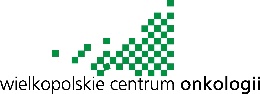 Wielkopolskie Centrum Onkologii
Klauzula Obowiązku Informacyjnego – Uczestnik postępowania o udzielenie zamówienia publicznego w Wielkopolskim Centrum Onkologii
Identyfikator: WCO.PBI.PBDO.E011nWersja: 03.01
Data: 2022-01-03Strona: 64/80Załącznik nr E011n do PBDOInspektor Ochrony Danych (IOD)Wersja: 03.01
Data: 2022-01-03Strona: 64/80Załącznik nr E011n do PBDOWielkopolskie Centrum Onkologii
Klauzula Obowiązku informacyjnego – Osoba fizyczna, której dane są przetwarzane w związku z zawarciem i realizacją umowyIdentyfikator: WCO.PBI.PBDO.E011zWersja: 02.00
Data: 2022-01-10Strona: 66/80Załącznik nr E011z do PBDOInspektor Ochrony Danych (IOD)Wersja: 02.00
Data: 2022-01-10Strona: 66/80Załącznik nr E011z do PBDO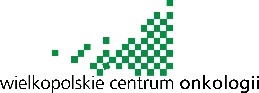 Wielkopolskie Centrum Onkologii
Ankieta dla podmiotu przetwarzającego przy zawarciu umowy z Wielkopolskim Centrum Onkologii.Identyfikator: WCO.PBI.PBDO.E035Wersja: 01.02
Data: 2021-07-05Strona: 77/80Załącznik nr E035 do PBDOInspektor Ochrony Danych (IOD)Wersja: 01.02
Data: 2021-07-05Strona: 77/80Załącznik nr E035 do PBDONazwa firmy/organizacji/podmiotuAdres siedzibyDane kontaktowe Inspektora Ochrony DanychOpis wymogu/kryteriumOdpowiedź 
(wypełnia Procesor/Podmiot przetwarzający)Stopień zgodności (wypełnia Administrator)Rekomendacje (wypełnia Administrator)Czy podmiot przetwarzający wdrożył odpowiednie środki techniczne i organizacyjne z uwzględnieniem ryzyka naruszenia praw i wolności osób fizycznych niezbędnych do zapewnienia bezpieczeństwa powierzonych danych osobowych zgodnie z art. 25 RODO?Czy podmiot przetwarzający realizuje obowiązek nadawania upoważnień do przetwarzania danych osobowych zgodnie z art. 29 RODO?Czy podmiot przetwarzający zapewnia pracownikom, odpowiednie szkolenia w zakresie ochrony danych osobowych?Czy pracownicy podmiotu przetwarzającego, którzy uczestniczą w operacjach przetwarzania danych osobowych zostali pisemnie (lub w inny weryfikowalny sposób) zobowiązani do zachowania tajemnicy?Czy podmiot przetwarzający realizuje prawa osób, których dane dotyczą zgodnie z przepisami od art. 15 do art. 22 RODO?Czy oprogramowania stosowane przez podmiot przetwarzający są na bieżąco aktualizowane a także czy według najlepszej wiedzy podmiotu przetwarzającego są pozyskane i używane zgodnie z prawem (w przypadku przetwarzania danych w systemach informatycznych)?Czy podmiot przetwarzający realizuje obowiązek prowadzenia rejestru kategorii czynności przetwarzania zgodnie z art. 30 RODO? W przypadku odpowiedzi przeczącej proszę o podanie przyczyny i jej uzasadnienie.Czy podmiot przetwarzający stosuje środki bezpieczeństwa przewidziane w art. 32 RODO dotyczące:pseudonimizacji i szyfrowania powierzonych danych,zdolności do ciągłego zapewnienia poufności, integralności, dostępności i odporności systemów i usług przetwarzania powierzonych danych,zdolności do szybkiego przywrócenia dostępności danych,prowadzenia regularnego testowania, mieszenia i oceniania skuteczności zastosowanych zabezpieczeń? Czy podmiot przetwarzający posiada procedurę/instrukcję/mechanizm przekazania informacji do Administratora w sprawie naruszenia ochrony danych osobowych?Czy podmiot przetwarzający posiada procedurę/instrukcję/mechanizm zwrotu powierzonych danych Administratorowi zgodnie z art. 28 RODO?Czy podmiot przetwarzający planuje podpowierzyć powierzone mu dane osobowe?Czy podmiot przetwarzający zweryfikował podmiot, któremu podpowierza dane osobowe pod kątem spełnienia wymagań RODO?Czy podmiot przetwarzający przekazuje powierzone mu dane osobowe poza Europejski Obszar Gospodarczy, a jeżeli tak, to na jakiej podstawie (dotyczy to również dalszych podmiotów, którym podmiot przetwarzający podpowierza dane osobowe).Poniższą część Ankiety należy wypełnić, jeżeli dojdzie do powierzenia przetwarzania danych osobowych stanowiących Dokumentację medycznąPoniższą część Ankiety należy wypełnić, jeżeli dojdzie do powierzenia przetwarzania danych osobowych stanowiących Dokumentację medycznąPoniższą część Ankiety należy wypełnić, jeżeli dojdzie do powierzenia przetwarzania danych osobowych stanowiących Dokumentację medycznąPoniższą część Ankiety należy wypełnić, jeżeli dojdzie do powierzenia przetwarzania danych osobowych stanowiących Dokumentację medycznąCzy podmiot przetwarzający systematycznie szacuje ryzyko zagrożeń oraz zarządza tym ryzykiem?Czy dokumentacja medyczna jest zabezpieczona poprzez zapewnienie jej dostępności wyłącznie osobom uprawnionym oraz czy zastosowano metody i środki ochrony dokumentacji, których skuteczność w czasie ich zastosowania jest powszechnie uznana (w przypadku gdy ma to zastosowanie)?Czy podmiot przetwarzający zapewnia bezpieczeństwo dokumentacji medycznej zarówno w formie papierowej jak i w postaci elektronicznej zgodnie z §1 ust. 5 Rozporządzenia Ministra Zdrowia z dnia 6 kwietnia 2020 r. w sprawie rodzajów, zakresu i wzorów dokumentacji medycznej oraz sposobu jej przetwarzania (w przypadku gdy ma to zastosowanie)?Czy system informatyczny, w którym będzie przetwarzana dokumentacja medyczna zapewnia spełnienie wymogów określonych w §1 ust. 6 Rozporządzenia Ministra Zdrowia z dnia 6 kwietnia 2020 r. w sprawie rodzajów, zakresu i wzorów dokumentacji medycznej oraz sposobu jej przetwarzania (w przypadku gdy ma to zastosowanie)?